Печатное средство массовой информации органов местного самоуправления муниципального образования Мушковичского  сельского поселения Ярцевского района Смоленской областиАДМИНИСТРАЦИЯМУШКОВИЧСКОГО СЕЛЬСКОЕ ПОСЕЛЕНИЕ ЯРЦЕВСКОГО РАЙОНА СМОЛЕНСКОЙ ОБЛАСТИ П О С Т А Н О В Л Е Н И Еот 12.02.2020 года                                                                         № 13                                              О внесении изменений в постановление Администрации Мушковичского сельского поселения Ярцевского района Смоленской области от   30.06.2014 г. № 63 «Об утверждении Реестра муниципальных услуг, предоставляемых на территории муниципального образования Мушковичское сельское поселение Ярцевского района Смоленской области»В соответствии с Федеральным законом от 27.07.2010 № 210-ФЗ «Об организации предоставления государственных и муниципальных услуг», Федеральным законом от 06.10.2003 № 131-ФЗ "Об общих принципах организации местного самоуправления в Российской Федерации", Законом Смоленской области от 30.10.2014 г. № 141-з,  Уставом Мушковичского  сельского поселения Ярцевского района Смоленской области Администрация Мушковичского сельского поселения Ярцевского района Смоленской области п о с т а н о в л я е т:1. Внести изменения в постановление Администрации Мушковичского сельского поселения Ярцевского района Смоленской области от   30.06. 2014 г. № 63 «Об утверждении Реестра муниципальных услуг, предоставляемых на территории муниципального образования Мушковичское сельское поселение Ярцевского района Смоленской области» (изм. от  30.10.2014 г.  № 99, от  22.10.2015 г.  № 71, от  29.12.2015 г. № 97,  от  11.01.2016 г.  № 1, от  06.03.2017 г. №  21, от  05.09.2017 г. №  64, от  11.09.2017 г. № 67, от 21.11.2017 г. № 88):1.1.   дополнить пунктом  26  следующего содержания:УТВЕРЖДЕНпостановлением Администрации Мушковичского сельского поселения Ярцевского района Смоленской областиот 12.02.2020 года     № 13                                              Реестр муниципальных услуг, предоставляемых на территории муниципального образования Мушковичское  сельское поселение Ярцевского района Смоленской области         2. Опубликовать настоящее постановление в печатном средстве массовой информации органов местного самоуправления муниципального образования Мушковичского сельского поселения Ярцевского района Смоленской области «Вести поселения» и разместить на официальном сайте Администрации муниципального образования «Ярцевский район» Смоленской области.                 3.  Контроль за выполнением настоящего постановления оставляю за собой.      Глава муниципального образованияМушковичского сельского поселенияЯрцевского район Смоленской области                                                                                                                                                                 А.А. АзаренковАДМИНИСТРАЦИЯМУШКОВИЧСКОГО СЕЛЬСКОЕ ПОСЕЛЕНИЕЯРЦЕВСКОГО РАЙОНА СМОЛЕНСКОЙ ОБЛАСТИП О С Т А Н О В Л Е Н И Еот 12.02.2020 года                                                                                 № 14Об утверждении административного регламента предоставления Администрацией Мушковичского сельского поселения Ярцевского района Смоленской области муниципальной услуги «Предоставление земельных участков, находящихся в муниципальной собственности, распоряжение которыми осуществляется Администрацией Мушковичского сельского поселения Ярцевского района Смоленской области, без проведения торгов»В соответствии с Порядком разработки и утверждения административных регламентов предоставления муниципальных услуг Администрацией Мушковичского сельского поселения Ярцевского района Смоленской области, утвержденным постановлением Главы Администрации Мушковичского сельского поселения Ярцевского района Смоленской области от 14.12.2011  № 39 «О  порядке разработки и утверждения административных регламентов по муниципальным услугам, предоставляемым Администрацией Мушковичского сельского поселения Ярцевского района Смоленской области» Администрация Мушковичского сельского поселения Ярцевского района Смоленской области п о с т а н о в л я е т:  1. Утвердить прилагаемый административный регламент Администрации Мушковичского сельского поселения Ярцевского района Смоленской области по предоставлению муниципальной услуги «Предоставление земельных участков, находящихся в муниципальной собственности, распоряжение которыми осуществляется Администрацией Мушковичского сельского поселения Ярцевского района Смоленской области, без проведения торгов» (прилагается).                   2. Опубликовать настоящее постановление в печатном средстве массовой информации органов местного самоуправления муниципального образования Мушковичского сельского поселения Ярцевского района Смоленской области «Вести поселения» и разместить на официальном сайте Администрации муниципального образования «Ярцевский район» Смоленской области.                         3.  Контроль выполнения настоящего постановления оставляю за собой. Глава муниципального образованияМушковичского сельского поселенияЯрцевского района Смоленской области                                                                                                                                                             А.А. АзаренковУТВЕРЖДЕНПостановлением АдминистрацииМушковичского сельского поселенияЯрцевского района Смоленской областиот 12.02.2020 года № 14АДМИНИСТРАТИВНЫЙ РЕГЛАМЕНТАдминистрации Мушковичского сельского поселения Ярцевского района Смоленской области по предоставлению муниципальной услуги«Предоставление  земельных участков, находящихся в муниципальной собственности, распоряжение которыми осуществляется  Администрацией Мушковичского сельского поселения Ярцевского района Смоленской области, без проведения торгов».1. Общие положения1.1.  Предмет регулирования административного регламента предоставления муниципальной услуги          Административный регламент предоставления муниципальной услуги «Предоставление  земельных участков, находящихся в муниципальной собственности, распоряжение которыми осуществляется  Администрацией Мушковичского сельского поселения Ярцевского района Смоленской области, без проведения торгов» (далее – Административный регламент) разработан в целях повышения качества исполнения и доступности результата предоставления муниципальной услуги, создания комфортных условий для потребителей муниципальной услуги, определяет порядок, сроки и последовательность действий (административных процедур) Администрации Мушковичского сельского поселения Ярцевского района Смоленской области (далее  – Администрация) при оказании муниципальной услуги.1.2. Описание заявителей, а также физических и юридических лиц, имеющих право в соответствии с федеральным и (или) областным законодательством, муниципальными нормативными правовыми актами либо в силу наделения их заявителями в порядке, установленном законодательством Российской Федерации, полномочиями выступать от их имени при взаимодействии с Администрацией, иными органами местного самоуправления и организациями при предоставлении муниципальной услуги         1.2.1. Заявителями на предоставление муниципальной услуги являются физические лица, индивидуальные предприниматели или  юридические лица, обратившиеся в Администрацию с заявлением о предоставлении муниципальной услуги с приложением документов, указанных в подразделе 2.6 настоящего Административного регламента.        1.2.2. При предоставлении муниципальной услуги от имени заявителей вправе выступать их законные представители или их представители по доверенности (далее также – заявитель), выданной и оформленной в соответствии с гражданским законодательством Российской Федерации.1.3. Требования к порядку информирования о порядке предоставления муниципальной услуги1.3.1. Сведения о месте нахождения, графике работы, номерах контактных телефонов, адресах официальных сайтов и адресах электронной почте Администрации, структурных подразделений Администрации и организаций, участвующих в предоставлении муниципальной услуги: Место нахождения: 215834, Российская Федерация, Смоленская область, Ярцевский район, д. Мушковичи, ул. Школьная, дом 6.Администрация (структурное подразделение Администрации) осуществляет прием заявителей в соответствии со следующим графиком:Понедельник:                  8-00 - 17-00Вторник:                         8-00 - 17-00Среда:                             8-00 - 17-00Четверг:                          8-00 - 17-00Пятница:                         8-00 - 17-00Перерыв:                         13-00 – 14-00Выходные дни             суббота-воскресеньеСправочные телефоны, факс: 8(48143) 9-55-38.Адрес сайта - официальный сайт Администрации муниципального образования «Ярцевский район» Смоленской области в сети Интернет:http://yarcevo.admin-smolensk.ru, адрес электронной почты: mushkovich__adm@mail.ru1.3.2. Информация о местах нахождения и графика работы Администрации размещается:1) в табличном виде на информационных стендах Администрации;2) на официальном сайте Администрации муниципального образования «Ярцевский  район» Смоленской http://yarcevo.admin-smolensk.ru,;3) в средствах массовой информации: в печатном средстве массовой информации органов местного самоуправления муниципального образования Мушковичского сельского поселения Ярцевского района Смоленской области «Вести поселения»;4) на региональном портале государственных услуг.1.3.3. Размещаемая информация содержит также:          - извлечения из нормативных правовых актов, устанавливающих порядок и условия предоставления муниципальной услуги;           - текст административного регламента с приложениями;            - блок-схему (согласно Приложению № 1 к административному регламенту);            - перечень документов, необходимых для предоставления муниципальной услуги, и требования, предъявляемые к этим документам;           - порядок информирования о ходе предоставления муниципальной услуги;            - порядок обжалования действий (бездействия) и решений, осуществляемых и принимаемых Администрацией в ходе предоставления муниципальной услуги.1.3.4. Информирование заявителей о порядке предоставления муниципальной услуги осуществляется в форме индивидуального информирования и публичного информирования.           1.3.5. Для получения информации по вопросам предоставления муниципальной услуги, сведений о ходе предоставления муниципальной услуги заявитель указывает дату и входящий номер полученной при подаче документов расписки. В случае предоставления муниципальной услуги в электронной форме информирование заявителя о ходе предоставления муниципальной услуги осуществляется через Единый портал, Региональный портал,  а также с использованием службы коротких сообщений операторов мобильной связи (при наличии).          1.3.6. При необходимости получения консультаций заявители обращаются в Администрацию.          1.3.7. Консультации по процедуре предоставления муниципальной услуги могут осуществляться:- в письменной форме на основании письменного обращения;- при личном обращении;- по телефону 8 (48143) 9-55-38;- по электронной почте;           Все консультации являются бесплатными.         1.3.8. Требования к форме и характеру взаимодействия должностных лиц Администрации, организации, учреждения, предоставляющего услугу с заявителями:- консультации в письменной форме предоставляются должностными лицами Администрации на основании письменного запроса заявителя, в том числе поступившего в электронной форме, в течение 30 дней после получения указанного запроса;- при консультировании по телефону должностное лицо Администрации, представляется, назвав свою фамилию имя, отчество, должность, предлагает представиться собеседнику, выслушивает и уточняет суть вопроса. Во время разговора необходимо произносить слова четко, избегать параллельных разговоров с окружающими людьми и не прерывать разговор по причине поступления звонка на другой аппарат;- по завершении консультации должностное лицо Администрации должно кратко подвести итог разговора и перечислить действия, которые следует предпринять заявителю; - должностные лица Администрации при ответе на телефонные звонки, письменные и электронные обращения заявителей обязаны в максимально вежливой и доступной форме предоставлять исчерпывающую информацию.2. Стандарт предоставления муниципальной услуги2.1. Наименование муниципальной услуги         Наименование муниципальной услуги – «Предоставление  земельных участков, находящихся в муниципальной собственности, распоряжение которыми осуществляется  Администрацией Мушковичского сельского поселения Ярцевского района Смоленской области,  без проведения торгов».2.2. Наименование органа, предоставляющего муниципальную услугу         2.2.1. Муниципальную услугу предоставляет Администрация  сельского поселения Ярцевского района Смоленской области.        2.2.2. При предоставлении услуги Администрация в целях получения документов (информации), либо осуществления согласований или иных действий, необходимых для предоставления муниципальной услуги, в том числе по поручению заявителя, взаимодействует со следующими органами и организациями: - Межрайонной инспекцией Федеральной налоговой службы России № 3 по Смоленской области;- Межрайонный отдел УФМС России по Смоленской области в г.Ярцево;- Отдел ЗАГС Администрации муниципального образования «Ярцевский район» Смоленской области;- Архивный отдел Администрации муниципального образования «Ярцевский район» Смоленской области;- Управление Федеральной службы государственной регистрации, кадастра и картографии по Смоленской области (Управление Росреестра по Смоленской области);- Филиал федерального государственного бюджетного учреждения «Федеральная кадастровая палата Федеральной службы государственной регистрации, кадастра и картографии» по Смоленской области;- Ярцевским отделением Смоленского филиала Федерального Государственного унитарного предприятия  ФГУП «Ростехинвентаризация – Федеральное  БТИ»;         2.2.3. При получении муниципальной  услуги заявитель взаимодействует со следующими органами и организациями: геодезической организацией или кадастровым инженером, Филиалом федерального государственного бюджетного учреждения «Федеральная кадастровая палата Федеральной службы государственной регистрации, кадастра и картографии» по Смоленской области, Управлением Федеральной службы государственной регистрации, кадастра и картографии по Смоленской области (Управление Росреестра по Смоленской области) по вопросам: получения кадастровых сведений, схемы расположения земельного участка на кадастровой территории, межевания земельного участка, получения кадастрового паспорта.         2.2.4. Для предоставления муниципальной услуги не требуется обращения в иные органы государственной власти, органы государственных внебюджетных фондов, органы местного самоуправления и организации.         2.2.5. Запрещено требовать от заявителя осуществления действий, в том числе согласований, необходимых для получения муниципальной услуги и связанных с обращением в иные государственные органы, организации, за исключением получения услуг, включенных в перечень услуг, которые являются необходимыми и обязательными для предоставления муниципальных услуг, утвержденный  нормативным правовым актом Совета депутатов Мушковичского сельского поселения Ярцевского района Смоленской области.2.3. Результат предоставления муниципальной услуги       2.3.1. Результатами предоставления муниципальной услуги  является:       - решение о предоставлении земельного участка в постоянное (бессрочное) пользование;- договор аренды в случае предоставления земельного участка в аренду;-договор купли-продажи  в случае предоставления земельного участка в собственность за плату;-договор безвозмездного пользования земельным участком;           - решение об отказе в предварительном согласовании предоставления земельного участка лицу, обратившемуся с заявлением о предварительном согласовании предоставления земельного участка.          2.3.2. Конечным результатом предоставления муниципальной услуги является:- в случае принятия положительного решения -  решение о предоставлении земельного участка в постоянное (бессрочное) пользование, договор аренды земельного участка, договор купли-продажи земельного участка, договор безвозмездного пользования земельным участком. - в  случае принятия решения об отказе – письменное уведомление об отказе в предварительном согласовании предоставления земельного участка, с указанием  причины такого отказа.         2.3.3. Результат предоставления муниципальной услуги  может быть передан заявителю в очной или заочной форме, в одном или нескольких видах (бумажном, бумажно-электронном (посредствам факса, электронной почты), электронном).        2.3.4. При очной форме получения результата предоставления муниципальной услуги заявитель обращается в Администрацию  лично. При обращении в Администрацию заявитель предъявляет паспорт гражданина Российской Федерации или иной документ, удостоверяющий личность.        2.3.5. При очной форме получения результата предоставления муниципальной услуги заявителю выдается документ, заверенный рукописной подписью  Главы муниципального  образования Мушковичского сельского поселения Ярцевского района Смоленской области.       2.3.6. При заочной форме получения результата предоставления муниципальной услуги в бумажном виде документ  направляется заявителю по почте (заказным письмом) на адрес заявителя, указанный в запросе (обращении, заявлении).       2.3.7. При заочной форме получения результата предоставления муниципальной услуги в электронном виде документ, заверенный электронной подписью ответственного сотрудника Администрации направляется на адрес электронной почты, указанный в запросе (заявлении, обращении).2.4. Срок предоставления муниципальной услуги       2.4.1. Срок предоставления муниципальной услуги – 30 календарных дней с момента регистрации  заявления  о предоставлении земельного участка, с приложением документов,  в соответствии с земельным законодательством.           2.4.2. При направлении заявителем заявления и копий всех необходимых документов, предоставляемых заявителем, по почте срок предоставления муниципальной услуги отсчитывается от даты их поступления в Администрацию (по дате регистрации).       2.4.3. При направлении заявления и всех необходимых документов, предоставляемых заявителем, в электронном виде срок предоставления муниципальной услуги отсчитывается от даты их поступления в Администрацию (по дате регистрации), либо по дате регистрации в ведомственной информационной системе (при наличии таковой), о чем заявитель получает соответствующее уведомление через Единый портал, Региональный портал (при наличии).       2.4.4. Проекты договоров, направленные заявителю, должны быть им подписаны и представлены в Администрацию не позднее чем в течение тридцати дней со дня получения заявителем проектов указанных договоров. 2.5. Правовые основания предоставления муниципальной услуги       Предоставление муниципальной услуги осуществляется в соответствии с:- Конституцией Российской Федерации;- Федеральным законом от 27 июля 2010 года № 210-ФЗ «Об организации предоставления государственных и муниципальных услуг»;- Земельным кодексом Российской Федерации от 25.10.2001, №136-ФЗ ст.39.1, 39.15, 39.18;- Градостроительным кодексом Российской Федерации от 29 декабря 2004 года N 190-ФЗ;- Федеральным законом от 29 декабря 2004 года N 191-ФЗ "О введении в действие Градостроительного кодекса Российской Федерации";  - Гражданским кодексом Российской Федерации (часть вторая) (Собрание законодательства Российской Федерации, 1996, N 5, ст. 410); - Федеральным законом от 02.01.2000 N 28-ФЗ "О государственном земельном кадастре" (Собрание законодательства Российской Федерации, 2000, N 2, ст. 149; 2004, N 35, ст. 3607; 2006, N 27, ст. 2881; N 50, ст. 5279);- Уставом Мушковичского сельского поселения Ярцевского района Смоленской области;- настоящим административным регламентом и другими правовыми актами.2.6. Исчерпывающий перечень документов, необходимых для предоставления муниципальной услуги        2.6.1. В перечень документов, необходимых для предоставления муниципальной услуги, подлежащих представлению заявителем, входят:1) заявление установленного образца о  предварительном согласовании  предоставления земельного участка по форме, приведенной в  приложение №1,№3,№5 (заполненные образцы см. приложение №2,№4,№6);2) заявление установленного образца о предоставлении земельного участка по форме, приведенной в приложении №7, №9, №11, №13 (заполненные образцы см. приложение №8, №10, №12, №14);3) документ, удостоверяющий личность заявителя, или документ, удостоверяющий личность представителя заявителя (если заявление и документы подаются представителем заявителя);4)  копия  учредительных документов юридического лица;       2.6.2. Запрещено требовать от заявителя представления документов и информации, предоставление или осуществление которых не предусмотрено нормативными правовыми актами, регулирующими отношения, возникающие в связи с предоставлением муниципальной услуги.       2.6.3. Запрещено требовать предоставления документов и информации которые находятся в распоряжении Администрации в соответствии с нормативными правовыми актами Российской Федерации, нормативными правовыми актами Смоленской области, муниципальными правовыми актами.      2.6.4.Документы, представляемые заявителем, должны соответствовать следующим требованиям:- фамилия, имя и отчество (при наличии) заявителя, адрес его места жительства, телефон (если есть)  должны быть написаны полностью;- в документах не должно быть подчисток, приписок, зачеркнутых слов и иных неоговоренных исправлений;-  документы не должны быть исполнены карандашом;- документы не должны иметь серьезных повреждений, наличие которых допускает многозначность истолкования содержания.2.7. Исчерпывающий перечень документов, необходимых для предоставления муниципальной услуги, которые находятся в распоряжении государственных органов, органов местного самоуправления и иных организаций и которые заявитель вправе представить по собственной инициативе       2.7.1. В исчерпывающий перечень документов, необходимых для предоставления муниципальной услуги, которые находятся в распоряжении государственных органов, органов местного самоуправления и иных организаций и которые заявитель вправе представить по собственной инициативе, входят: 1) документы, подтверждающие факт внесения в Единый государственный реестр юридических лиц записи о юридическом лице, о государственной регистрации изменений, внесенных в учредительные документы юридического лица, об изменении сведений, содержащихся в Едином государственном реестре юридических лиц;2) документы, подтверждающие факт внесения в Единый государственный реестр индивидуальных предпринимателей записи об индивидуальном предпринимателе;3) выписки из Единого государственного реестра юридических лиц или Единого государственного реестра индивидуальных предпринимателей;4) документы, подтверждающие постановку юридического лица или индивидуального предпринимателя на налоговый учет;5) документы, подтверждающие полномочия лица, заключающего договор от имени юридического лица;6) схема расположения земельного участка на кадастровом плане территории.       2.7.2. Для получения муниципальной услуги заявитель вправе по собственной инициативе представить документы, указанные в пункте 2.7.1. настоящего Административного регламента, полученные путем личного обращения или через своего представителя в органы или организации.         2.7.3. Запрещено требовать от заявителя представления документов и информации, входящих в перечень документов, указанных в пункте 2.6.11 настоящего Административного регламента.2.8. Исчерпывающий перечень оснований для отказа в приеме документов, необходимых для предоставления муниципальной услуги       2.8.1. Отсутствие документов, предусмотренных пунктом 2.6.1 настоящего административного регламента, или предоставление документов не в полном объеме.       2.8.2. Документы не соответствуют требованиям, установленным пунктом 2.6.4 настоящего административного регламента.       2.8.3. предоставление заявителем документов, содержащих ошибки или противоречивые сведения.       2.8.4. Заявление подано лицом, не уполномоченным совершать такого рода действия.2.9. Исчерпывающий перечень оснований для отказа в предоставлении муниципальной услуги       В предоставлении муниципальной услуги заявителю отказывается в случаях, предусмотренных статьёй 39.16 Земельного кодекса Российской  Федерации:       2.9.1.Указанный в заявлении о предоставлении земельный участок предоставлен на праве постоянного (бессрочного) пользования, безвозмездного пользования, пожизненного наследуемого владения или аренды.        2.9.2. На указанном  в заявлении земельном участке расположены здания, сооружения, объект незавершённого строительства, принадлежащие  другим гражданам или юридическим лицам,  или находящиеся в государственной или муниципальной собственности.       2.9.3. На указанный в заявлении  о предоставлении земельный участок  поступило заявление от другого лица и принято решение о проведении аукциона  по его продаже или аукциона на право заключения договора его аренды,   земельный участок является предметом аукциона,  извещение о проведении которого размещено в соответствии с Земельным кодексом Российской Федерации или опубликовано  и  размещено объявление о предоставлении земельного участка.         2.9.4. Разрешённое использование земельного участка не соответствует целям использования такого земельного участка, указанным в заявлении о предоставлении земельного участка.         2.9.5. В отношении земельного участка, указанного в заявлении о его предоставлении, принято решение о предварительном согласовании его предоставления, срок действия которого не истёк, и с заявлением  о предоставлении земельного участка обратилось иное не указанное в этом решении лицо.         2.9.6. Отсутствие документов, перечисленных пунктом 2.6.1 настоящего Административного регламента.        2.9.7. Отсутствия у заявителя права на предоставление муниципальной услуги.        2.9.8. Наличия задолженности и (или) пени по земельному налогу и (или) арендной плате за земельные участки, находящиеся соответственно в собственности, пользовании или в аренде (далее - задолженность) у заявителя; 2.10. Перечень услуг, необходимых и обязательных для предоставления муниципальной услуги, в том числе сведения о документе (документах), выдаваемом (выдаваемых) организациями, участвующими в предоставлении муниципальной услуги         Для предоставления муниципальной услуги не требуется обращение за услугой, в том числе сведения о документе (документах), выдаваемом (выдаваемых) организациями, участвующими в предоставлении муниципальной услуги.2.11. Размер платы, взимаемой с заявителя при предоставлении муниципальной услуги, и способы ее взимания в случаях, предусмотренных федеральными законами, принимаемыми в соответствии с ними иными нормативными правовыми актами Российской Федерации, нормативными правовыми актами Смоленской области, муниципальными правовыми актами        Муниципальная услуга предоставляется бесплатно.2.12. Максимальный срок ожидания в очереди при подаче запроса о предоставлении муниципальной услуги и при получении результата предоставления муниципальной услуги        2.12.1. Максимальный срок ожидания в очереди при подаче запроса (заявления, обращения) о предоставлении муниципальной услуги не должен превышать 15 минут.        2.12.2. Максимальный срок ожидания в очереди при получении результата предоставления муниципальной услуги не должен превышать 15 минут.2.13. Срок регистрации запроса заявителя о предоставлении муниципальной услуги, услуги организации, участвующей в предоставлении муниципальной услуги, в том числе в электронной форме        2.13.1. Срок регистрации запроса заявителя о предоставлении муниципальной услуги не должен превышать15 минут.2.14. Требования  к помещениям, в которых предоставляются муниципальные услуги, к залу ожидания, местам для заполнения запросов о предоставлении муниципальной услуги, информационным стендам с образцами их заполнения и перечнем документов, необходимых для предоставления каждой муниципальной услуги        2.14.1. Прием граждан осуществляется в специально выделенных для предоставления муниципальных услуг помещениях.        Помещения должны содержать места для информирования, ожидания и приема граждан. Помещения должны соответствовать санитарно-эпидемиологическим правилам и нормам.        У входа в каждое помещение размещается табличка с наименованием помещения (зал ожидания, приема/выдачи документов и т.д.).         2.14.2. При возможности около здания организуются парковочные места для автотранспорта. Доступ заявителей к парковочным местам является бесплатным.        2.14.3. Центральный вход в здание, где располагается Администрация, должен быть оборудован информационной табличкой (вывеской), содержащей информацию о наименовании, месте нахождения, режиме работы органов, непосредственно предоставляющих муниципальную услугу.        2.14.4. В помещениях для ожидания заявителям отводятся места, оборудованные стульями, кресельными секциями. В местах ожидания имеются средства для оказания первой медицинской помощи и доступные места общего пользования (туалет).        2.14.5. Места информирования, предназначенные для ознакомления заявителей с информационными материалами, оборудуются:- информационными стендами, на которых размещается визуальная и текстовая информация;- стульями и столами для оформления документов.К информационным стендам должна быть обеспечена возможность свободного доступа граждан.На информационных стендах, а также на официальных сайтах в сети Интернет размещается следующая обязательная информация:- номера телефонов, факсов, адреса официальных сайтов, электронной почты органов, предоставляющих муниципальную услугу;- режим работы органов, предоставляющих муниципальную услугу;- графики личного приема граждан уполномоченными должностными лицами;-номера кабинетов, где осуществляются прием письменных обращений граждан и устное информирование граждан; фамилии, имена, отчества и должности лиц, осуществляющих прием письменных обращений граждан и устное информирование граждан;- настоящий Административный регламент.       2.14.6. Помещения для приема заявителей должны быть оборудованы табличками с указанием номера кабинета и должности лица, осуществляющего прием. Место для приема заявителей должно быть оборудовано стулом, иметь место для написания и размещения документов, заявлений.       2.14.7. Руководителем учреждения, предоставляющего муниципальную услугу, обеспечиваются условия для беспрепятственного доступа инвалидов в здание, в котором оказывается услуга, и получения услуги в соответствии с требованиями, установленными законодательными и иными нормативными правовыми актами, включая:- возможность беспрепятственного входа в помещения и выхода из них;- содействие со стороны должностных лиц учреждения, при необходимости, инвалиду при входе в объект и выходе из него;- возможность посадки в транспортное средство и высадки из него перед входом в учреждение, в том числе с использованием кресла-коляски и, при необходимости, с помощью персонала учреждения;- возможность самостоятельного передвижения по объекту в целях доступа к месту предоставления услуги, а также с помощью должностных лиц, предоставляющих услуги;- сопровождение инвалидов, имеющих стойкие расстройства функции зрения и самостоятельного передвижения, по территории учреждения;- проведение инструктажа должностных лиц, осуществляющих первичный контакт с получателем услуги, по вопросам работы с инвалидами;- размещение носителей информации о порядке предоставления услуги инвалидам с учетом ограничений их жизнедеятельности;-  обеспечение доступа сурдопереводчика, тифлосурдопереводчика, а также иного лица, владеющего жестовым языком;- оказание должностными лицами учреждения необходимой инвалидам помощи в преодолении барьеров, мешающих получению ими услуг наравне с другими лицами.2.14. Показатели доступности и качества муниципальной услуги      2.14.1. Показателями доступности предоставления муниципальной услуги являются:1) транспортная доступность к местам предоставления муниципальной услуги;2) обеспечение беспрепятственного доступа к помещениям, в которых предоставляется муниципальная услуга;3) размещение информации о порядке предоставления муниципальной услуги в сети Интернет.     2.14.2. Показателями качества предоставления муниципальной услуги являются:1) соблюдение стандарта предоставления муниципальной услуги;2) количество взаимодействий заявителя с должностными лицами при предоставлении муниципальной услуги и их продолжительность (2 раза по 15 минут);4) возможность получения информации о ходе предоставления муниципальной услуги.3. Состав, последовательность и сроки выполнения административных процедур, требования к порядку их выполнения        3.1. Блок-схема предоставления муниципальной услуги приведена в приложении № 15 к настоящему Административному регламенту.        3.2. Предоставление муниципальной услуги включает в себя следующие административные процедуры:1) прием и регистрация заявления о предварительном согласовании предоставления земельного участка и документов заявителя;1.1) формирование и направление межведомственного запроса;2) возврат заявления, в случае несоответствия  требованиям ст. 39.15 Земельного кодекса РФ в течение  10 дней;3) рассмотрение заявления  на межмуниципальной комиссии по градостроительству и землепользованию  в течение  30 дней;4) подготовка проекта решения о предварительном согласовании предоставления  земельного участка, утверждающего и схему расположения земельного участка на кадастровом плане территории, и направление его заявителю,  либо решение об отказе в предварительном согласовании предоставления земельного участка лицу, обратившемуся с заявлением о предварительном согласовании предоставления земельного участка на основании ст.39.16 Земельного кодекса РФ;5)  прием и регистрация  заявления  о предоставлении земельного участка;6) подготовка проекта решения о предоставлении земельного участка в постоянное (бессрочное) пользование,  договора аренды, договора купли-продажи земельного участка, договора безвозмездного пользования  на земельный участок и направление их заявителю в течение 30 дней.8) подписание и выдача результата предоставления муниципальной услуги заявителю (решения о предоставлении земельного участка в постоянное (бессрочное) пользование, договора аренды,  договора купли-продажи земельного участка, договора безвозмездного пользования  земельным участком). 3.3. Прием и регистрация документов        3.3.1. Основанием для начала исполнения административной процедуры является личное обращение заявителя в Администрацию, либо его представителя с нотариально заверенной доверенностью.      Специалист, в обязанности которого входит принятие документов:1) регистрирует поступление запроса в соответствии с установленными правилами делопроизводства;2) сообщает заявителю номер и дату регистрации запроса.3) передает заявление со всеми прилагаемыми документами Главе муниципального образования Мушковичского сельского поселения Ярцевского района на рассмотрение. Глава  муниципального образования  направляет его  специалисту.       3.3.2. Максимальный срок выполнения административной процедуры составляет 1 рабочий день.3.4. Формирование и направление межведомственного запроса       3.4.1. Основанием для начала административной процедуры формирования и направления межведомственного запроса является непредставление заявителем документов, которые находятся в распоряжении государственных органов, органов местного самоуправления и иных организаций, участвующих в предоставлении муниципальной услуги.       3.4.2. В случае если заявителем представлены все документы, указанные в пункте 2.61.1 настоящего Административного регламента, специалист переходит к исполнению следующей административной процедуры.      3.4.3. В случае если заявителем по собственной инициативе не представлены указанные в пункте 2.61.1 настоящего Административного регламента документы, специалист, ответственный за формирование и направление межведомственного запроса, принимает решение о формировании и направлении межведомственного запроса.      3.4.4. Порядок направления межведомственных запросов, а также состав сведений, необходимых для представления документа и (или) информации, которые необходимы для оказания муниципальной услуги, определяется технологической картой межведомственного взаимодействия муниципальной услуги, согласованной Администрацией с соответствующими органами (организациями), участвующими в предоставлении муниципальной услуги.        3.4.5. Срок подготовки межведомственного запроса специалистом не может превышать 3 рабочих дня.       3.4.6. Срок подготовки и направления ответа на межведомственный запрос о представлении документов и информации для предоставления муниципальной услуги с использованием межведомственного информационного взаимодействия не может превышать 5 рабочих дней со дня поступления межведомственного запроса в орган или организацию, предоставляющие документ и информацию, если иные сроки подготовки и направления ответа на межведомственный запрос не установлены федеральными законами, правовыми актами Правительства Российской Федерации и принятыми в соответствии с федеральными законами нормативными правовыми актами субъектов Российской Федерации.        3.4.7. После поступления ответа на межведомственный запрос специалист, ответственный за формирование и направление межведомственного запроса, регистрирует полученный ответ в установленном порядке и передает специалисту,  ответственному за рассмотрение документов, в день поступления таких документов (сведений).       3.4.8. Обязанности специалиста, ответственного за формирование и направление межведомственного запроса, должны быть закреплены в его должностной инструкции.       3.4.9. Максимальный срок выполнения административной процедуры составляет 3 рабочих дня.3.5. Рассмотрение обращения заявителя       3.5.1.  Основанием для начала процедуры рассмотрения обращения заявителя и оформление результата предоставления муниципальной услуги является получение специалистом, уполномоченным на рассмотрение обращения заявителя, принятых документов.       3.5.2. При получении запроса заявителя, специалист, ответственный за рассмотрение обращения заявителя:1) устанавливает предмет обращения заявителя;2) проверяет наличие приложенных к заявлению документов, перечисленных в пункте 2.6.1 настоящего Административного регламента;3) устанавливает наличие полномочий Администрации по рассмотрению обращения заявителя.       3.5.3. В случае если предоставление муниципальной услуги входит в полномочия Администрации и отсутствуют определенные пунктом 2.8 настоящего Административного регламента основания для отказа в предоставлении муниципальной услуги, специалист, ответственный за рассмотрение обращения заявителя, собирает информацию об испрашиваемом земельном участке и  направляет заявление для  рассмотрения комиссией по землепользованию и застройке на территории Мушковичского сельского поселения Ярцевского района Смоленской области по предоставлению земельных участков. После положительного решения комиссии  специалист обеспечивает подготовку проекта постановления о предварительном согласовании предоставления земельного участка, утверждающего и схему расположения земельного участка.После подписания Главой муниципального образования  -   решение о предварительном согласовании предоставления земельного участка выдаётся заявителю для подготовки землеустроительного дела и постановки  данного земельного участка на кадастровый учёт. Основанием для начала процедуры принятия решения о предоставлении земельного участка,  является получение специалистом отдела архитектуры и земельных отношений  заявления о предоставлении земельного участка и кадастрового паспорта земельного участка от заявителя.Специалист   готовит проект решения о предоставлении земельного участка в постоянное (бессрочное) пользование, договор аренды земельного участка, договор купли-продажи земельного участка или договор безвозмездного пользования земельным участком (в 3-х экземплярах) и направляет  после подписания Главой муниципального образования   заявителю, который в месячный срок должен вернуть  подписанный договор.В случае не предоставления  подписанных  договоров в месячный  срок,  они считаются не заключенными, а земельные участки не предоставленными на определённом праве.       3.5.4. Результатом административной процедуры является  решение о предоставлении земельного участка в постоянное (бессрочное) пользование, подписанный двумя сторонами договор аренды земельного участка,  договор купли-продажи земельного участка или договор безвозмездного пользования земельным участком.       3.5.5.Продолжительность административной процедуры не более тридцати дней  после  подачи заявления  о предоставлении земельного участка.         3.5.6. Обязанности специалиста, ответственного за рассмотрение документов, должны быть также закреплены в его должностной инструкции.3.6. Выдача результата предоставления муниципальной услуги (решения) заявителю         3.6.1. Основанием для начала процедуры выдачи результата предоставления муниципальной услуги (решения) является подписание уполномоченным должностным лицом Администрации соответствующих документов и поступление документов для выдачи заявителю специалисту, ответственному за выдачу документов.       3.6.2. Договора о предоставлении или решение об отказе в предоставлении муниципальной услуги регистрирует специалист, ответственный за делопроизводство, в соответствии с установленными правилами ведения делопроизводства.         3.6.3. Решение о предоставлении земельного участка в постоянное (бессрочное) пользование, договор аренды, договор купли-продажи земельного участка, договор безвозмездного пользования земельным участком   или решение об отказе в предоставлении муниципальной услуги с присвоенным регистрационным номером специалист, ответственный за выдачу документов, направляет заявителю почтовым направлением либо вручает лично заявителю под роспись, если иной порядок выдачи документа не определен заявителем при подаче запроса.        Копия решения об отказе вместе с оригиналами документов, представленных заявителем, остается на хранении в Администрации.        3.6.4. Результатом административной процедуры является направление заявителю решения о предоставлении земельного участка в постоянное (бессрочное) пользование, договора аренды земельного участка, договора купли-продажи земельного участка, договора безвозмездного пользования земельным участком или  решение об отказе в предоставлении муниципальной услуги.        3.6.5. Продолжительность административной процедуры не более 4-х дней.         3.6.6. Обязанности специалиста, ответственного за выдачу документов, должны быть также закреплены в его должностной инструкции.4. Формы контроля за исполнением настоящего Административного регламента        4.1. Порядок осуществления текущего контроля за соблюдением и исполнением ответственными должностными лицами положений настоящего Административного регламента и иных нормативных правовых актов, устанавливающих требования к предоставлению муниципальной услуги, а также принятием решений ответственными лицами       4.1.1. Глава муниципального образования Мушковичского сельского поселения осуществляет текущий контроль за соблюдением последовательности и сроков действий и административных процедур в ходе предоставления муниципальной услуги.       4.1.2.Плановый контроль осуществляется путем проведения Главой муниципального образования Мушковичского сельского поселения Ярцевского района или уполномоченными лицами проверок соблюдения положений настоящего Административного регламента, выявления и устранения нарушений прав заявителей, рассмотрения, подготовки ответов на обращения заявителей.        4.2. Порядок и периодичность осуществления плановых и внеплановых проверок полноты и качества предоставления муниципальной услуги, в том числе порядок и формы контроля за полнотой и качеством предоставления муниципальной услуги       4.2.1. Проверки могут быть плановыми (осуществляться на основании полугодовых или годовых планов работы Администрации) и внеплановыми.        4.2.2. Внеплановые проверки проводятся в случае обращения заявителя с жалобой на действия (бездействие) и решения, принятые (осуществляемые) в ходе предоставления муниципальной услуги должностными лицами, муниципальными служащими.       4.2.3. Плановый контроль за полнотой и качеством предоставления муниципальной услуги осуществляется в ходе проведения проверок в соответствии с графиком проведения проверок, утвержденным Главой  муниципального образования Мушковичского сельского поселения Ярцевского района Смоленской области.       4.2.4. Результаты проверки оформляются в виде справки, в которой отмечаются выявленные недостатки и предложения по их устранению.       4.2.5. По результатам проведенных проверок в случае выявления нарушений прав заявителей осуществляется привлечение виновных лиц к ответственности в соответствии с федеральным и областным законодательством.4.3. Ответственность должностных лиц, муниципальных служащих Администрации за решения и действия (бездействие), принимаемые (осуществляемые) ими в ходе предоставления муниципальной услуги        4.3.1. Должностные лица, муниципальные служащие Администрации несут персональную ответственность за соблюдение сроков и последовательности совершения административных действий. Персональная ответственность должностных лиц, муниципальных служащих Администрации закрепляется в их должностных инструкциях.       4.3.2. В случае выявления нарушений виновное лицо привлекается к ответственности в порядке, установленном федеральным и областным законодательством,  нормативными правовыми актами Администрации.5. Досудебный (внесудебный) порядок обжалования решений и действий (бездействия) органа, предоставляющего муниципальную услугу, а также должностных лиц или муниципальных служащих        5.1. Заявитель имеет право на обжалование решений и действий (бездействия), принятых (осуществляемых) в ходе предоставления муниципальной услуги должностными лицами, муниципальными служащими органа, предоставляющего муниципальную услугу, в досудебном (внесудебном) порядке в срок 3 месяца с момента получения результата муниципальной услуги.       5.2. Информация о порядке обжалования решений и действий (бездействия) органа, предоставляющего муниципальную услугу, а также должностных лиц или муниципальных служащих размещается:1) на информационных стендах Администрации; 2) на Интернет-сайте Администрации: http://yarcevo.admin-smolensk.ru  в информационно-телекоммуникационных сетях общего пользования (в том числе в сети Интернет);3) в региональной государственной информационной системе «Портал государственных и муниципальных услуг (функций) Смоленской области».        5.3. Заявитель может обратиться с жалобой в том числе в следующих случаях:1) нарушение срока регистрации запроса заявителя о предоставлении муниципальной услуги;2) нарушение срока предоставления муниципальной услуги;3) требование у заявителя документов, не предусмотренных нормативными правовыми актами Российской Федерации, нормативными правовыми актами Смоленской области, муниципальными правовыми актами для предоставления муниципальной услуги;4) отказ в приеме документов, предоставление которых предусмотрено нормативными правовыми актами Российской Федерации, нормативными правовыми актами Смоленской области, муниципальными правовыми актами для предоставления муниципальной услуги, у заявителя;5) отказ в предоставлении муниципальной услуги, если основания отказа не предусмотрены федеральными законами и принятыми в соответствии с ними иными нормативными правовыми актами Российской Федерации, нормативными правовыми актами Смоленской области, муниципальными правовыми актами;6) затребование с заявителя при предоставлении муниципальной услуги платы, не предусмотренной нормативными правовыми актами Российской Федерации, нормативными правовыми актами Смоленской области, муниципальными правовыми актами;7) отказ органа, предоставляющего муниципальную услугу, должностного лица органа, предоставляющего муниципальную услугу, в исправлении допущенных опечаток и ошибок в выданных в результате предоставления муниципальной услуги документах либо нарушение установленного срока таких исправлений.         5.4. Заявитель вправе подать жалобу в письменной форме на бумажном носителе, в электронной форме в Администрацию  (далее – органы, предоставляющие муниципальную услугу), в письменной форме или в электронном виде. Жалобы на решения, принятые руководителем органа, предоставляющего муниципальную услугу, подаются в вышестоящий орган (при его наличии) либо в случае его отсутствия рассматриваются непосредственно руководителем органа, предоставляющего муниципальную услугу.        5.5. Жалоба в письменной форме может быть также направлена по почте либо принята при личном приеме заявителя.В электронном виде жалоба может быть подана заявителем посредством официального сайта органа, предоставляющего муниципальную услугу, в информационно-телекоммуникационной сети «Интернет»;        5.6. Жалоба должна содержать:1) наименование органа, предоставляющего муниципальную услугу, должностного лица органа, предоставляющего муниципальную услугу, либо муниципального служащего, решения и действия (бездействие) которых обжалуются;2) фамилию, имя, отчество (последнее – при наличии), сведения о месте жительства заявителя – физического лица либо наименование, сведения о месте нахождения заявителя – юридического лица, а также номер (номера) контактного телефона, адрес (адреса) электронной почты (при наличии) и почтовый адрес, по которым должен быть направлен ответ заявителю;3) сведения об обжалуемых решениях и действиях (бездействии) органа, предоставляющего муниципальную услугу, должностного лица органа, предоставляющего муниципальную услугу, либо муниципального служащего;4) доводы, на основании которых заявитель не согласен с решением и действием (бездействием) органа, предоставляющего муниципальную услугу, должностного лица органа, предоставляющего муниципальную услугу, либо муниципального служащего.Заявителем могут быть представлены документы (при наличии), подтверждающие доводы заявителя, либо их копии.         5.7. Жалоба, поступившая в орган, предоставляющий муниципальную услугу, подлежит рассмотрению должностным лицом, наделенным полномочиями по рассмотрению жалоб, в течение 15 рабочих дней со дня ее регистрации, а в случае обжалования отказа органа, предоставляющего муниципальную услугу, должностного лица органа, предоставляющего муниципальную услугу, в приеме документов у заявителя либо в исправлении допущенных опечаток и ошибок или в случае обжалования нарушения установленного срока таких исправлений – в течение 5 рабочих дней со дня ее регистрации.         5.8. По результатам рассмотрения жалобы должностное лицо, ответственное за рассмотрение жалобы, принимает одно из следующих решений:1) удовлетворяет жалобу, в том числе в форме отмены принятого решения, исправления допущенных органом, предоставляющим муниципальную услугу, опечаток и ошибок в выданных в результате предоставления муниципальной услуги документах, возврата заявителю денежных средств, взимание которых не предусмотрено нормативными правовыми актами Российской Федерации, нормативными правовыми актами Смоленской области, муниципальными правовыми актами, а также в иных формах;2) отказывает в удовлетворении жалобы.        5.9. Не позднее дня, следующего за днем принятия решения, заявителю в письменной форме и по желанию заявителя в электронной форме направляется мотивированный ответ о результатах рассмотрения жалобы.       5.10. Уполномоченный на рассмотрение жалобы орган отказывает в удовлетворении жалобы в следующих случаях:а) наличие вступившего в законную силу решения суда, арбитражного суда по жалобе о том же предмете и по тем же основаниям;б) подача жалобы лицом, полномочия которого не подтверждены в порядке, установленном законодательством Российской Федерации;в) наличие решения по жалобе, принятого ранее в отношении того же заявителя и по тому же предмету жалобы.        5.11. Уполномоченный на рассмотрение жалобы орган вправе оставить жалобу без ответа в следующих случаях:а) наличие в жалобе нецензурных либо оскорбительных выражений, угроз жизни, здоровью и имуществу должностного лица, а также членов его семьи;б) отсутствие возможности прочитать какую-либо часть текста жалобы, фамилию, имя, отчество (при наличии) и (или) почтовый адрес заявителя, указанные в жалобе.       5.12. Заявители вправе обжаловать решения, принятые в ходе предоставления муниципальной услуги, действия или бездействие должностных лиц, предоставляющих муниципальную услугу, в судебном порядке.Приложение №1 к административному регламенту«Предоставление  земельных участков, находящихся в муниципальной собственности, распоряжение которыми осуществляется  Администрацией Мушковичского сельского поселения Ярцевского района Смоленской области, без проведения торгов»Форма заявления Главе  муниципального образования Мушковичского сельского поселенияЯрцевского района Смоленской области__________________________________________________от________________________________________________ (фамилия, имя, отчество заявителя полностью)__________________________________________________паспорт   серия_____________№______________________выдан_____________________________________________Адрес регистрации по месту жительства: ______________ ____________________________________________________________________________________________________Контактный телефон: _______________________________ЗАЯВЛЕНИЕ     Прошу Вас предварительно согласовать предоставление  вновь образуемого земельного участка, расположенного по адресу (местоположение): Смоленская область _____________________________________________________________________________________ _____________________________________________________площадью ____________кв.метров,   в аренду     на основании     пп.19 п.2 ст. 39.6 Земельного кодекса РФ,  с разрешённым видом использования для   ведения   огородничества.   Настоящим заявлением даю согласие на обработку персональных данных в соответствии с Федеральным законом от 27 июля 2006 года № 152-ФЗ «О персональных данных».Приложения:1. схема  расположения  земельного участка на кадастровом плане территории;2. копия документа удостоверяющего личность.Подтверждаю свое согласие, а также согласие представляемого мною лица, на обработку персональных данных (сбор, систематизацию, накопление, хранение, уточнение (обновление, изменение), использование, распространение (в том числе передачу), обезличивание, блокирование, уничтожение персональных данных, а также иные действия, необходимые для обработки персональных данных в рамках предоставления органами, осуществляющими присвоение, изменение и аннулирование адресов, в соответствии с законодательством Российской Федерации), в том числе в автоматизированном режиме, включая принятие решений на их основе органом, осуществляющим присвоение, изменение и аннулирование адресов, в целях предоставления государственной услуги.Настоящим также подтверждаю, что: сведения, указанные в настоящем заявлении, на дату представления заявления достоверны; представленные правоустанавливающий(ие) документ(ы) и иные документы и содержащиеся в них сведения соответствуют установленным законодательством Российской Федерации требованиям.«____»______________20___г.                                                               ____________________                                                                                                                                (подпись)Приложение №2 к административному регламенту«Предоставление  земельных участков, находящихся в муниципальной собственности, распоряжение которыми осуществляется  Администрацией Мушковичского сельского поселения Ярцевского района Смоленской области, без проведения торгов»Заполненный образец Главе  муниципального образования Мушковичского сельского поселенияЯрцевского района Смоленской области_________________________________________________      от___Абузова Арбуза Арбузовича____________________ (фамилия, имя, отчество заявителя полностью)_________________________________________________паспорт   серия_0000_№___000000___________________выдан   00.00.0000г.МО УФМС России г.Ярцево________Адрес регистрации по месту жительства: Смоленскаяобл.,Ярцевский р-н, д. Грушево, ул. Косточковая, д.1____________________________________________________Контактный телефон:  ___8-000-000-00-00_____________ЗАЯВЛЕНИЕ     Прошу Вас предварительно согласовать предоставление  вновь образуемого земельного участка, расположенного по адресу (местоположение): Смоленская область __Ярцевский район, д. Грушевая, 125________________________________________________________________________ _____________________________________________________площадью ___000_____кв.метров,   в аренду     на основании     пп.19 п.2 ст. 39.6 Земельного кодекса РФ,  с разрешённым видом использования для   ведения   огородничества.   Настоящим заявлением даю согласие на обработку персональных данных в соответствии с Федеральным законом от 27 июля 2006 года № 152-ФЗ «О персональных данных».Приложения:1. схема  расположения  земельного участка на кадастровом плане территории;2. копия документа удостоверяющего личность.Подтверждаю свое согласие, а также согласие представляемого мною лица, на обработку персональных данных (сбор, систематизацию, накопление, хранение, уточнение (обновление, изменение), использование, распространение (в том числе передачу), обезличивание, блокирование, уничтожение персональных данных, а также иные действия, необходимые для обработки персональных данных в рамках предоставления органами, осуществляющими присвоение, изменение и аннулирование адресов, в соответствии с законодательством Российской Федерации), в том числе в автоматизированном режиме, включая принятие решений на их основе органом, осуществляющим присвоение, изменение и аннулирование адресов, в целях предоставления государственной услуги.Настоящим также подтверждаю, что: сведения, указанные в настоящем заявлении, на дату представления заявления достоверны; представленные правоустанавливающий(ие) документ(ы) и иные документы и содержащиеся в них сведения соответствуют установленным законодательством Российской Федерации требованиям.«_18_»__января__2019г.                                                               ______Арбузов____________                                                                                                                                (подпись)Приложение №3к Административному регламенту«Предоставление  земельных участков, находящихся в муниципальной собственности, распоряжение которыми осуществляется  Администрацией Мушковичского сельскогопоселения Ярцевского района Смоленской области, без проведения торгов»Форма заявленияГлаве  муниципального образованияМушковичского сельского поселенияЯрцевского района Смоленской области  __________________________________________________от________________________________________________(наименования юридического лица)Государственный  регистрационный  номер о государственнойрегистрации юридического лица  в едином государственном реестре юридических лицИНН _____________________________________________Местонахождение заявителя: ________________________ __________________________________________________Почтовый адрес,  адрес электронной почты: _____________________________________________________________(для направления корреспонденции)Контактный телефон: _______________________________ЗАЯВЛЕНИЕПрошу Вас предварительно согласовать предоставление  вновь образуемого земельного участка, расположенного по адресу (местоположение): Смоленская  область_____________________________________________________________________________,  площадью ________кв.м,  в аренду     на основании  пп. 4 п.2 статьи 39.6. Земельного кодекса РФ, с  разрешенным видом использования  для строительства_______________________________________________________ объектов, предназначенных для обеспечения электроснабжения, теплоснабжения, газоснабжения, водоснабжения, водоотведения, связи.  Настоящим заявлением даю согласие на обработку персональных данных в соответствии с Федеральным законом от 27 июля 2006 года № 152-ФЗ «О персональных данных».  Приложение:1. схема  расположения  земельного участка на кадастровом плане территории 2. копия   устава предприятияПодтверждаю свое согласие, а также согласие представляемого мною лица, на обработку персональных данных (сбор, систематизацию, накопление, хранение, уточнение (обновление, изменение), использование, распространение (в том числе передачу), обезличивание, блокирование, уничтожение персональных данных, а также иные действия, необходимые для обработки персональных данных в рамках предоставления органами, осуществляющими присвоение, изменение и аннулирование адресов, в соответствии с законодательством Российской Федерации), в том числе в автоматизированном режиме, включая принятие решений на их основе органом, осуществляющим присвоение, изменение и аннулирование адресов, в целях предоставления государственной услуги.Настоящим также подтверждаю, что: сведения, указанные в настоящем заявлении, на дату представления заявления достоверны; представленные правоустанавливающий(ие) документ(ы) и иные документы и содержащиеся в них сведения соответствуют установленным законодательством Российской Федерации требованиям.«____»______________20___г.                                                               ____________________                                                                                                                             (подпись)Приложение №4к Административному регламенту«Предоставление  земельных участков, находящихся в муниципальной собственности, распоряжение которыми осуществляется  Администрацией Мушковичского сельскогопоселения Ярцевского района Смоленской области, без проведения торгов»Заполненный образецГлаве  муниципального образованияМушковичского сельского поселенияЯрцевского района Смоленской области  _________________________________________________от ООО «АРБУЗ»__________________________________(наименования юридического лица)Государственный  регистрационный  номер огосударственной регистрации юридического лица  в едином государственном реестре юридических лиц__0000000000000ИНН _000000000________________________________Местонахождение заявителя: РФ,Смоленская обл., г. Грушево, ул. Косточкина, д.1Почтовый адрес,  адрес электронной почты: РФ, Смоленская обл, г.Грушево, ул.Косточкина, д.,grusha@mail.ru_______(для направления корреспонденции)Контактный телефон: 8-000-000-00-00________________ЗАЯВЛЕНИЕПрошу Вас предварительно согласовать предоставление  вновь образуемого земельного участка, расположенного по адресу (местоположение): Смоленская  область Ярцевский район, д. Апельсинка,в районне улицы Вишневой  площадью _000_кв.м,  в аренду     на основании  пп. 4 п.2 статьи 39.6. Земельного кодекса РФ, с  разрешенным видом использования  для строительства магазина   (объектов, предназначенных для обеспечения электроснабжения, теплоснабжения, газоснабжения, водоснабжения, водоотведения, связи).  Настоящим заявлением даю согласие на обработку персональных данных в соответствии с Федеральным законом от 27 июля 2006 года № 152-ФЗ «О персональных данных».  Приложение:1. схема  расположения  земельного участка на кадастровом плане территории 2. копия   устава предприятияПодтверждаю свое согласие, а также согласие представляемого мною лица, на обработку персональных данных (сбор, систематизацию, накопление, хранение, уточнение (обновление, изменение), использование, распространение (в том числе передачу), обезличивание, блокирование, уничтожение персональных данных, а также иные действия, необходимые для обработки персональных данных в рамках предоставления органами, осуществляющими присвоение, изменение и аннулирование адресов, в соответствии с законодательством Российской Федерации), в том числе в автоматизированном режиме, включая принятие решений на их основе органом, осуществляющим присвоение, изменение и аннулирование адресов, в целях предоставления государственной услуги.Настоящим также подтверждаю, что: сведения, указанные в настоящем заявлении, на дату представления заявления достоверны; представленные правоустанавливающий(ие) документ(ы) и иные документы и содержащиеся в них сведения соответствуют установленным законодательством Российской Федерации требованиям.«_18_»_января__2019г.                                                               ____Арбузов __________Приложение №5к Административному регламенту«Предоставление  земельных участков, находящихся в муниципальной собственности, распоряжение которыми осуществляется  Администрацией Мушковичского сельскогопоселения Ярцевского района Смоленской области, без проведения торгов»Форма заявленияГлаве  муниципального образования Мушковичского сельского поселения Ярцевского района Смоленской области __________________________________________________ от________________________________________________ (наименования юридического лица)Государственный  регистрационный  номер о государственнойрегистрации юридического лица  в едином государственном реестре юридических лиц__Идентификационный номер  налогоплательщика _______Местонахождение заявителя: ________________________ __________________________________________________Почтовый адрес,  адрес электронной почты: ______________________________________________________________(для направления корреспонденции)Контактный телефон: ____________________________ЗАЯВЛЕНИЕПрошу Вас предварительно согласовать предоставление  вновь образуемого земельного участка, расположенного по адресу (местоположение): Смоленская  область_____________________________________________________________________________,  площадью ________кв.м,  в постоянное  (бессрочное) пользование  на основании   статьи 39.14. Земельного кодекса РФ, с  разрешенным видом использования  для______________       Настоящим заявлением даю согласие на обработку персональных данных в соответствии с Федеральным законом от 27 июля 2006 года № 152-ФЗ «О персональных данных».  Приложение:	1. схема  расположения  земельного участка на кадастровом плане территории 	Подтверждаю свое согласие, а также согласие представляемого мною лица, на обработку персональных данных (сбор, систематизацию, накопление, хранение, уточнение (обновление, изменение), использование, распространение (в том числе передачу), обезличивание, блокирование, уничтожение персональных данных, а также иные действия, необходимые для обработки персональных данных в рамках предоставления органами, осуществляющими присвоение, изменение и аннулирование адресов, в соответствии с законодательством Российской Федерации), в том числе в автоматизированном режиме, включая принятие решений на их основе органом, осуществляющим присвоение, изменение и аннулирование адресов, в целях предоставления государственной услуги.Настоящим также подтверждаю, что: сведения, указанные в настоящем заявлении, на дату представления заявления достоверны; представленные правоустанавливающий(ие) документ(ы) и иные документы и содержащиеся в них сведения соответствуют установленным законодательством Российской Федерации требованиям.«____»______________20___г.                                                               ____________________Приложение №6к Административному регламенту«Предоставление  земельных участков, находящихся в муниципальной собственности, распоряжение которыми осуществляется  Администрацией Мушковичского сельскогопоселения Ярцевского района Смоленской области, без проведения торгов»Заполненный образецГлаве  муниципального образования Мушковичского сельского поселения Ярцевского района Смоленской области _________________________________________________от ООО «Арбуз»___________________________________     (наименования юридического лица)Государственный  регистрационный  номер о государственной регистрации юридического лица  в едином государственном реестре юридических лиц _0000000000000____________________________________Идентификационный номер  налогоплательщика 000000000_________________________________________Местонахождение заявителя: РФ,Смоленская обл., г. Грушево, ул. Косточкина, д.1________________________Почтовый адрес,  адрес электронной почты: РФ, Смоленская обл, г.Грушево, ул.Косточкина, д., grusha@mail.ru____________________________________(для направления корреспонденции)Контактный телефон: 8-000-000-00-00_________________ЗАЯВЛЕНИЕПрошу Вас предварительно согласовать предоставление  вновь образуемого земельного участка, расположенного по адресу (местоположение): Смоленская  область Ярцевский район, д. Апельсинка,в районе улицы Вишневой  ,  площадью _000_кв.м,  в постоянное  (бессрочное) пользование  на основании   статьи 39.14. Земельного кодекса РФ, с  разрешенным видом использования  для ведения сельского хозяйства.Настоящим заявлением даю согласие на обработку персональных данных в соответствии с Федеральным законом от 27 июля 2006 года № 152-ФЗ «О персональных данных».  Приложение:	1. схема  расположения  земельного участка на кадастровом плане территории 	Подтверждаю свое согласие, а также согласие представляемого мною лица, на обработку персональных данных (сбор, систематизацию, накопление, хранение, уточнение (обновление, изменение), использование, распространение (в том числе передачу), обезличивание, блокирование, уничтожение персональных данных, а также иные действия, необходимые для обработки персональных данных в рамках предоставления органами, осуществляющими присвоение, изменение и аннулирование адресов, в соответствии с законодательством Российской Федерации), в том числе в автоматизированном режиме, включая принятие решений на их основе органом, осуществляющим присвоение, изменение и аннулирование адресов, в целях предоставления государственной услуги.Настоящим также подтверждаю, что: сведения, указанные в настоящем заявлении, на дату представления заявления достоверны; представленные правоустанавливающий(ие) документ(ы) и иные документы и содержащиеся в них сведения соответствуют установленным законодательством Российской Федерации требованиям.«_18_»_января__2019г.                                                               ____Арбузов __________                                                                                                                (подпись)Приложение №7к Административному регламенту«Предоставление  земельных участков, находящихся в муниципальной собственности, распоряжение которыми осуществляется  Администрацией Мушковичского сельскогопоселения Ярцевского района Смоленской области, без проведения торгов»Форма заявленияГлаве  муниципального образования Мушковичского сельского поселения Ярцевского района Смоленской области __________________________________________________   от________________________________________________ (наименования юридического лица)Государственный  регистрационный  номер о государственной регистрации юридического лица  в едином государственном реестре юридических лиц______________________________________________Идентификационный номер  налогоплательщика _______Местонахождение заявителя: ________________________ __________________________________________________Почтовый адрес,  адрес электронной почты: __________________________________________________ (для направления корреспонденции)Контактный телефон: ____________________________ЗАЯВЛЕНИЕПрошу Вас предоставить земельный участок,  предварительно согласованный в соответствии с постановлением Главы муниципального образования Мушковичского сельского поселения Ярцевского района Смоленской области  от ___.___. 201_  №________, с кадастровым номером ________________ расположенный   по адресу: Смоленская область _____________________________________________________________________________________площадью ________кв.м,   в аренду     на основании    пп.19 п.2 ст. 39.6 Земельного кодекса РФ   с  разрешенным видом использования      для ведения огородничества.                                                 Настоящим заявлением даю согласие на обработку персональных данных в соответствии с Федеральным законом от 27 июля 2006 года № 152-ФЗ «О персональных данных».  Приложение:	1. схема  расположения  земельного участка на кадастровом плане территории Подтверждаю свое согласие, а также согласие представляемого мною лица, на обработку персональных данных (сбор, систематизацию, накопление, хранение, уточнение (обновление, изменение), использование, распространение (в том числе передачу), обезличивание, блокирование, уничтожение персональных данных, а также иные действия, необходимые для обработки персональных данных в рамках предоставления органами, осуществляющими присвоение, изменение и аннулирование адресов, в соответствии с законодательством Российской Федерации), в том числе в автоматизированном режиме, включая принятие решений на их основе органом, осуществляющим присвоение, изменение и аннулирование адресов, в целях предоставления государственной услуги.Настоящим также подтверждаю, что: сведения, указанные в настоящем заявлении, на дату представления заявления достоверны; представленные правоустанавливающий(ие) документ(ы) и иные документы и содержащиеся в них сведения соответствуют установленным законодательством Российской Федерации требованиям.«____»______________20___г.                                                               ____________________                      Приложение №8к Административному регламенту«Предоставление  земельных участков, находящихся в муниципальной собственности, распоряжение которыми осуществляется  Администрацией Мушковичского сельскогопоселения Ярцевского района Смоленской области, без проведения торгов»Заполненный образецГлаве  муниципального образования Мушковичского сельского поселения Ярцевского района Смоленской области _________________________________________________ от ООО «Арбуз»___________________________________     (наименования юридического лица)Государственный  регистрационный  номер о государственной регистрации юридического лица  в едином государственном реестре юридических лиц _0000000000000____________________________________Идентификационный номер  налогоплательщика 000000000_________________________________________Местонахождение заявителя: РФ,Смоленская обл., г. Грушево, ул. Косточкина, д.1________________________Почтовый адрес,  адрес электронной почты: РФ, Смоленская обл, г.Грушево, ул.Косточкина, д., grusha@mail.ru____________________________________(для направления корреспонденции)Контактный телефон: 8-000-000-00-00_________________ЗАЯВЛЕНИЕПрошу Вас предоставить земельный участок,  предварительно согласованный в соответствии с постановлением Главы муниципального образования Мушковичского сельского поселения Ярцевского района Смоленской области  от 15_.06. 2017№__187____, с кадастровым номером 00:00:000000:00 расположенный   по адресу: Смоленская область Ярцевский район, д. Апельсинка,в районне улицы Вишневой  площадью  000 кв.м,   в аренду     на основании    пп.19 п.2 ст. 39.6 Земельного кодекса РФ   с  разрешенным видом использования      для ведения огородничества.                                                 Настоящим заявлением даю согласие на обработку персональных данных в соответствии с Федеральным законом от 27 июля 2006 года № 152-ФЗ «О персональных данных».  Приложение:	1. схема  расположения  земельного участка на кадастровом плане территории Подтверждаю свое согласие, а также согласие представляемого мною лица, на обработку персональных данных (сбор, систематизацию, накопление, хранение, уточнение (обновление, изменение), использование, распространение (в том числе передачу), обезличивание, блокирование, уничтожение персональных данных, а также иные действия, необходимые для обработки персональных данных в рамках предоставления органами, осуществляющими присвоение, изменение и аннулирование адресов, в соответствии с законодательством Российской Федерации), в том числе в автоматизированном режиме, включая принятие решений на их основе органом, осуществляющим присвоение, изменение и аннулирование адресов, в целях предоставления государственной услуги.Настоящим также подтверждаю, что: сведения, указанные в настоящем заявлении, на дату представления заявления достоверны; представленные правоустанавливающий(ие) документ(ы) и иные документы и содержащиеся в них сведения соответствуют установленным законодательством Российской Федерации требованиям.«_18_»_января__2019г.                                                               ____Арбузов __________                                                          Приложение №9к Административному регламенту«Предоставление  земельных участков, находящихся в муниципальной собственности, распоряжение которыми осуществляется  Администрацией Мушковичского сельскогопоселения Ярцевского района Смоленской области, без проведения торгов»Форма заявленияГлаве  муниципального образования Мушковичского сельского поселения Ярцевского района Смоленской области __________________________________________________от________________________________________________ (наименования юридического лица)Государственный  регистрационный  номер о государственной регистрации юридического лица  в едином государственном реестре юридических лиц______________________________________________Идентификационный номер  налогоплательщика _______Местонахождение заявителя: ________________________ __________________________________________________Почтовый адрес,  адрес электронной почты: __________________________________________________ (для направления корреспонденции)Контактный телефон: ____________________________ЗАЯВЛЕНИЕПрошу Вас предоставить земельный участок,  предварительно согласованный в соответствии с постановлением Главы муниципального образования Мушковичского сельского поселения Ярцевского района Смоленской области  от ___.___. 201_  №________, с кадастровым номером _____________________, расположенный   по адресу: Смоленская область __________________________________________________площадью ________кв.м,   аренду     на основании  пп. 4 п.2 статьи 39.6. Земельного кодекса РФ, с  разрешенным видом использования для строительства ______________________________________________________________ (объектов, предназначенных для обеспечения электроснабжения, теплоснабжения, газоснабжения, водоснабжения, водоотведения, связи).Настоящим заявлением даю согласие на обработку персональных данных в соответствии с Федеральным законом от 27 июля 2006 года № 152-ФЗ «О персональных данных».  Подтверждаю свое согласие, а также согласие представляемого мною лица, на обработку персональных данных (сбор, систематизацию, накопление, хранение, уточнение (обновление, изменение), использование, распространение (в том числе передачу), обезличивание, блокирование, уничтожение персональных данных, а также иные действия, необходимые для обработки персональных данных в рамках предоставления органами, осуществляющими присвоение, изменение и аннулирование адресов, в соответствии с законодательством Российской Федерации), в том числе в автоматизированном режиме, включая принятие решений на их основе органом, осуществляющим присвоение, изменение и аннулирование адресов, в целях предоставления государственной услуги.Настоящим также подтверждаю, что: сведения, указанные в настоящем заявлении, на дату представления заявления достоверны; представленные правоустанавливающий(ие) документ(ы) и иные документы и содержащиеся в них сведения соответствуют установленным законодательством Российской Федерации требованиям.«____»______________20___г.                                                               ____________________Приложение №10к Административному регламенту«Предоставление  земельных участков, находящихся в муниципальной собственности, распоряжение которыми осуществляется  Администрацией Мушковичского сельского поселения Ярцевского района Смоленской области, без проведения торгов»Форма заявленияГлаве  муниципального образования Мушковичского сельского поселения Ярцевского района Смоленской области _________________________________________________от ООО «Арбуз»___________________________________     (наименования юридического лица)Государственный  регистрационный  номер о государственной регистрации юридического лица  в едином государственном реестре юридических лиц _0000000000000____________________________________Идентификационный номер  налогоплательщика 000000000_________________________________________Местонахождение заявителя: РФ,Смоленская обл., г. Грушево, ул. Косточкина, д.1________________________Почтовый адрес,  адрес электронной почты: РФ, Смоленская обл, г.Грушево, ул.Косточкина, д., grusha@mail.ru____________________________________(для направления корреспонденции)Контактный телефон: 8-000-000-00-00_________________ЗАЯВЛЕНИЕПрошу Вас предоставить земельный участок,  предварительно согласованный в соответствии с постановлением Главы муниципального образования Мушковичского сельского поселения Ярцевского района Смоленской области  от 15_.06. 2017№__187____,с кадастровым номером 00:00:000000:00, расположенный по адресу: Смоленская область площадью Ярцевский район, д. Апельсинка,в районне улицы Вишневой 51, площадью 000_кв.м,   аренду     на основании  пп. 4 п.2 статьи 39.6. Земельного кодекса РФ, с  разрешенным видом использования для строительства магазина (объектов, предназначенных для обеспечения электроснабжения, теплоснабжения, газоснабжения, водоснабжения, водоотведения, связи).Настоящим заявлением даю согласие на обработку персональных данных в соответствии с Федеральным законом от 27 июля 2006 года № 152-ФЗ «О персональных данных».  Подтверждаю свое согласие, а также согласие представляемого мною лица, на обработку персональных данных (сбор, систематизацию, накопление, хранение, уточнение (обновление, изменение), использование, распространение (в том числе передачу), обезличивание, блокирование, уничтожение персональных данных, а также иные действия, необходимые для обработки персональных данных в рамках предоставления органами, осуществляющими присвоение, изменение и аннулирование адресов, в соответствии с законодательством Российской Федерации), в том числе в автоматизированном режиме, включая принятие решений на их основе органом, осуществляющим присвоение, изменение и аннулирование адресов, в целях предоставления государственной услуги.Настоящим также подтверждаю, что: сведения, указанные в настоящем заявлении, на дату представления заявления достоверны; представленные правоустанавливающий(ие) документ(ы) и иные документы и содержащиеся в них сведения соответствуют установленным законодательством Российской Федерации требованиям.«_18_»_января__2019г.                                                               ____Арбузов __________Приложение №11к Административному регламенту«Предоставление  земельных участков, находящихся в муниципальной собственности, распоряжение которыми осуществляется  Администрацией Мушковичского сельскогопоселения Ярцевского района Смоленской области, без проведения торгов»Форма заявленияГлаве  муниципального образования Мушковичского сельского поселения Ярцевского района Смоленской области __________________________________________________от________________________________________________(наименования юридического лица)Государственный  регистрационный  номер о государственной регистрации юридического лица  в едином государственном реестре юридических лиц______________________________________________Идентификационный номер  налогоплательщика _______Местонахождение заявителя: ________________________ __________________________________________________Почтовый адрес,  адрес электронной почты: __________________________________________________ (для направления корреспонденции)Контактный телефон: ______________________________ЗАЯВЛЕНИЕ           Прошу Вас предоставить земельный участок,  предварительно согласованный в соответствии с постановлением Главы муниципального образования Ярцевского района Смоленской области  от ___.___. 201_  №________, с кадастровым номером ________________ расположенный   по адресу: Смоленская область___________________________________________ _____________________________________________________________площадью ________кв.м,   в постоянное  (бессрочное) пользование  на основании   статьи 39.14. Земельного кодекса РФ, с  разрешенным видом использования  для________________________________________________                                                                                  Настоящим заявлением даю согласие на обработку персональных данных в соответствии с Федеральным законом от 27 июля 2006 года № 152-ФЗ «О персональных данных».  Подтверждаю свое согласие, а также согласие представляемого мною лица, на обработку персональных данных (сбор, систематизацию, накопление, хранение, уточнение (обновление, изменение), использование, распространение (в том числе передачу), обезличивание, блокирование, уничтожение персональных данных, а также иные действия, необходимые для обработки персональных данных в рамках предоставления органами, осуществляющими присвоение, изменение и аннулирование адресов, в соответствии с законодательством Российской Федерации), в том числе в автоматизированном режиме, включая принятие решений на их основе органом, осуществляющим присвоение, изменение и аннулирование адресов, в целях предоставления государственной услуги.Настоящим также подтверждаю, что: сведения, указанные в настоящем заявлении, на дату представления заявления достоверны; представленные правоустанавливающий(ие) документ(ы) и иные документы и содержащиеся в них сведения соответствуют установленным законодательством Российской Федерации требованиям.«____»______________20___г.                                                               ____________________                                                                                                                        (подпись)                                                           Приложение №12к Административному регламенту«Предоставление  земельных участков, находящихся в муниципальной собственности, распоряжение которыми осуществляется  Администрацией Мушковичского сельскогопоселения Ярцевского района Смоленской области, без проведения торгов»Форма заявленияГлаве  муниципального образования Мушковичского сельского поселения Ярцевского района Смоленской области _________________________________________________от ООО «Арбуз»___________________________________     (наименования юридического лица)Государственный  регистрационный  номер о государственной регистрации юридического лица  в едином государственном реестре юридических лиц _0000000000000____________________________________Идентификационный номер  налогоплательщика 000000000_________________________________________Местонахождение заявителя: РФ,Смоленская обл., г. Грушево, ул. Косточкина, д.1________________________Почтовый адрес,  адрес электронной почты: РФ, Смоленская обл, г.Грушево, ул.Косточкина, д., grusha@mail.ru____________________________________(для направления корреспонденции)Контактный телефон: 8-000-000-00-00_________________ЗАЯВЛЕНИЕ           Прошу Вас предоставить земельный участок,  предварительно согласованный в соответствии с постановлением Главы муниципального образования Ярцевского района Смоленской области  от 15_.06. 2017№__187____, с кадастровым номером 00:00:000000:00, расположенный   по адресу: Смоленская область Ярцевский район, д. Апельсинка,в районне улицы Вишневой 51, площадью  000 кв.м,   в постоянное  (бессрочное) пользование  на основании   статьи 39.14. Земельного кодекса РФ, с  разрешенным видом использования  для  ведения сельского хозяйства.                                                                                 Настоящим заявлением даю согласие на обработку персональных данных в соответствии с Федеральным законом от 27 июля 2006 года № 152-ФЗ «О персональных данных».  Подтверждаю свое согласие, а также согласие представляемого мною лица, на обработку персональных данных (сбор, систематизацию, накопление, хранение, уточнение (обновление, изменение), использование, распространение (в том числе передачу), обезличивание, блокирование, уничтожение персональных данных, а также иные действия, необходимые для обработки персональных данных в рамках предоставления органами, осуществляющими присвоение, изменение и аннулирование адресов, в соответствии с законодательством Российской Федерации), в том числе в автоматизированном режиме, включая принятие решений на их основе органом, осуществляющим присвоение, изменение и аннулирование адресов, в целях предоставления государственной услуги.Настоящим также подтверждаю, что: сведения, указанные в настоящем заявлении, на дату представления заявления достоверны; представленные правоустанавливающий(ие) документ(ы) и иные документы и содержащиеся в них сведения соответствуют установленным законодательством Российской Федерации требованиям.   «_18_»_января__2019г.                                                               ____Арбузов __________                                                                                                                (подпись)                                                           Приложение №13к Административному регламенту«Предоставление  земельных участков, находящихся в муниципальной собственности, распоряжение которыми осуществляется  Администрацией Мушковичского сельскогопоселения Ярцевского района Смоленской области, без проведения торгов»Форма заявленияГлаве  муниципального образования Мушковичского сельского поселения Ярцевского района Смоленской области __________________________________________________от________________________________________________ (наименования юридического лица)Государственный  регистрационный  номер о государственной регистрации юридического лица  в едином государственном реестре юридических лиц______________________________________________Идентификационный номер  налогоплательщика _______Местонахождение заявителя: ________________________ __________________________________________________Почтовый адрес,  адрес электронной почты: __________________________________________________ (для направления корреспонденции)Контактный телефон: ____________________________ЗАЯВЛЕНИЕ           Прошу Вас предоставить земельный участок,  предварительно согласованный в соответствии с постановлением Главы  муниципального образования Мушковичского сельского поселения Ярцевского района Смоленской области  от ___.___. 201_  №________, с кадастровым номером ________________ расположенный   по адресу: Смоленская область__________________ _______________________________________________________________площадью ________кв.м,   в безвозмездное пользование  на основании   статьи 39.14. Земельного кодекса РФ, с  разрешенным видом использования  для________________________________________________                                                                                  Настоящим заявлением даю согласие на обработку персональных данных в соответствии с Федеральным законом от 27 июля 2006 года № 152-ФЗ «О персональных данных».  Подтверждаю свое согласие, а также согласие представляемого мною лица, на обработку персональных данных (сбор, систематизацию, накопление, хранение, уточнение (обновление, изменение), использование, распространение (в том числе передачу), обезличивание, блокирование, уничтожение персональных данных, а также иные действия, необходимые для обработки персональных данных в рамках предоставления органами, осуществляющими присвоение, изменение и аннулирование адресов, в соответствии с законодательством Российской Федерации), в том числе в автоматизированном режиме, включая принятие решений на их основе органом, осуществляющим присвоение, изменение и аннулирование адресов, в целях предоставления государственной услуги.Настоящим также подтверждаю, что: сведения, указанные в настоящем заявлении, на дату представления заявления достоверны; представленные правоустанавливающий(ие) документ(ы) и иные документы и содержащиеся в них сведения соответствуют установленным законодательством Российской Федерации требованиям.«____»______________20___г.                                                               ____________________                                                                                                                        (подпись)                                                                                                                  Приложение №14к Административному регламенту«Предоставление  земельных участков, находящихся в муниципальной собственности, распоряжение которыми осуществляется  Администрацией Мушковичского сельскогопоселения Ярцевского района Смоленской области, без проведения торгов»Форма заявленияГлаве  муниципального образования Мушковичского сельского поселения Ярцевского района Смоленской области _________________________________________________от ООО «Арбуз»___________________________________     (наименования юридического лица)Государственный  регистрационный  номер о государственной регистрации юридического лица  в едином государственном реестре юридических лиц _0000000000000____________________________________Идентификационный номер  налогоплательщика 000000000_________________________________________Местонахождение заявителя: РФ,Смоленская обл., г. Грушево, ул. Косточкина, д.1________________________Почтовый адрес,  адрес электронной почты: РФ, Смоленская обл, г.Грушево, ул.Косточкина, д., grusha@mail.ru____________________________________(для направления корреспонденции)Контактный телефон: 8-000-000-00-00_________________ЗАЯВЛЕНИЕ           Прошу Вас предоставить земельный участок,  предварительно согласованный в соответствии с постановлением Главы  муниципального образования Мушковичского сельского поселения Ярцевского района Смоленской области  от 15_.06. 2017№__187____, с кадастровым номером 00:00:000000:00,  расположенный   по адресу: Смоленская область Ярцевский район, д. Апельсинка,в районне улицы Вишневой 51, площадью   000 кв.м,   в безвозмездное пользование  на основании   статьи 39.14. Земельного кодекса РФ, с  разрешенным видом использования  для ведения сельского хозяйства.                                                                                  Настоящим заявлением даю согласие на обработку персональных данных в соответствии с Федеральным законом от 27 июля 2006 года № 152-ФЗ «О персональных данных».  Подтверждаю свое согласие, а также согласие представляемого мною лица, на обработку персональных данных (сбор, систематизацию, накопление, хранение, уточнение (обновление, изменение), использование, распространение (в том числе передачу), обезличивание, блокирование, уничтожение персональных данных, а также иные действия, необходимые для обработки персональных данных в рамках предоставления органами, осуществляющими присвоение, изменение и аннулирование адресов, в соответствии с законодательством Российской Федерации), в том числе в автоматизированном режиме, включая принятие решений на их основе органом, осуществляющим присвоение, изменение и аннулирование адресов, в целях предоставления государственной услуги.Настоящим также подтверждаю, что: сведения, указанные в настоящем заявлении, на дату представления заявления достоверны; представленные правоустанавливающий(ие) документ(ы) и иные документы и содержащиеся в них сведения соответствуют установленным законодательством Российской Федерации требованиям.   «_18_»_января__2019г.                                                               ____Арбузов __________                                                                                                                (подпись)                                                                                           АДМИНИСТРАЦИЯМУШКОВИЧСКОГО СЕЛЬСКОЕ ПОСЕЛЕНИЕЯРЦЕВСКОГО РАЙОНА СМОЛЕНСКОЙ ОБЛАСТИП О С Т А Н О В Л Е Н И Еот  17.02.2020  года                                                                  №  15О плане противодействия коррупции в Мушковичском сельском поселении Ярцевского района Смоленской области на 2020 год»Руководствуясь Национальной стратегией противодействия коррупции, утвержденной Указом Президента Российской Федерации от 13.04.2010 года № 460, Указом Президента Российской Федерации от 29 июня 2018 года № 378 ««О Национальном плане противодействия коррупции на 2018-2020 годы», Федеральным законом от 06.10.2003 года № 131-ФЗ «Об общих принципах местного самоуправления в Российской Федерации», Уставом Мушковичского сельского поселения Ярцевского района Смоленской области Администрация Мушковичского сельского поселения Ярцевского района Смоленской области  п о с т а н о в л я е т:1. Утвердить план противодействия коррупции в Мушковичском сельском поселении Ярцевского района Смоленской области на 2020 год.2. Настоящее постановление подлежит официальному опубликованию в печатном средстве массовой информации органов местного самоуправления муниципального образования Мушковичского сельского поселения Ярцевского района Смоленской области «Вести поселения» и размещению на официальном сайте Администрации муниципального образования «Ярцевский район» Смоленской области.3. Контроль  исполнения настоящего постановления оставляю за собой.Глава муниципального образованияМушковичского сельского поселенияЯрцевского района Смоленской области                                                                                                                                                              А.А. АзаренковПриложение к Плану по противодействию коррупции в Мушковичском сельском поселении Ярцевского района Смоленской области на 2020 годПлан мероприятийпо противодействию коррупции в Мушковичском сельском поселении Ярцевского  района Смоленской области на 2020 год   АДМИНИСТРАЦИЯМУШКОВИЧСКОГО СЕЛЬСКОЕ ПОСЕЛЕНИЕЯРЦЕВСКОГО РАЙОНА СМОЛЕНСКОЙ ОБЛАСТИП О С Т А Н О В Л Е Н И Еот 17.02.2020 года                                                                        № 16           В соответствии с Федеральным законом от 25 декабря 2008 г. N 273-ФЗ "О противодействии коррупции", Уставом Мушковичского сельского поселения Ярцевского района Смоленской области  и в целях обеспечения комплексного подхода к реализации мер по противодействию коррупции в Администрации Мушковичского  сельского  поселения  Ярцевского  района  Смоленской   области         Администрация Мушковичского  сельского  поселения  Ярцевского  района  Смоленской   области п о с т а н о в л я е т:           1. Утвердить муниципальную долгосрочную целевую программу «Противодействие коррупции в  Мушковичском сельском поселении Ярцевского района Смоленской области  на 2020-2022 годы» согласно приложению № 1.          2. Установить, что в ходе реализации муниципальной долгосрочной целевой программы «Противодействие коррупции в Мушковичском сельском поселении Ярцевского района Смоленской области  на 2020-2022 годы»                                                                                                                мероприятия подлежат ежегодной корректировке.          3. Настоящее постановление вступает в силу с 1 января 2020 года.          4. Настоящее постановление подлежит официальному опубликованию в печатном средстве массовой информации органов местного самоуправления муниципального образования Мушковичского сельского поселения Ярцевского района Смоленской области «Вести поселения» и размещению на официальном сайте Администрации муниципального образования «Ярцевский район» Смоленской области.          5. Контроль за выполнением настоящего постановления оставляю за собой.Глава муниципального образованияМушковичского сельского поселенияЯрцевского района Смоленской области                                                                                                                                                               А.А. АзаренковПАСПОРТ МУНИЦИПАЛЬНАЯ ДОЛГОСРОЧНАЯ ЦЕЛЕВАЯ ПРОГРАММА«ПРОТИВОДЕЙСТВИЕ КОРРУПЦИИ В МУШКОВИЧСКОМ СЕЛЬСКОМ ПОСЕЛЕНИИ ЯРЦЕВСКОГО РАЙОНА СМОЛЕНСКОЙ ОБЛАСТИ НА 2020-2022 ГОДЫ»Раздел 1. Содержание проблемы и обоснование необходимости ее решения программными методамиНеобходимость реализации Программы обусловлена современным состоянием и уровнем коррупции. Вопросы противодействия коррупции приобретают все большую значимость, так как коррупция относится к числу наиболее опасных негативных социальных явлений, приводящих к разрушению и ослаблению всех государственных институтов.Негативные последствия коррупции выражаются в ресурсных и временных затратах для граждан и организаций, существовании теневой экономики, неэффективности управления, утрате доверия к органам власти и управления. Диапазон способов противодействия коррупции широк. Коррупция как явление, глубоко проникшее в действительность, требует системного подхода и самых решительных мер противодействия. Уровень развития коррупции, изощренные формы ее существования требуют адекватных мер реагирования. В связи с проводимой административной реформой, осуществляемой в рамках федерального законодательства, выдвигаются новые требования к организации профилактической работы в области противодействия коррупции.Коррупция как социальный процесс носит латентный (скрытый) характер, поэтому объективно оценить ее уровень без серьезных и масштабных социологических исследований и антикоррупционного мониторинга практически невозможно.Поскольку коррупция может проявляться при доступе (отсутствии доступа) к определенной информации, возникает необходимость совершенствовать технологии доступа общественности к информационным потокам. Решить эту проблему возможно только в результате последовательной, системной, комплексной работы по разработке и внедрению новых правовых, организационных, информационных и иных механизмов противодействия коррупции.В целях эффективного решения задач по вопросам противодействия коррупции необходимо объединение усилий институтов гражданского общества, координации деятельности органов местного самоуправления Мушковичского сельского поселения Ярцевского района Смоленской области, бюджетных учреждений и организаций. Для этого требуется программно-целевой подход, а также проведение организационных мероприятий в этом направлении.Реализация Программы должна способствовать решению как указанных, так и иных проблем коррупционной направленности на территории Мушковичского сельского поселения Ярцевского района Смоленской области.Раздел 2. Основные цели и задачи, сроки и этапы реализации Программы, а также целевые индикаторы и показатели2.1. Основными целями Программы является осуществление мероприятий по противодействию коррупции в Мушковичском сельском поселении Ярцевского района Смоленской области, обеспечение защиты прав и законных интересов жителей муниципального образования.2.2. Достижение основных целей Программы обеспечивается за счет решения следующих основных задач:совершенствование  правового регулирования в сфере противодействия коррупции на территории Мушковичского сельского поселения Ярцевского района Смоленской области;создание в органах местного самоуправления Мушковичского сельского поселения Ярцевского района Смоленской области комплексной системы противодействия коррупции;организация антикоррупционного мониторинга, просвещения и пропаганды;формирование антикоррупционного общественного мнения и нетерпимости к проявлениям коррупции;обеспечение прозрачности деятельности органов местного самоуправления Мушковичского сельского поселения Ярцевского района Смоленской области.2.3. Реализация Программы рассчитана на трехлетний период с 2020 по 2022 годы.В целях систематизации контроля и анализа хода выполнения мероприятий Программы срок ее реализации разбит на три этапа:первый этап – 2020 год;второй этап – 2021 год;третий этап – 2022 год.Раздел 3. Нормативное обеспечение3.1. В процессе реализации Программы и с учетом принятия федеральных, областных нормативных правовых актов дополнительно могут разрабатываться и приниматься иные муниципальные нормативные правовые акты, необходимые для осуществления Программы.Раздел 4. Механизм реализации Программы, организация управления и контроль за ходом ее реализации4.1. Руководителем Программы является Глава муниципального образования Мушковичского сельского поселения Ярцевского района Смоленской области.4.2. Муниципальный заказчик - координатор Программы – Администрация Мушковичского сельского поселения Ярцевского района Смоленской области.4.3. Реализация Программы осуществляется:4.3.1. В соответствии с федеральными, областными и муниципальными нормативными правовыми актами.4.4. Контроль за выполнением Программы осуществляет Администрация Мушковичского сельского поселения Ярцевского района Смоленской области в установленном порядке.Раздел 5. Оценка эффективности социально-экономических последствий от реализации Программы5.1. Оценка эффективности реализации Программы базируется на достижении целевых показателей Программы. 5.2. Реализация Программы, в силу ее специфики и ярко выраженного социально-профилактического характера, окажет значительное влияние на стабильность общества, состояние защищенности граждан и общества от преступных посягательств, а также обеспечит дальнейшее совершенствование форм и методов организации противодействия коррупции. Реализация Программы и принятие нормативных правовых актов по вопросам противодействия коррупции на территории Мушковичского сельского поселения Ярцевского района Смоленской области к 2020 году позволит добиться позитивного изменения ситуации, связанной с коррупционными проявлениями. При этом системное проведение антикоррупционных экспертиз нормативных правовых актов органов местного самоуправления Мушковичского сельского поселения Ярцевского района Смоленской области и их проектов, а также привлечение в установленном порядке представителей институтов гражданского общества, общественных организаций к проведению независимой антикоррупционной экспертизы нормативных правовых актов Мушковичского сельского поселения Ярцевского района Смоленской области не позволит создать предпосылки и условия для проявления  коррупциогенных  факторов.Реальную эффективность реализации Программы позволят оценить результаты проведения мониторингов общественного мнения. Реализация мероприятий Программы позволит увеличить долю граждан, удовлетворенных информационной открытостью органов местного самоуправления Мушковичского сельского поселения Ярцевского района Смоленской области.Приложение № 1к муниципальной долгосрочнойцелевой программе «Противодействиекоррупции в Мушковичском сельском поселении Ярцевского района Смоленской областина 2020-2022 годы»ПЕРЕЧЕНЬМЕРОПРИЯТИЙ ПО РЕАЛИЗАЦИИ РАЙОННОЙ ДОЛГОСРОЧНОЙ ЦЕЛЕВОЙПРОГРАММЫ «ПРОТИВОДЕЙСТВИЕ КОРРУПЦИИ В МУШКОВИЧСКОМ СЕЛЬСКОМ ПОСЕЛЕНИИ ЯРЦЕВСКОГО РАЙОНА СМОЛЕНСКОЙ ОБЛАСТИ НА 2020-2022 ГОДЫ»              АДМИНИСТРАЦИЯМУШКОВИЧСКОГО СЕЛЬСКОЕ ПОСЕЛЕНИЕЯРЦЕВСКОГО РАЙОНА СМОЛЕНСКОЙ ОБЛАСТИП О С Т А Н О В Л Е Н И Еот  17.02.2020 года                                                                          № 17            В соответствии с Федеральным законом  от 06.10.2003г. № 131 ФЗ «Об общих принципах организации органов местного самоуправления в Российской Федерации», во исполнение требований Федерального закона «Об основах системы профилактики безнадзорности и правонарушений несовершеннолетних» от 24.06.1999г. №120-ФЗ         Администрация Мушковичского  сельского  поселения Ярцевского района Смоленской области п о с т а н о в л я е т:Утвердить План работы Совета по  профилактике безнадзорности и правонарушений среди несовершеннолетних и защите их прав на территории Мушковичского  сельского  поселения Ярцевского района Смоленской области на 2020 год.       2. Опубликовать настоящее постановление в печатном средстве массовой информации органов местного самоуправления муниципального образования Мушковичского сельского поселения Ярцевского района Смоленской области «Вести поселения» и разместить на официальном сайте Администрации муниципального образования «Ярцевский район» Смоленской области.              3.  Контроль за выполнением настоящего постановления оставляю за собой.      Глава муниципального образованияМушковичского сельского поселенияЯрцевского района Смоленской области                                                                                                                                                              А.А. АзаренковПриложениек постановлению Администрации Мушковичского  сельского поселенияЯрцевского района Смоленской области от  17.02.2020 года   № 17	ПЛАН РАБОТЫ СОВЕТА	по  профилактике безнадзорности и правонарушений среди несовершеннолетних и защите их прав на территории Мушковичского  сельского  поселения Ярцевского района Смоленской области на 2020 год              АДМИНИСТРАЦИЯМУШКОВИЧСКОГО СЕЛЬСКОЕ ПОСЕЛЕНИЕЯРЦЕВСКОГО РАЙОНА СМОЛЕНСКОЙ ОБЛАСТИП О С Т А Н О В Л Е Н И Еот  17.02.2020 года                                                                       № 18В соответствии с Федеральным законом от 06.10.2003 года № 131-ФЗ «Об общих принципах организации местного самоуправления в Российской Федерации», Федеральным законом от 24 июня 1999 года № 120-ФЗ «Об основах системы профилактики безнадзорности и правонарушений», Уставом Мушковичского сельского поселения Ярцевского района Смоленской области, а также для комплексного решения проблем профилактики безнадзорности и правонарушений несовершеннолетних, их социальной адаптации, повышения уровня защиты прав и интересов несовершеннолетних на территории Мушковичского  сельского  поселения Ярцевского района Смоленской областиАдминистрация Мушковичского  сельского  поселения Ярцевского района Смоленской области п о с т а н о в л я е т:1. Утвердить муниципальную  программу «Профилактика безнадзорности и правонарушений несовершеннолетних на территории Мушковичского сельского поселения Ярцевского района Смоленской области на 2020-2022 годы»2. Опубликовать постановление в печатном средстве массовой информации органов местного самоуправления муниципального образования Мушковичского сельского поселения Ярцевского района Смоленской области «Вести поселения» и разместить на официальном сайте Администрации муниципального образования «Ярцевский район» Смоленской области.       3.  Контроль за выполнением настоящего постановления оставляю за собой.      Глава муниципального образованияМушковичского сельского поселенияЯрцевского района Смоленской области                                                                                                                                                             А.А. Азаренков муниципальной программы«Профилактика безнадзорности и правонарушений несовершеннолетних на территории Мушковичского сельского поселения Ярцевского района Смоленской области на 2020-2022 годы»1. Состояние проблемы и обоснование необходимости её решенияОсновой разработки целевой программы по профилактике безнадзорности, беспризорности и правонарушений несовершеннолетних является то, что в современных условиях серьезно обострились проблемы социальной адаптации детей и подростков. Увеличивается число безнадзорных детей. Ежегодно растет количество правонарушений, совершаемых детьми и подростками. Отмечается рост насильственных и корыстных преступлений, преступность несовершеннолетних все более приобретает организованный и групповой характер. Многие правонарушения совершаются неработающими и не обучающимися подростками. Значительное число подростков совершают общественно опасные деяния до достижения возраста уголовной ответственности.Анализ совершаемых несовершеннолетними преступлений, общественно-опасных деяний и правонарушений показывает, что состояние безнадзорности детей и подростков, социальная неустроенность несовершеннолетних, совершающих преступления и правонарушения, неблагополучие в семьях, являются одной из основных причин преступности среди несовершеннолетних. Характер преступности обусловлен социальной нестабильностью ситуации во многих семьях, отсутствием материальных средств и возможностей трудоустроиться. Характеризуя семьи, относящиеся к группе «риска», можно отметить ряд неблагополучных факторов:- социально-экономические факторы (низкий материальный уровень жизни семьи, нерегулярные доходы, плохие жилищные условия, либо их полное отсутствие);- медико-социальные факторы (экономически неблагоприятные условия, либо хронические заболевания родителей, пренебрежение санитарно-гигиеническими требованиями);- социально - демографические факторы (неполная семья, многодетная, семьи с несовершеннолетними родителями, семьи с повторным браком и сводными детьми);- социально - психологические факторы (семьи с деструктивными эмоциально-конфликтными отношениями супругов, родителей, детей, педагогической несостоятельностью родителей и их низким общеобразовательным уровнем, деформированными ценностными ориентациями);- криминальные факторы (алкоголизм, наркомания, аморальный и паразитический образ жизни, наличие судимых членов семьи, разделяющих нормы и традиции преступной субкультуры).Наличие того или иного фактора социального риска в большинстве означают возникновение социальных отклонений в поведении детей, рождают беспризорность и преступность среди несовершеннолетних и требуют к себе повышенного внимания всех субъектов профилактики. Остается высоким количество детей и подростков, оказавшихся в трудной жизненной ситуации, совершающих преступления и правонарушения, нуждающихся в социальной реабилитации. Все это обуславливает необходимость создания в муниципальном образовании комплексной программы по профилактике безнадзорности, беспризорности и правонарушений несовершеннолетних.2. Основные понятия- несовершеннолетний - лицо, не достигшее возраста восемнадцати лет;- безнадзорный - несовершеннолетний, контроль за поведением которого отсутствует вследствие неисполнения или ненадлежащего исполнения обязанностей по его воспитанию, обучению и (или) содержанию со стороны родителей или законных представителей либо должностных лиц;- беспризорный - безнадзорный, не имеющий места жительства и (или) места пребывания;- несовершеннолетний, находящийся в социально опасном положении, - лицо, которое вследствие безнадзорности или беспризорности находится в обстановке, представляющей опасность для его жизни или здоровья, либо не отвечающий требованиям к его воспитанию или содержанию, либо совершает правонарушения или антиобщественные действия;- индивидуальная профилактическая работа - деятельность по своевременному выявлению несовершеннолетних и семей, находящихся в социально опасном положении, а также по их социально - педагогической реабилитации и (или) предупреждению совершения ими правонарушений и антиобщественных действий;- антиобщественные действия - действия несовершеннолетнего, выражающиеся в систематическом употреблении наркотических средств, психотропных и (или) одурманивающих веществ, алкогольной и спиртосодержащей продукции, пива и напитков, изготавливаемых на его основе, занятии проституцией, бродяжничеством или попрошайничеством, а также иные действия, нарушающие права и законные интересы других лиц;- семья, находящаяся в социально опасном положении, - семья, имеющая детей, находящихся в социально опасном положении, а также семья, где родители или иные законные представители несовершеннолетних не исполняют своих обязанностей по их воспитанию, обучению и (или) содержанию и (или) отрицательно влияют на их поведение, либо жестоко обращаются с ними;- профилактика безнадзорности и правонарушений несовершеннолетних - система социальных, правовых, педагогических и иных мер, направленных на выявление и устранение причин и условий, способствующих безнадзорности, беспризорности, правонарушениям и антиобщественным действиям несовершеннолетних, осуществляемых в совокупности с индивидуальной профилактической работой с несовершеннолетними и семьями, находящимися в социально опасном положении;- учетная карта несовершеннолетнего, находящегося в социально опасном положении, - документ, в котором отражаются предоставленные органами и учреждениями системы профилактики безнадзорности и правонарушений несовершеннолетних сведения, необходимые для проведения индивидуальной профилактической работы в отношении несовершеннолетнего, находящегося в социально опасном положении;- учетная карта семьи, находящейся в социально опасном положении, - документ, в котором отражаются предоставленные органами и учреждениями системы профилактики безнадзорности и правонарушений несовершеннолетних сведения, необходимые для проведения индивидуальной профилактической работы в отношении семьи, находящейся в социально опасном положении;- индивидуальная программа реабилитации и адаптации несовершеннолетнего, находящегося в социально опасном положении, - план мероприятий, выполнение которых органами и учреждениями системы профилактики безнадзорности и правонарушений несовершеннолетних необходимо для проведения индивидуальной профилактической работы в отношении несовершеннолетнего, находящегося в социально опасном положении.3. Категории лиц, в отношении которых проводится индивидуальная профилактическая работа(п.1 ст. 5 Федерального закона от 24 июня 1999 г. № 120-ФЗ «Об основах системы профилактики безнадзорности и правонарушений несовершеннолетних»):1) безнадзорных или беспризорных;2) занимающихся бродяжничеством или попрошайничеством;3) содержащихся в социально - реабилитационных центрах для несовершеннолетних, социальных приютах, центрах помощи детям, оставшимся без попечения родителей, специальных учебно-воспитательных и других учреждениях для несовершеннолетних, нуждающихся в социальной помощи и (или) реабилитации;4) употребляющих наркотические средства или психотропные вещества без назначения врача либо употребляющих одурманивающие вещества, алкогольную и спиртосодержащую продукцию, пиво и напитки, изготавливаемые на его основе;5) совершивших правонарушение, повлекшее применение меры административного взыскания;6) совершивших правонарушение до достижения возраста, с которого наступает административная ответственность;7) освобожденных от уголовной ответственности вследствие акта об амнистии или в связи с изменением обстановки, а также в случаях, когда признано, что исправление несовершеннолетнего может быть достигнуто путем применения принудительных мер воспитательного воздействия;8) совершивших общественно опасное деяние и не подлежащих уголовной ответственности в связи с не достижением возраста, с которого наступает уголовная ответственность, или вследствие отставания в психическом развитии, не связанного с психическим расстройством;9) обвиняемых или подозреваемых в совершении преступлений, в отношении которых избраны меры пресечения, не связанные с заключением под стражу;10) условно-досрочно освобожденных от отбывания наказания, освобожденных от наказания вследствие акта об амнистии или в связи с помилованием;11) получивших отсрочку отбывания наказания или отсрочку исполнения приговора;12) освобожденных из учреждений уголовно-исполнительной системы, вернувшихся из специальных учебно-воспитательных учреждений закрытого типа, если они в период пребывания в указанных учреждениях допускали нарушения режима, совершали противоправные деяния и (или) после освобождения (выпуска) находятся в социально опасном положении и (или) нуждаются в социальной помощи и (или) реабилитации;13) осужденных за совершение преступления небольшой или средней тяжести и освобожденных судом от наказания с применением принудительных мер воспитательного воздействия;14) осужденных условно, осужденных к обязательным работам, исправительным работам или иным мерам наказания, не связанным с лишением свободы.2. Органы и учреждения системы профилактики безнадзорности и правонарушений несовершеннолетних проводят индивидуальную профилактическую работу в отношении родителей или иных законных представителей несовершеннолетних, если они не исполняют своих обязанностей по их воспитанию, обучению и (или) содержанию и (или) отрицательно влияют на их поведение либо жестоко обращаются с ними.3. Индивидуальная профилактическая работа с лицами, которые не указаны в пунктах 1 и 2, может проводиться в случае необходимости предупреждения правонарушений либо для оказания социальной помощи и (или) реабилитации несовершеннолетних с согласия руководителя органа или учреждения системы профилактики безнадзорности и правонарушений несовершеннолетних.4. Сроки и этапы реализации Программы         Программа реализуется в 2020 – 2022 годах. Мероприятия Программы будут выполняться в соответствии с установленными сроками.        Этапы реализации Программы не предусматриваются, так как программные мероприятия будут реализовываться весь период.5. Ресурсное обеспечение Программы.        Финансирование мероприятий Программы не требуется6. Основные меры правового регулирования в сфере реализации муниципальной программы- Федеральный закон от 06.10.2003 года № 131-ФЗ «Об общих принципах организации местного самоуправления в Российской Федерации»;- Федеральный закон от 24 июня 1999 года № 120-ФЗ «Об основах системы профилактики безнадзорности и правонарушений»;- Устав Мушковичского сельского поселения Ярцевского района Смоленской области.7. Организация управления и контроль за ходом реализации ПрограммыУправление Программой осуществляется Администрацией Мушковичского сельского поселения Ярцевского района Смоленской области.Исполнители и соисполнители Программы несут ответственность за  качественное и своевременное исполнение мероприятий Программы, эффективное использование финансовых средств и ресурсов, выделяемых на реализацию Программы.Исполнители и соисполнители Программы представляют отчеты о ходе реализации программных мероприятий в Администрацию Мушковичского сельского поселения Ярцевского района Смоленской области до 1 февраля года, следующего за отчетным  календарным годом.Отчет о реализации Программы в соответствующем году должен содержать:- общий объем фактически произведенных расходов, всего и в том числе по источникам финансирования;- перечень завершенных в течение года мероприятий по Программе;- перечень не завершенных в течение года мероприятий программы и процент их не завершения;- анализ причин несвоевременного завершения программных мероприятий;- предложения о привлечении дополнительных источников финансирования и иных способов достижения программных целей либо о прекращении дальнейшей реализации Программы.8. Деятельность по профилактике безнадзорности и правонарушений несовершеннолетнихПрограмма представляет собой комплексную систему мероприятий, направленных на обеспечение профилактики безнадзорности и правонарушений несовершеннолетних через раннее выявление детского и семейного неблагополучия, создание условий для полноценной реабилитации детей, оказавшихся в трудной жизненной ситуации, и семей в социально опасном положении:8.1. Основные направления деятельности:8.2. Основные мероприятия:               АДМИНИСТРАЦИЯМУШКОВИЧСКОГО СЕЛЬСКОЕ ПОСЕЛЕНИЕЯРЦЕВСКОГО РАЙОНА СМОЛЕНСКОЙ ОБЛАСТИП О С Т А Н О В Л Е Н И Еот   17.02.2020 года                                                                   №  19Об утверждении муниципальной программы «Развитие субъектов малого и среднего предпринимательства в Мушковичском сельском поселении Ярцевского района Смоленской области на 2020-2022 годы»В целях реализации Федерального закона от 24.07.2007 года №209-ФЗ                       «О развитии малого и среднего предпринимательства в Российской Федерации», в соответствии с Федеральным законом от 06.10.2003 года №131-ФЗ «Об общих принципах организации местного самоуправления в Российской Федерации»  Администрация Мушковичского сельского поселения Ярцевского района Смоленской области  п о с т а н о в л я е т:1. Утвердить  муниципальную  Программу «Развитие субъектов малого и среднего предпринимательства в Мушковичском сельском поселении Ярцевского района Смоленской области на 2020-2022 годы» (далее – Программа).2. Настоящее постановление вступает в с 01.01.2020 года,  подлежит опубликованию в печатном средстве массовой информации органов местного самоуправления муниципального образования Мушковичского сельского поселения Ярцевского района Смоленской области «Вести поселения» и  размещению на официальном сайте Администрации муниципального образования «Ярцевский район» Смоленской области (yarcevo.admin-smolensk.ru).  3. Контроль за исполнением настоящего постановления оставляю за собойГлава муниципального образованияМушковичского сельского поселенияЯрцевского района Смоленской области                                                                                                                                                               А.А. АзаренковПАСПОРТМУНИЦИПАЛЬНОЙ ПРОГРАММЫ Мушковичского  сельского поселения Ярцевского района Смоленской области«Развитие субъектов малого и среднего предпринимательства в Мушковичском сельском поселении Ярцевского района Смоленской области на 2020-2022 годы»Содержание проблемы и обоснование необходимости ее решения программно-целевым методом         Развитие малого и среднего предпринимательства является неотъемлемым элементом рыночной системы хозяйствования, соответствующим цели экономических реформ в России - созданию эффективной конкурентной экономики, обеспечивающей высокий уровень и качество жизни населения.      Факторы, определяющие особую роль малого и среднего предпринимательства в условиях рыночной системы хозяйствования:- развитие малого и среднего предпринимательства способствует постепенному созданию широкого слоя среднего класса, самостоятельно обеспечивающего собственное благосостояние и достойный уровень жизни и являющегося главной стабилизирующей политической силой гражданского общества;- наличие со стороны сектора малого и среднего предпринимательства большого потенциала для создания новых рабочих мест способствует снижению уровня безработицы и социальной напряженности в обществе;- массовое развитие малого и среднего предпринимательства способствует изменению общественной психологии и жизненных ориентиров основной массы населения.      Администрация проводит активную работу по обеспечению взаимодействия органов исполнительной власти и  службы занятости населения в вопросах трудоустройства на предприятиях, имеющих вакансии, созданию и сохранению рабочих мест на территории сельского поселения.Следует отметить, что, несмотря на улучшение правовых и финансово-экономических условий для деятельности малого предпринимательства, остаются проблемы, препятствующие его дальнейшему развитию:- недостаточное количество нежилых помещений для ведения предпринимательской деятельности и доступности информации о свободных земельных участках и муниципальном имуществе;- затрудненный доступ субъектов малого предпринимательства к финансовым ресурсам;- невысокая активность субъектов малого предпринимательства в решении социальных проблем;- необходимость создания общественных объединений предпринимателей для их активизации в решении вопросов защиты собственных прав и интересов;- оптимизация налогов для субъектов малого предпринимательства;- недостаток квалифицированных кадров рабочих специальностей на малых предприятиях сельского поселения;- необходимость повышения образовательного и информационного уровня предпринимателей;- несоответствие уровня официально регистрируемой заработной платы минимальному прожиточному минимуму.      Преодоление существующих препятствий и дальнейшее поступательное развитие малого предпринимательства в Мушковичском сельском поселении Ярцевского района Смоленской области возможно только на основе целенаправленной работы на местах по созданию благоприятных условий для его развития путем оказания комплексной и адресной поддержки в различных направлениях.      Основным инструментом реализации государственной политики по поддержке малого предпринимательства на среднесрочную перспективу в сельском поселении является муниципальная программа «Развитие субъектов малого и среднего предпринимательства в Мушковичском сельском поселении Ярцевского района Смоленской области на 2020-2022 годы» (далее - Программа).      Программа включает в себя комплекс мероприятий, направленных на создание благоприятных условий для дальнейшего развития малого и среднего предпринимательства в Мушковичском сельском поселении Ярцевского района Смоленской области.2. «Приоритеты региональной государственной политики в  сфере реализации муниципальной программы, цели,  целевые показатели, описание ожидаемых конечных результатов, сроков и этапов реализации муниципальной программы»            Целями Программы являются создание условий для развития предпринимательской деятельности на территории Мушковичского сельского поселения Ярцевского района Смоленской области.К документам, формирующим правовую основу муниципальной программы, а также определяющим основные механизмы ее реализации, относятся:Федеральный закон от 24.07.2007 № 209-ФЗ «О развитии малого и среднего предпринимательства в Российской Федерации»;Федеральный закон от 26.12.2008 № 294-ФЗ «О защите прав юридических лиц и индивидуальных предпринимателей при осуществлении государственного контроля (надзора) и муниципального контроля»;Областной закон от 26.11.2008 г. №153-з «О развитии малого и среднего предпринимательства в Смоленской области».Для достижения поставленных целей должны быть решены следующие задачи:- оказание консультационной и информационной поддержки субъектов малого и среднего предпринимательства;- развитие инфраструктуры поддержки малого и среднего предпринимательства;- содействие субъектам малого и среднего предпринимательства в продвижении производимых ими товаров (работ, услуг) на товарные рынки;- вовлечение молодежи в предпринимательскую деятельность;- поддержка начинающих субъектов малого предпринимательства;- содействие занятости населения и развитие самозанятости;- популяризация предпринимательской деятельности.         Приоритетным правом на оказание всех видов поддержки в рамках Программы пользуются субъекты малого и среднего предпринимательства, зарегистрированные в Межрайонной инспекции Федеральной налоговой службы России №5 по Смоленской области и осуществляющие деятельность на территории сельского поселения в следующих сферах:- производство пищевых продуктов;- обрабатывающие производства;- сельское хозяйство;- строительство;- оптовая торговля пищевыми продуктами, включая напитки, и табачными изделиями.      Целевые показатели реализации муниципальной  программы «Развитие субъектов малого и среднего предпринимательства в Мушковичском сельском поселении Ярцевского района Смоленской области на 2017-2019 годы» приведены в приложении №1 к Программе.      Основной целью программы является создание благоприятных условий развития малого и среднего предпринимательства в Мушковичском сельском поселении Ярцевского района Смоленской области.  Целевые показатели    - создания новых рабочих мест,   - повышения уровня и качества жизни населения;  - обеспечение занятости населения и развитие самозанятости.    Для достижения поставленных целей требуется решение следующих задач:    предоставление информационной и консультационной поддержки субъектов малого и среднего предпринимательства;проведение мероприятий по решению проблем трудоустройства, самозанятости  населения Мушковичского сельского поселения;совершенствование мониторинга и информационного обеспечения предпринимательской деятельности;снижение административных барьеров;вовлечение молодёжи в предпринимательскую деятельность.Задачи программы заключаются в создании благоприятной среды, способствующей активизации предпринимательской деятельности, созданию новых рабочих мест и повышению благосостояния вовлечённого в предпринимательство населения Мушковичского сельского поселения. Реализация намеченных задач будет способствовать устойчивому развитию малого и  среднего предпринимательства, повышению эффективности функционирования данной сферы.       Ожидаемые результаты реализации муниципальной программы в Мушковичском сельском поселении Ярцевского района Смоленской области:увеличение оборота малых предприятий за период реализации Программы;   увеличение количества субъектов малого и среднего предпринимательства - увеличение численности работников, работающих на малых и средних  предприятиях, осуществляющих свою деятельность на территории муниципального образования на 7 %.3.Обобщенная характеристика основных мероприятий  входящих в состав муниципальной программы           Перечень мероприятий Программы определен исходя из поставленных целей и задач Программы, необходимых для ее достижения. В рамках реализации муниципальной программы «Развитие субъектов малого и среднего предпринимательства в Мушковичском сельском поселении Ярцевского района Смоленской области на 2020-2022 годы» будут оказываться следующие виды поддержки: информационная, консультационная, содействие занятости населения и развитие самозанятости, популяризация предпринимательской деятельности. Структура мероприятий муниципальной программы «Развитие субъектов малого и среднего предпринимательства в Мушковичском сельском поселении Ярцевского района Смоленской области на 2020-2022 годы» сформирована в три направления, которые обеспечат комплексный подход к решению поставленных задач (далее – Программа). 1). Консультационная и информационная поддержка субъектов малого и среднего предпринимательства, организационные мероприятия.Предполагается изготовление информационных материалов о мероприятиях муниципальной поддержки субъектов малого и среднего предпринимательства.В рамках Программы будет организована работа по организации встреч, проведению круглых столов и других мероприятий с участием представителей субъектов малого и среднего предпринимательства, контролирующих органов, органов местного самоуправления и органов исполнительной власти Смоленской области. Администрацией Мушковичского сельского поселения Ярцевского района Смоленской области будет осуществляться консультирование граждан, желающих заняться предпринимательской деятельностью, по вопросам организации и ведения предпринимательской деятельности. Исполнителем настоящего мероприятия является Администрация Мушковичского сельского поселения Ярцевского района Смоленской области2). Поддержка субъектов малого и среднего предпринимательства в области подготовки, переподготовки и повышения квалификации кадров.С целью содействия занятости населения и развития самозанятости в рамках данного блока отдел СОГКУ «Центр занятости населения г. Ярцево» будут реализованы мероприятия, направленные на содействие самозанятости населения:- оказание консультационных профориентационных услуг, тестирование безработных граждан, желающих заняться предпринимательской деятельностью;3).Развитие молодежного предпринимательства.В рамках реализации мероприятия планируется проведение с молодежью семинаров и иных мероприятий экономической направленности.К молодым предпринимателям в рамках Программы относятся следующие субъекты малого и среднего предпринимательства:- индивидуальный предприниматель в возрасте до 30 лет;- юридическое лицо, в уставном капитале, паевом фонде которого доля (доли), принадлежащая лицам в возрасте до 30 лет, составляет не менее 50 процентов.           Исполнителем настоящего мероприятия является отдел экономики Администрации муниципального образования «Ярцевский район» Смоленской области.           В  приложении №2 к Программе приведен  План реализации муниципальной  программы «Развитие субъектов малого и среднего предпринимательства в Мушковичском сельском поселении Ярцевского района Смоленской области на 2020-2022 годы»- рассмотрение обращений субъектов малого и среднего предпринимательства о предоставлении льгот по арендной плате;- оказание содействия субъектам малого и среднего предпринимательства в поиске свободных площадей, земельных участков, необходимых для создания и развития бизнеса;- оказание содействия безработным гражданам, желающим организовать собственное дело, а также СМ и СП в получении государственной поддержки; 4. «Обоснование ресурсного обеспечения муниципальной программы»           Общий объем финансирования программы составит 0,00 рублей.           Объемы финансирования мероприятий программы подлежат ежегодному уточнению при формировании бюджета Мушковичского сельского поселения Ярцевского района Смоленской области на очередной финансовый год и плановый период.5. Механизм реализации ПрограммыМеханизм реализации целей и задач Программы - это система скоординированных по срокам и объему финансирования ответственными исполнителями мероприятий, обеспечивающих достижение намеченных результатов.Данная Программа утверждается постановлением Администрации Мушковичского сельского поселения Ярцевского района Смоленской области.Исполнителями Программы является Администрация Мушковичского сельского поселения Ярцевского района Смоленской области.Реализация Программы заключается в выполнении ее мероприятий.Программа считается выполненной после выполнения плана программных мероприятий в полном объеме.Администрация Мушковичского сельского поселения Ярцевского района Смоленской области организует выполнение Программы.Координация деятельности исполнения Программы осуществляется Главой муниципального образования Мушковичского сельского поселения Ярцевского района Смоленской области.6. Условия и порядок оказания поддержки субъектам малого и среднего предпринимательства Отбор претендентов на получение муниципальной поддержки осуществляется в пределах бюджетных ассигнований на текущий финансовый год. Муниципальную поддержку могут получить субъекты малого и среднего предпринимательства:1) соответствующие условиям, установленным статьей 4 Федерального закона от 24 июля 2007 года № 209-ФЗ "О развитии малого и среднего предпринимательства в Российской Федерации";2) состоящие на налоговом учете в Межрайонной ИФНС России № 5 по Смоленской области:3) не имеющие просроченной задолженности по налоговым платежам в бюджеты всех уровней бюджетной системы Российской Федерации и по средствам, привлеченным из районного бюджета на возвратной основе;4) не находящиеся в стадии ликвидации, реорганизации или проведения процедур банкротства, предусмотренных законодательством Российской Федерации.Документы, представляемые субъектами малого и среднего предпринимательства для оказания муниципальной поддержки:- заявление на получение соответствующего вида муниципальной поддержки;- выписка из Единого государственного реестра юридических лиц или Единого государственного реестра индивидуальных предпринимателей (или надлежащим образом заверенная копия), выданная не ранее чем за три месяца до дня подачи заявления;- справка налогового органа об исполнении налогоплательщиком обязанности по уплате налогов, сборов, страховых взносов, пеней и налоговых санкций.Средства бюджета местного поселения, предусмотренные на муниципальную поддержку субъектов малого и среднего предпринимательства, предоставляются в виде:1) муниципальных гарантий для субъектов малого и среднего предпринимательства, занятых в реальном секторе экономики муниципального района приоритетными видами деятельности;2) возмещения части затрат на транспортные расходы, понесенные субъектами малого и среднего предпринимательства при участии в выставках-ярмарках на территории Ярцевского района.Муниципальные гарантии предоставляются субъектам малого и среднего предпринимательства, занятым в реальном секторе экономики сельского поселения приоритетными видами деятельности на конкурсной основе. Возмещение субъектам малого и среднего предпринимательства части затрат на участие в выставочно-ярмарочных мероприятиях на территории Ярцевского района не более 50 процентов транспортных расходов, которые исполнены и оплачены в текущем финансовом году.Для возмещения части затрат на участие в выставочно-ярмарочных мероприятиях представляются следующие документы:1) Заверенные копии документов, подтверждающие транспортные расходы по участию в выставочно-ярмарочных мероприятиях на территории Ярцевского района.Приложение к ПрограммеПлан реализации муниципальной  программы «Развитие субъектов малого и среднего предпринимательства в Мушковичском сельском поселении Ярцевского района Смоленской области на 2020-2022 годы»Приложение к ПрограммеЦЕЛЕВЫЕ ПОКАЗАТЕЛИ«Развитие субъектов малого и среднего предпринимательства в Мушковичском  сельском поселении Ярцевского района Смоленской области на 2020-2022 годы»              АДМИНИСТРАЦИЯМУШКОВИЧСКОГО СЕЛЬСКОЕ ПОСЕЛЕНИЕЯРЦЕВСКОГО РАЙОНА СМОЛЕНСКОЙ ОБЛАСТИП О С Т А Н О В Л Е Н И Еот 17.02.2020 года                                                                           № 20	В соответствии с Федеральным законом от  06.10.2003. №131-ФЗ «Об общих принципах организации местного самоуправления в Российской Федерации», Федеральным законом от 25.07.2002. № 114 «О противодействии экстремистской деятельности», Уставом Мушковичского сельского поселения Ярцевского района Смоленской области                 Администрация Мушковичского сельского  поселения  Ярцевского  района   Смоленской области     п о с т а н о в л я е т: 1. Утвердить муниципальную программу «Противодействие экстремизму и профилактика терроризма на территории Мушковичского сельского поселения Ярцевского района Смоленской области на 2020-2022 годы», согласно приложения 1. 2. Настоящее постановление вступает в силу  со дня его принятия,  подлежит опубликованию в печатном средстве массовой информации органов местного самоуправления муниципального образования Мушковичского сельского поселения Ярцевского района Смоленской области «Вести поселения» и  размещению на официальном сайте Администрации муниципального образования «Ярцевский район» Смоленской области (yarcevo.admin-smolensk.ru).  3. Контроль за исполнением настоящего постановления оставляю за собойГлава муниципального образованияМушковичского сельского поселенияЯрцевского района Смоленской области                                                                                                                                                        А.А. АзаренковПаспорт муниципальной целевой программы«Противодействие экстремизму и профилактика терроризма на территории Мушковичского  сельского поселения Ярцевского района Смоленской областина 2020-2022 годы»Муниципальная программа «Противодействие экстремизму и профилактика
терроризма на территории Мушковичского сельского поселения Ярцевского района Смоленской области  на 2020-2022 годы»1. Основные понятия1) экстремистская деятельность (экстремизм): насильственное изменение основ конституционного строя и нарушение целостности Российской Федерации;публичное оправдание терроризма и иная террористическая деятельность;возбуждение социальной, расовой, национальной или религиозной розни;пропаганда исключительности, превосходства либо неполноценности человека по признаку его социальной, расовой, национальной, религиозной или языковой принадлежности или отношения к религии;нарушение прав, свобод и законных интересов человека и гражданина в зависимости от его социальной, расовой, национальной, религиозной или языковой принадлежности или отношения к религии;воспрепятствование осуществлению гражданами их избирательных прав и права на участие в референдуме или нарушение тайны голосования, соединенные с насилием либо угрозой его применения;воспрепятствование законной деятельности государственных органов, органов местного самоуправления, избирательных комиссий, общественных и религиозных объединений или иных организаций, соединенное с насилием либо угрозой его применения;совершение преступлений по мотивам, указанным в пункте «е» части первой статьи 63 Уголовного кодекса Российской Федерации;пропаганда и публичное демонстрирование нацистской атрибутики или символики либо атрибутики или символики, сходных с нацистской атрибутикой или символикой до степени смешения;публичные призывы к осуществлению указанных деяний либо массовое распространение заведомо экстремистских материалов, а равно их изготовление или хранение в целях массового распространения;публичное заведомо ложное обвинение лица, замещающего государственную должность Российской Федерации или государственную должность субъекта Российской Федерации, в совершении им в период исполнения своих должностных обязанностей деяний, указанных в настоящей статье и являющихся преступлением;организация и подготовка указанных деяний, а также подстрекательство к их осуществлению;финансирование указанных деяний либо иное содействие в их организации, подготовке и осуществлении, в том числе путем предоставления учебной, полиграфической и материально-технической базы, телефонной и иных видов связи или оказания информационных услуг.2) экстремистская организация- общественное или религиозное объединение либо иная организация, в отношении которых по основаниям, предусмотренным Федеральным законом Российской Федерации от 25 июля 2002 года N 114-ФЗ «О противодействии экстремистской деятельности» судом принято вступившее в законную силу решение о ликвидации или запрете деятельности в связи с осуществлением экстремистской деятельности.3) экстремистские материалы - предназначенные для обнародования документы либо информация на иных носителях, призывающие к осуществлению экстремистской деятельности либо обосновывающие или оправдывающие необходимость осуществления такой деятельности, в том числе труды руководителей национал-социалисткой рабочей партии Германии, фашистской партии Италии, публикации, обосновывающие или оправдывающие национальное и (или) расовое превосходство либо оправдывающие практику совершения военных или иных преступлений, направленных на полное или частичное уничтожение какой-либо этнической, социальной, расовой, национальной или религиозной группы.4) Основные направления противодействия экстремистской деятельности.Противодействие экстремистской деятельности осуществляется по следующим основным направлениям:- принятие профилактических мер, направленных на предупреждение экстремистской деятельности, в том числе на выявление и последующее устранение причин и условий, способствующих осуществлению экстремистской деятельности;- выявление, предупреждение и пресечение экстремистской деятельности общественных и религиозных объединений, иных организаций, физических лиц.5) Субъекты противодействия экстремистской деятельности.Федеральные органы государственной власти, органы государственной власти субъектов Российской Федерации, органы местного самоуправления участвуют в противодействии экстремистской деятельности в пределах своей компетенции.6) Профилактика экстремистской деятельности.В целях противодействия экстремистской деятельности федеральные органы государственной власти, органы государственной власти субъектов Российской Федерации, органы местного самоуправления в пределах своей компетенции в приоритетном порядке осуществляют профилактические, в том числе воспитательные, пропагандистские, меры, направленные на предупреждение экстремистской деятельности.7) Толерантность (лат. tolerantia – терпение)- терпимость к чужому образу жизни, поведению, чужим обычаям, чувствам, верованиям, мнениям, идеям. Т. является одним из основополагающих демократических принципов, неразрывно связанным с концепциями плюрализма, социальной свободы и прав человека.8) Ксенофобия [греч. xenos – чужой + phobos – страх]- особенность менталитета общества, которая проявляется в негативном отношении к социальным общностям или отдельным людям, воспринимаемым в качестве чужих и поэтому эмоционально неприемлемых, враждебных.2. Цели и задачи ПрограммыВ настоящее время Президентом Российской Федерации и Правительством Российской Федерации задача предотвращения террористических проявлений рассматривается в качестве приоритетной. По сведениям Национального антитеррористического комитета уровень террористической опасности продолжает оставаться высоким, сохраняется угроза совершения террористических актов на всей территории Российской Федерации. Остается значительным масштаб незаконного оборота оружия, боеприпасов и других средств совершения террора. Совершение террористических актов на ряде объектов, дислоцирующихся на территории Смоленской области, в первую очередь на особо опасных и особой важности объектах, представляет собой угрозу для экономической, информационной, военной, внешнеполитической и экологической безопасности Российской Федерации. Высокая степень террористической опасности в Смоленской области определяется наличием развитой сети нефте- и газотрубопроводов. Объектами первоочередных террористических устремлений являются также места массового пребывания людей (учреждения культуры, спортивные сооружения, учебные заведения). Угроза совершения террористических актов на территории региона усиливается тем, что Смоленская область имеет исключительное геополитическое положение, а также развитую транспортную и коммуникационную системы, относится к высокоразвитым субъектам Российской Федерации, является одним из регионов с высоким уровнем миграционных процессов, носящих транснациональный характер. По официальным данным Управления Федеральной миграционной службы по Смоленской области (далее - УФМС России по Смоленской области),  на территории Смоленской области за последние несколько лет число зарегистрированных иностранных граждан выросло в несколько раз. Комплексное решение проблемы обеспечения террористической безопасности как на федеральном и региональном уровнях, так и на уровне сельского поселения возможно только программно-целевым методом.      Главная цель Программы – организация антитеррористической деятельности, противодействие возможным фактам проявления терроризма и экстремизма, укрепление доверия населения к работе органов государственной власти и органов местного самоуправления, администрации Мушковичского сельского поселения Ярцевского района Смоленской области, правоохранительным органам, формирование толерантной среды на основе ценностей многонационального российского общества, общероссийской гражданской идентичности и культурного самосознания, принципов соблюдения прав и свобод человека.     Основными задачами реализации Программы являются:
• утверждение основ гражданской идентичности, как начала, объединяющего всех жителей Мушковичского сельского поселения Ярцевского района Смоленской области• воспитание культуры толерантности и межнационального согласия;• достижение необходимого уровня правовой культуры граждан как основы толерантного сознания и поведения;• формирование в молодежной среде мировоззрения и духовно-нравственной атмосферы этнокультурного взаимоуважения, основанных на принципах уважения прав и свобод человека, стремления к межэтническому миру и согласию, готовности к диалогу;• общественное осуждение и пресечение на основе действующего законодательства любых проявлений дискриминации, насилия, расизма и экстремизма на национальной и конфессиональной почве.• разработка и реализация в муниципальных учреждениях культуры и по работе с молодежью образовательных программ, направленных на формирование у подрастающего поколения позитивных установок на этническое многообразие.3. Основные мероприятия Программы      Последовательное обеспечение конституционных прав, гарантирующих равенство граждан любой расы и национальности, а также свободу вероисповедания; - утверждение общероссийских гражданских и историко-культурных ценностей, поддержание российского патриотизма и многокультурной природы российского государства и российского народа как гражданской нации; последовательное и повсеместное пресечение проповеди нетерпимости и насилия.     В сфере культуры и воспитании молодежи:- утверждение концепции многокультурности и многоукладности российской жизни;- развитие воспитательной и просветительской работы с детьми и молодежью о принципах поведения в вопросах веротерпимости и согласия, в том числе в отношениях с детьми и подростками;- реагирование на случаи проявления среди детей и молодежи негативных стереотипов, межэтнической розни и личностного унижения представителей других национальностей и расового облика;- пресечение деятельности и запрещение символики экстремистских групп и организаций на территории поселения;- развитие художественной самодеятельности на основе различных народных традиций и культурного наследия.       В сфере организации работы библиотеки:- популяризация литературы и средств массовой информации, адресованных детям и молодежи и ставящих своей целью воспитание в духе толерантности и патриотизма.4. Управление Программой      Основой реализации Программы должно стать создание правового, организационного, финансового и других видов обеспечения достижения поставленных целей по противодействию экстремизму и профилактике терроризма на территории Мушковичского сельского поселения Ярцевского района Смоленской области. Координацию деятельности по реализации Программы ведет Глава муниципального образования Мушковичского сельского поселения Ярцевского района Смоленской области 5. Механизм реализации ПрограммыАдминистрация Мушковичского сельского поселения Ярцевского района Смоленской области обеспечивает реализацию мероприятий программы посредством применения оптимальных методов управления, для чего взаимодействует с Администрацией муниципального образования «Ярцевский район» Смоленской области, территориальными органами федеральных органов исполнительной власти, организациями и учреждениями.Исполнители (ответственные за выполнение) мероприятий Программы для реализации конкретных мероприятий могут привлекать другие органы исполнительной власти Смоленской области, государственные органы в пределах их компетенции, юридических и физических лиц, в том числе на договорной основе.При необходимости исполнители мероприятий Программы могут издавать приказы и другие правовые акты, формировать планы по реализации мероприятий программы, в том числе с разбивкой по годам.      Контроль за исполнением Программы осуществляет администрация Мушковичского сельского поселения Ярцевского района Смоленской области, Совет депутатов Мушковичского сельского поселения Ярцевского района Смоленской области в соответствии с полномочиями, установленными законодательством.ПЕРЕЧЕНЬмероприятий по реализации муниципальной программы «Противодействие экстремизму и профилактика терроризма на территории Мушковичского сельского поселения Ярцевского района Смоленской области на 2020-2022 годы»     Примечания:                     1. В целях противодействия экстремистской деятельности федеральные органы государственной власти, органы государственной власти субъектов Российской Федерации, органы местного самоуправления в пределах своей компетенции в приоритетном порядке осуществляют профилактические, в том числе воспитательные, пропагандистские, меры, направленные на предупреждение экстремистской деятельности (Федеральный закон от 25 июля 2002 года N 114-ФЗ "О противодействии экстремистской деятельности".  2. Муниципальная программа "Противодействие экстремизму и профилактика терроризма на территории Мушковичского сельского поселения Ярцевского района Смоленской области  на 2020-2022 годы" подлежит корректировке и внесению дополнений при принятии районной программы с определением порядка и источников финансирования практических мероприятий по противодействию экстремизму и терроризму              АДМИНИСТРАЦИЯМУШКОВИЧСКОГО СЕЛЬСКОЕ ПОСЕЛЕНИЕЯРЦЕВСКОГО РАЙОНА СМОЛЕНСКОЙ ОБЛАСТИП О С Т А Н О В Л Е Н И Еот 17.02.2020 года                                            № 21Об утверждении программы профилактики нарушений обязательных требований в сферемуниципального дорожного контроля на 2020 год    В соответствии с частью 1 статьи 8.2 Федерального закона от 26.12.2008 № 294-ФЗ «О защите прав юридических лиц и индивидуальных предпринимателей при осуществлении государственного надзора (контроля) и муниципального контроля», Федеральным законом от 06.10.2003 № 131-ФЗ «Об общих принципах организации местного самоуправления в Российской Федерации», на основании Устава Мушковичского сельского поселения Ярцевского района  Смоленской области, Администрация Мушковичского сельского поселения Ярцевского района  Смоленской области п о с т а н о в л я е т:1. Утвердить программу профилактики нарушений обязательных требований в сфере муниципального дорожного контроля на 2020 год, согласно приложению к настоящему постановлению.    2. Опубликовать настоящее постановление в печатном средстве массовой информации органов местного самоуправления муниципального образования Мушковичского сельского поселения Ярцевского района Смоленской области «Вести поселения» и разместить на официальном сайте Администрации муниципального образования «Ярцевский район» Смоленской области.          3.  Контроль за выполнением настоящего постановления оставляю за собой.      Глава муниципального образованияМушковичского сельского поселенияЯрцевского района Смоленской области                                                                                                                                                                    А.А. АзаренковУтверждена постановлением  Администрации Мушковичского сельского поселения Ярцевского района  Смоленской области                                 от 17.02.2020 года    № 21ПРОГРАММА ПРОФИЛАКТИКИ НАРУШЕНИЙ ОБЯЗАТЕЛЬНЫХ ТРЕБОВАНИЙ В СФЕРЕ МУНИЦИПАЛЬНОГО ДОРОЖНОГО КОНТРОЛЯ НА 2020 ГОД1. Общие положения1. Настоящая программа разработана в целях организации проведения профилактики нарушений требований, установленных федеральными законами и иными нормативными правовыми актами Российской Федерации, в целях предупреждения возможного нарушения подконтрольными субъектами обязательных требований в рамках дорожного законодательства.2. Профилактика нарушений обязательных требований проводится в рамках осуществления муниципального контроля за сохранностью автомобильных дорог местного значения муниципального образования Мушковичское сельское поселение (далее - муниципальный дорожный контроль, муниципальный контроль)..3. Целью программы является:- предупреждение нарушений подконтрольными субъектами обязательных требований законодательства, включая устранение причин, факторов и условий, способствующих возможному нарушению обязательных требований.4. Задачами программы являются:- укрепление системы профилактики нарушений обязательных требований путем активизации профилактической деятельности;- выявление причин, факторов и условий, способствующих нарушениям обязательных требований;- повышение правосознания и правовой культуры руководителей юридических лиц и индивидуальных предпринимателей, граждан при использовании муниципального дорожного фонда.5. Программа разработана на 2020 год.6. Субъектами профилактических мероприятий при осуществлении муниципального дорожного контроля являются юридические лица, индивидуальные предприниматели, осуществляющие дорожную деятельность в отношении автомобильных дорог общего пользования местного значения.7. В рамках профилактики предупреждения нарушений, установленных законодательством всех уровней, Администрацией Мушковичского сельского поселения Ярцевского района  Смоленской области осуществляется прием представителей юридических лиц, индивидуальных предпринимателей и граждан, а также проводятся консультации и даются пояснения по вопросам соблюдения дорожного законодательства.8. В процессе осуществления муниципального дорожного контроля ведется информативно-разъяснительная работа с субъектами профилактических мероприятий (оказывается консультативная помощь, даются разъяснения по вопросам соблюдения обязательных требований и реализации положений Федерального закона от 26.12.2008 N 294-ФЗ "О защите прав юридических лиц и индивидуальных предпринимателей при осуществлении государственного контроля (надзора) и муниципального контроля" в устной форме).В 2020 году, с учетом проведенных профилактических мероприятий ожидается повышение уровня информированности подконтрольных субъектов по вопросам необходимости исполнения обязательных требований и наступления административных последствий при их несоблюдении.9.  Целями  программы является:- предупреждение нарушений юридическими лицами и индивидуальными предпринимателями обязательных требований законодательства в соответствующей сфере, включая устранение причин, факторов и условий, способствующих возможному нарушению обязательных требований законодательства;- создание мотивации к добросовестному поведению подконтрольных субъектов;- снижение уровня ущерба охраняемым законом ценностям;- обеспечение доступности информации об обязательных требованиях.10.  Задачами программы является:- укрепление системы профилактики нарушений обязательных требований путем активизации профилактической деятельности;- выявление и устранение причин, факторов и условий, способствующих нарушениям субъектами профилактики обязательных требований законодательства;- повышение правосознания и правовой культуры подконтрольных субъектов.11. Ключевыми рисками для целей осуществления муниципального дорожного контроля являются нарушение требований законодательства:- влекущих возникновение угрозы причинения вреда жизни, здоровью граждан, вреда животным, растениям, окружающей среде, объектам культурного наследия (памятникам истории и культуры) народов Российской Федерации, безопасности государства, а также угрозы чрезвычайных ситуаций природного и техногенного характера;- повлекших причинение вреда жизни, здоровью граждан, вреда животным, растениям, окружающей среде, объектам культурного наследия (памятникам истории и культуры) народов Российской Федерации, безопасности государства, а также возникновение чрезвычайных ситуаций природного и техногенного характера.План мероприятий по профилактики нарушений              АДМИНИСТРАЦИЯМУШКОВИЧСКОГО СЕЛЬСКОЕ ПОСЕЛЕНИЕЯРЦЕВСКОГО РАЙОНА СМОЛЕНСКОЙ ОБЛАСТИП О С Т А Н О В Л Е Н И Еот 17.02.2020  года                               № 22Об утверждении программы профилактикинарушений обязательных требований в сферемуниципального жилищного контроля на 2020 годВ соответствии с частью 1 статьи 8.2 Федерального закона от 26.12.2008 № 294-ФЗ «О защите прав юридических лиц и индивидуальных предпринимателей при осуществлении государственного надзора (контроля) и муниципального контроля», Федеральным законом от 06.10.2003 № 131-ФЗ «Об общих принципах организации местного самоуправления в Российской Федерации», на основании Устава Мушковичского сельского поселения Ярцевского района  Смоленской области, Администрация Мушковичского сельского поселения Ярцевского района  Смоленской области п о с т а н о в л я е т:1. Утвердить программу профилактики нарушений обязательных требований в сфере муниципального жилищного контроля на 2020 год, согласно приложению к настоящему постановлению.2. Опубликовать настоящее постановление в печатном средстве массовой информации органов местного самоуправления муниципального образования Мушковичского сельского поселения Ярцевского района Смоленской области «Вести поселения» и разместить на официальном сайте Администрации муниципального образования «Ярцевский район» Смоленской области.                     3.  Контроль за выполнением настоящего постановления оставляю за собой.      Глава муниципального образованияМушковичского сельского поселенияЯрцевского района Смоленской области                                                                                                                                                                    А.А. Азаренков Утверждена постановлением  Администрации Мушковичского сельского поселения Ярцевского района  Смоленской области                                 от 17.02.2020  года  № 22ПРОГРАММА ПРОФИЛАКТИКИ НАРУШЕНИЙ ОБЯЗАТЕЛЬНЫХ ТРЕБОВАНИЙ В СФЕРЕ МУНИЦИПАЛЬНОГО ЖИЛИЩНОГО КОНТРОЛЯ НА 2020 ГОД1. Общие положения1. Настоящая программа разработана в целях организации проведения профилактики нарушений требований, установленных федеральными законами и иными нормативными правовыми актами Российской Федерации, в целях предупреждения возможного нарушения подконтрольными субъектами обязательных требований в рамках жилищного законодательства и снижения рисков причинения ущерба муниципальному жилищному фонду.2. Профилактика нарушений обязательных требований проводится в рамках осуществления муниципального жилищного контроля.3. Целью программы является:- предупреждение нарушений подконтрольными субъектами обязательных требований законодательства, включая устранение причин, факторов и условий, способствующих возможному нарушению обязательных требований.4. Задачами программы являются:- укрепление системы профилактики нарушений обязательных требований путем активизации профилактической деятельности;- выявление причин, факторов и условий, способствующих нарушениям обязательных требований;- повышение правосознания и правовой культуры руководителей юридических лиц и индивидуальных предпринимателей, граждан при использовании муниципального жилищного фонда.5. Программа разработана на 2020год.6. Субъектами профилактических мероприятий при осуществлении муниципального жилищного контроля являются юридические лица, индивидуальные предприниматели, граждане, занимающие муниципальные жилые помещения на территории Мушковичского сельского поселения Ярцевского района  Смоленской области.7. В рамках профилактики предупреждения нарушений, установленных законодательством всех уровней, Администрацией Мушковичского сельского поселения Ярцевского района  Смоленской области осуществляется прием представителей юридических лиц, индивидуальных предпринимателей и граждан, а также проводятся консультации и даются пояснения по вопросам соблюдения жилищного законодательства.План мероприятий по профилактики нарушений              АДМИНИСТРАЦИЯМУШКОВИЧСКОГО СЕЛЬСКОЕ ПОСЕЛЕНИЕЯРЦЕВСКОГО РАЙОНА СМОЛЕНСКОЙ ОБЛАСТИП О С Т А Н О В Л Е Н И Еот 17.02.2020 года                                                                         № 23
Об утверждении муниципальной программы «Обеспечение безопасности населения на транспорте в Мушковичском сельском поселении Ярцевского района Смоленской области на 2020-2022 годы»            В соответствии с Указом Президента Российской Федерации от 31 марта . № 403 «О создании комплексной системы обеспечения безопасности населения на транспорте», Федеральными законами от 09 февраля . № 16-ФЗ «О транспортной безопасности», от 06 октября . № 131-ФЗ «Об общих принципах организации местного самоуправления в Российской Федерации», в целях повышения безопасности населения на транспорте        Администрация Мушковичского сельского поселения Ярцевского района Смоленской области п о с т а н о в л я е т:        1. Утвердить муниципальную программу «Обеспечение безопасности населения на транспорте в Мушковичском сельском поселении Ярцевского района Смоленской  области  на  2020-2022 годы» (далее - Программа).        2. Утвердить методику оценки эффективности Программы согласно приложению.        3. Настоящее постановление вступает в силу после его официального опубликования (обнародования).        4. Опубликовать настоящее постановление в печатном средстве массовой информации органов местного самоуправления муниципального образования Мушковичского сельского поселения Ярцевского района Смоленской области «Вести поселения», разместить на официальном сайте Администрации муниципального образования «Ярцевский район» Смоленской области (yarcevo.admin-smolensk.ru) в разделе «Поселения района».        5. Контроль за выполнением настоящего постановления оставляю за собой.Глава муниципального образования Мушковичского сельского поселенияЯрцевского района Смоленской области			                                                                                                                            А.А. АзаренковПАСПОРТ ПРОГРАММЫ1. Общие положения     Муниципальная программа   обеспечения   безопасности  населения  на транспорте  (далее  -  Программа) создается в соответствии с Указом  Президента  Российской  Федерации от 31 марта . N 403 "О создании  комплексной  системы  обеспечения  безопасности населения на транспорте".     Создание   Программы   будет   осуществляться   путем реализации   взаимосвязанных   мероприятий   в   сфере   транспортного комплекса,    адекватных    угрозам   совершения   актов   незаконного вмешательства,  в  том  числе террористической направленности, а также путем  решения  задач  по  предупреждению  и  ликвидации  чрезвычайных ситуаций  природного  и  техногенного характера на транспорте в рамках единой    государственной    системы   предупреждения   и   ликвидации чрезвычайных ситуаций.        Программа   определяет   принципы  создания комплексной   системы,  порядок  реализации  Программы,  ее  ресурсное обеспечение,    ответственных    исполнителей,    результативность   и эффективность использования ресурсов, выделяемых на ее реализацию.2. Основные угрозы безопасности населения на транспорте     Основными     угрозами     безопасности     населения      на     транспорте       являются:      угрозы  совершения  актов  незаконного вмешательства, в том числе террористической направленности;     угрозы техногенного и природного характера.     Основными     способами      противодействия     угрозам         являются:     предупреждение  актов  незаконного  вмешательства,  в  том  числе террористической направленности;     пресечение   актов   незаконного   вмешательства,   в  том  числе террористической направленности;     предупреждение   чрезвычайных   ситуаций  природного   и  техногенного   характера;     ликвидация   чрезвычайных   ситуаций  природного  и  техногенного   характера.3. Цели и задачи Программы     Целью  Программы  является  защита  жизни и здоровья населения на транспорте   от   актов   незаконного   вмешательства,   в  том  числе террористической  направленности,  а  также  от  чрезвычайных ситуаций природного и техногенного характера.     Задачами Программы являются:     повышение  защищенности  пассажиров  и персонала на транспорте от актов   незаконного   вмешательства,   в  том  числе  террористической направленности,   а   также  от  чрезвычайных  ситуаций  природного  и  техногенного характера;     формирование  индивидуального  и общественного сознания, активной жизненной   позиции   и  повышение  грамотности  населения  в  области обеспечения безопасности населения на транспорте;     создание   и   внедрение  системы  информирования  и оповещения населения на транспорте.4. Программные мероприятия	Программные мероприятия приведены в приложении к Программе.5. Нормативное обеспечение	Выполнение мероприятий программы осуществляется в соответствии с Указом Президента Российской Федерации от 31 марта . N 403 "О создании комплексной системы обеспечения безопасности населения на транспорте",  Федеральными законами от 09 февраля . N 16-ФЗ "О транспортной безопасности", от 06 октября . № 131-ФЗ «Об общих принципах организации местного самоуправления в Российской Федерации, другими нормативными правовыми актами.6. Механизм реализации Программы, организация управления и контроль за ходом её реализации         По завершении реализации Программы в 2022 году муниципальный заказчик  Программы подготавливает и представляет отчет о ходе работ по Программе и эффективности использования финансовых средств за весь период ее реализации на рассмотрение Совета депутатов Мушковичского сельского поселения.         Отчеты о ходе работ по Программе по результатам за год и за весь период действия Программы подготавливает муниципальный заказчик  Программы и вносит соответствующий проект постановления Администрации Мушковичского сельского поселения Ярцевского района Смоленской области.Отчеты о ходе работ по Программе по результатам за год и за весь период действия Программы подлежат утверждению постановлением Администрации Мушковичского сельского поселения  не позднее одного месяца до дня внесения отчета об исполнении бюджета  сельского поселения   в Совет депутатов  сельского поселения.         Исполнители Программы несут ответственность за своевременное выполнение мероприятий, рациональное использование выделенных бюджетных средств. Контроль за исполнением Программы осуществляет Администрация Мушковичского сельского поселения.          Контроль за исполнением программных мероприятий осуществляется Администрацией Мушковичского сельского поселения. Ответственными за выполнение мероприятий Программы в установленные сроки являются исполнители Программы.         В ходе реализации Программы отдельные ее мероприятия в установленном порядке могут уточняться, а объемы финансирования корректироваться с учетом утвержденных расходов бюджета  сельского поселения.                                                                                                                                                                                                ПЛАНмероприятий  муниципальной   программы  «Обеспечение   безопасности  населения на транспорте в Мушковичском сельском поселении Ярцевского района Смоленской области на 2020-2022 годы»  Приложение                                                                                                    к постановлению Администрации Мушковичского                                                                                                    сельского поселения Ярцевского района Смоленской области                                                        от 17.02.2020 г.     № 23 МЕТОДИКАоценки эффективности  муниципальной  программы«Обеспечение безопасности населения на транспорте в Мушковичском  сельском поселения  Ярцевского района Смоленской областина 2020-2022 годы» I. Общие положения        Методика оценки эффективности муниципальной  программы  «Обеспечение безопасности населения на транспорте в Мушковичском сельском   поселении Ярцевского района Смоленской области  на 2017-2019 годы» (далее – методика, Программа) разработана  в соответствии с Федеральными законами от 06.10.2003 № 131-ФЗ «Об общих принципах организации местного самоуправления в Российской Федерации»,  от 09.02. . № 16-ФЗ «О транспортной безопасности».        Методика ориентирована на повышение эффективности мероприятий по профилактике безопасности населения на транспорте в Мушковичском сельском поселении.II. Система показателей оценки эффективности Программы       2.1. В основе оценки эффективности Программы лежит система, включающая два показателя, характеризующих эффективность Программы.       2.1.1. Показатель по проявлениям террористической опасности (акты незаконного вмешательства) – ПТ.Расчет показателя ПТ осуществляется по следующей формуле:                               ПТ = ПБ + ПОГ    где ПОГ – количество проявлений террористических угроз за отчетный год;    ПБ – количество террористических угроз в 2016 году (базовый показатель).    Показатель ПБ = 0.    При значении:    ПТ менее 1 реализация Программы является эффективной;    ПТ равном и более 1– реализация Программы являетсянеэффективной.         2.1.2. Показатель по количеству предупреждённых чрезвычайных ситуаций  или спасенных людей – КС.Расчет показателя КС осуществляется по следующей формуле:                            КС = КОГ + КБ      где КОГ – количество предупреждённых чрезвычайных ситуаций или спасенных людей за отчетный год;    КБ – количество предупреждённых чрезвычайных ситуаций или спасенных людей в 2016 году (базовый показатель).    Показатель КБ = 0.    При значении:    КС равном и более 1 реализация Программы является эффективной;    КС менее 1 – реализация Программы являетсянеэффективной.          2.2. Оценка эффективности реализации Программы производится ее разработчиком, по завершении срока реализации Программы и за период с 2017 по 2019 год включительно.         АДМИНИСТРАЦИЯМУШКОВИЧСКОГО СЕЛЬСКОЕ ПОСЕЛЕНИЕЯРЦЕВСКОГО РАЙОНА СМОЛЕНСКОЙ ОБЛАСТИП О С Т А Н О В Л Е Н И Еот 17.02.2020 года                                                                     № 24       В соответствии с Федеральным законом от  06.10.2003. №131-ФЗ «Об общих принципах организации местного самоуправления в Российской Федерации», Федеральным законом от 25.07.2002. № 114 «О противодействии экстремистской деятельности», Федеральным законом от 06.03.2006 № 35-ФЗ «О противодействии терроризму», Уставом Мушковичского сельского поселения Ярцевского района Смоленской области           Администрация Мушковичского сельского поселения Ярцевского района Смоленской области п о с т а н о в л я е т:        1. Утвердить Положение об участии в профилактике терроризма и экстремизма, а также минимизации и (или) ликвидации последствий их проявлений на территории Мушковичского сельского поселения Ярцевского района Смоленской области (приложение №1)       2. Считать утратившим силу постановление Администрации Мушковичского сельского поселения Ярцевского района Смоленской области от 01.02.2016 г.  № 12 «Об утверждении Положения об участии в профилактике терроризма и экстремизма, а также минимизации и (или) ликвидации последствий их проявлений на территории  Мушковичского сельского поселения Ярцевского района Смоленской области».   3. Настоящее постановление вступает в силу  со дня его принятия,  подлежит опубликованию в печатном средстве массовой информации органов местного самоуправления муниципального образования Мушковичского сельского поселения Ярцевского района Смоленской области «Вести поселения» и  размещению на официальном сайте Администрации муниципального образования «Ярцевский район» Смоленской области (yarcevo.admin-smolensk.ru).      4. Контроль за исполнением настоящего постановления оставляю за собойГлава муниципального образования Мушковичского сельского поселенияЯрцевского района Смоленской области                                                                                                                                                                   А.А. АзаренковУтверждено:постановлением Администрации Мушковичского сельского поселенияЯрцевского района Смоленской областиот 17.02.2020 года   № 24ПОЛОЖЕНИЕоб участии в профилактике терроризма и экстремизма, а также минимизации и (или) ликвидации последствий их проявлений на территории Мушковичского сельского поселения Ярцевского района Смоленской области1.     Общие положения      1.1. Настоящее положение разработано в соответствии с Федеральным законом от 06.03.2006 № 35-ФЗ «О противодействии терроризму», Федеральным законом от 25.07.2002 № 114-ФЗ «О противодействии экстремистской деятельности», Федеральным законом от 06.10.2003 № 131-ФЗ «Об общих принципах организации местного самоуправления в Российской Федерации»,  Уставом Мушковичского сельского поселения Ярцевского района Смоленской области, в целях организации работы по профилактике терроризма и экстремистской деятельности, а также минимизации и (или) ликвидации последствий их проявлений на территории Мушковичского сельского поселения Ярцевского района Смоленской области.     1.2. Осуществление вопросов местного значения по участию в профилактике терроризма и экстремизма на территории Мушковичского сельского поселения Ярцевского района Смоленской области находится в ведении Администрации Мушковичского сельского поселения Ярцевского района Смоленской области (далее по тексту – Администрация).     1.3. При осуществлении мероприятий по участию в профилактике терроризма и экстремизма Администрация руководствуется Конституцией Российской Федерации, федеральными законами, законами Смоленской  области, Уставом Мушковичского сельского поселения Ярцевского района Смоленской области.     1.4. Жители Мушковичского сельского поселения Ярцевского района Смоленской области могут привлекаться к участию в профилактике терроризма и экстремизма, а также минимизации и (или) ликвидации последствий проявления терроризма и экстремизма в границах Мушковичского сельского поселения Ярцевского района Смоленской области.2.     Цели и задачи органов местного самоуправления Мушковичского сельского поселения Ярцевского района Смоленской области      2. Основными целями при участии в профилактике терроризма и экстремизма, а также минимизации и (или) ликвидации последствий проявления терроризма и экстремизма являются:     2.1.1. Противодействие терроризму и экстремизму, а также защита жизни граждан, проживающих на территории Мушковичского сельского поселения Ярцевского района Смоленской области от террористических и экстремистских актов.     2.1.2. Уменьшение проявлений экстремизма и негативного отношения к лицам других национальностей и религиозных конфессий.     2.1.3. Формирование у граждан, проживающих на территории Мушковичского сельского поселения Ярцевского района Смоленской области внутренней потребности в толерантном поведении по отношению к людям других национальностей  и религиозных конфессий на основе ценностей многонационального российского общества, культурного самосознания, принципов соблюдения прав и свобод человека.     2.1.4. Формирование толерантности и межэтнической культуры в молодежной среде, профилактика агрессивного поведения.     2.2.  Для достижения указанных целей необходимо решение следующих задач:     2.2.1. Информирование населения муниципального образования по вопросам противодействия терроризму и экстремизму.     2.2.2. Содействие правоохранительным органам в выявлении правонарушений и преступлений данной категории, а также ликвидации их последствий.     2.2.3. Пропаганда толерантного поведения к людям других национальностей и религиозных конфессий.     2.2.4. Воспитательная работа среди детей и молодежи, направленная на устранение причин и условий, способствующих совершению действий экстремистского характера.     2.2.5. Недопущение наличия свастики и иных элементов экстремистской направленности на объектах городской инфраструктуры.        3.     Основные направления участия органов местного самоуправленияв профилактике терроризма и экстремизма на территории Мушковичского сельского поселения Ярцевского района Смоленской области        3.1. Проведение работы по следующим направлениям:       3.1.1. Организация и проведение тематических занятий со школьникамипо гармонизации межэтнических и межкультурных отношений, профилактике проявлений ксенофобии и укреплению толерантности (лекции, вечера вопросов и ответов, консультации и так далее).     3.1.2. Организация и проведение занятий с детьми дошкольного возраста, на которых планируется проводить игры, викторины и иные мероприятия, направленные на формирование уважения, принятия и понимания богатого многообразия культур народов, их традиций и этнических ценностей.     3.1.3. Оборудование информационных уличных стендов и размещение на них информации (в том числе оперативной информации) для населения Мушковичского сельского поселения Ярцевского района Смоленской области по вопросам противодействия терроризму и экстремизму.     3.1.4. Организация и проведение пропагандистских и агитационных мероприятий (разработка и распространение памяток, листовок, пособий) среди населения Мушковичского сельского поселения Ярцевского района Смоленской области.     3.1.5. Приобретение и использование учебно - наглядных пособий, видеофильмов по тематике толерантного поведения по отношению к людям других национальностей и религиозных конфессий, антитеррористической и антиэкстремистской направленности в целях укрепления толерантности, формирования уважительного отношения населения Мушковичского сельского поселения Ярцевского района Смоленской области к культуре и традициям народов.     3.1.6. Проведение разъяснительных бесед с молодежью в форме «круглых столов», семинаров.     3.1.7. Разъяснение населению Мушковичского сельского поселения Ярцевского района Смоленской области понятий и терминов, содержащихся в действующем законодательстве, касающихся ответственности за действия, направленные на возбуждение социальной, расовой, национальной и религиозной розни, в средствах массовой информации.     3.1.8.  Проверка объектов муниципальной собственности на предмет наличия свастики и иных элементов экстремистской направленности.4.     Компетенция органов местного самоуправления муниципального образования Мушковичского сельского поселения Ярцевского района Смоленской области         4.1. Совет депутатов Мушковичского сельского поселения Ярцевского района Смоленской области:        4.1.1. Принимает решения по вопросам участия в профилактике терроризма и экстремизма, а также минимизации и (или) ликвидации последствий проявления терроризма и экстремизма  в границах Мушковичского сельского поселения Ярцевского района Смоленской области.     4.1.2. Предусматривает ежегодно при утверждении бюджета муниципального образования расходы для реализации долгосрочной целевой программы мероприятий по профилактике терроризма и экстремизма, а также минимизации и (или) ликвидации последствий проявления терроризма и экстремизма на территории Мушковичского сельского поселения Ярцевского района Смоленской области (далее по тесту- Программа).     4.1.3. Принимает решение об участии в деятельности межведомственной рабочей группы по противодействию терроризму и экстремизму.     4.2. Администрация:     4.2.1. Осуществляет профилактическую работу во взаимодействии с иными исполнительными органами власти, общественными объединениями, жителями Мушковичского сельского поселения Ярцевского района Смоленской области.     4.2.2. Готовит предложения в Программу.     4.2.3. Реализует Программу.     4.2.6. Предусматривает ежегодно при подготовке проекта бюджета муниципального образования расходы для реализации долгосрочной целевой программы мероприятий по профилактике терроризма и экстремизма, а также минимизации и (или) ликвидации последствий проявления терроризма и экстремизма на территории Мушковичского сельского поселения Ярцевского района Смоленской области.      4.2.7. Ежегодно предоставляет Совету депутатов Мушковичского сельского поселения Ярцевского района Смоленской области информацию о выполнении целевых и ведомственных программ в рамках ежегодного отчета о деятельности Администрации.СОВЕТ ДЕПУТАТОВ МУШКОВИЧСКОГОСЕЛЬСКОГО ПОСЕЛЕНИЯР Е Ш Е Н И Еот 12.02.2020 года                                                                             № 5В соответствии с Федеральным законом от 06.10.2003 г.  № 131-ФЗ «Об общих принципах организации местного самоуправления в Российской Федерации», со статьей 10 Федерального закона от 24.07.2002 № 101-ФЗ (ред. от 06.06.2019) "Об обороте земель сельскохозяйственного назначения», статьями 11 и 39.6 Земельного кодекса Российской Федерации от 25.10.2001 № 136-ФЗ (ред. от 02.08.2019), Уставом Мушковичского сельского поселения Совет депутатов Мушковичского сельского поселения Ярцевского района Смоленской областиРЕШИЛ:1. Определить Администрацию Мушковичского сельского поселения Ярцевского района Смоленской области (далее – Администрация) уполномоченным органом по предоставлению в собственность или  аренду земельных участков из земель сельскохозяйственного назначения, находящихся в муниципальной собственности на территории муниципального образования Мушковичское сельское поселение Ярцевского района Смоленской области.   2. Наделить Главу муниципального образования Мушковичского сельского поселения Ярцевского района Смоленской области полномочиями по подписанию правовых актов по предоставлению в собственность или  аренду земельных участков из земель сельскохозяйственного назначения, находящихся в муниципальной собственности на территории муниципального образования Мушковичское сельское поселение Ярцевского района Смоленской области.3. Настоящее решение подлежит официальному опубликованию в печатном средстве массовой информации органов местного самоуправления муниципального образования Мушковичское сельского поселения Ярцевского района Смоленской области «Вести поселения» и  размещению на официальном сайте Администрации муниципального образования «Ярцевский район» Смоленской области в разделе «Поселения района» в информационно-телекоммуникационной сети Интернет http://yarcevo.admin-smolensk.ru.4. Настоящее решение вступает в силу после его официального опубликования и распространяет своё действие на правоотношения, возникшие с 1 января 2020 года. Глава муниципального образованияМушковичского сельского поселенияЯрцевского района Смоленской области                                                                                                                                                                    А. А. АзаренковСОВЕТ ДЕПУТАТОВ МУШКОВИЧСКОГОСЕЛЬСКОГО ПОСЕЛЕНИЯР Е Ш Е Н И Еот  12.02.2020  года                                                                    № 6В соответствии с Земельным кодексом Российской Федерации от 25.10.2001 № 136-ФЗ (ред. от 02.08.2019), постановлением Правительства РФ от 16.07.2009 № 582 (ред. от 21.12.2018) "Об основных принципах определения арендной платы при аренде земельных участков, находящихся в государственной или муниципальной собственности, и о Правилах определения размера арендной платы, а также порядка, условий и сроков внесения арендной платы за земли, находящиеся в собственности Российской Федерации", постановлением Администрации Смоленской области от 24.09.2013 № 708 «Об утверждении результатов государственной кадастровой оценки земель сельскохозяйственного назначения на территории Смоленской области и средних уровней кадастровой стоимости земель сельскохозяйственного назначения (удельных показателей кадастровой стоимости земель сельскохозяйственного назначения) по муниципальным районам Смоленской области», Уставом Мушковичского сельского поселения Совет депутатов Мушковичского сельского поселения Ярцевского района Смоленской областиР Е Ш И Л:1.  Утвердить размеры ставок арендной платы за использование земельных участков, находящихся в муниципальной собственности на территории муниципального образования Мушковичское сельское поселение Ярцевского района Смоленской области, согласно приложению 1 к настоящему решению.2. Настоящее решение подлежит официальному опубликованию в печатном средстве массовой информации органов местного самоуправления муниципального образования Мушковичского сельского поселения Ярцевского района Смоленской области «Вести поселения» и  размещению на официальном сайте Администрации муниципального образования «Ярцевский район» Смоленской области в разделе «Поселения района» в информационно-телекоммуникационной сети Интернет http://yarcevo.admin-smolensk.ru.3. Настоящее решение вступает в силу после его официального опубликования и распространяет своё действие на правоотношения, возникшие с 1 января 2019 года. Глава муниципального образованияМушковичского сельского поселенияЯрцевского района Смоленской области                                                                                                                                                                   А. А. АзаренковПриложение 1к решению Совета депутатов Мушковичского сельского поселения Ярцевского района Смоленской области     от  12.02.2020  года       № 6Размеры ставок арендной платы за использование земельных участков, находящихся в  муниципальной собственности, на территории муниципального образования Мушковичское сельское поселение Ярцевского района Смоленской областиУчредители: Совет депутатов Мушковичского сельского поселения Ярцевского района Смоленской области, Администрация Мушковичского сельского поселения Ярцевского района Смоленской области.Тираж: 12 экз.Адрес редакции: 215834, Смоленская область, Ярцевский район, д. Мушковичи, ул. Школьная, д. 6 E-mail: mushkovich_adm@mail.ruТел.: (8-48143) 9-55-38/9-55-71Распространяется бесплатноФамилия, инициалы редактора: Азаренков А.А.  Вести поселенияВести поселенияВести поселения№ п/пНаименование муниципальной услуги (функции)Нормативный правовой акт, устанавливающий полномочие органа местного самоуправленияКатегории заявителейКонечный результат предоставления муниципальной услугиМуниципальные услуги, предоставляемые на территориимуниципального образования Мушковичское сельское поселение Ярцевского района Смоленской областиМуниципальные услуги, предоставляемые на территориимуниципального образования Мушковичское сельское поселение Ярцевского района Смоленской областиМуниципальные услуги, предоставляемые на территориимуниципального образования Мушковичское сельское поселение Ярцевского района Смоленской областиМуниципальные услуги, предоставляемые на территориимуниципального образования Мушковичское сельское поселение Ярцевского района Смоленской областиМуниципальные услуги, предоставляемые на территориимуниципального образования Мушковичское сельское поселение Ярцевского района Смоленской области26 «Предоставление земельных участков, находящихся в муниципальной собственности, распоряжение которыми осуществляется Администрацией Мушковичского сельского поселения Ярцевского района Смоленской области, без проведения торгов»- Конституцией Российской Федерации;- Федеральным законом от 27 июля 2010 года № 210-ФЗ «Об организации предоставления государственных и муниципальных услуг»;- Земельным кодексом Российской Федерации от 25.10.2001, №136-ФЗ ст.39.1, 39.15, 39.18;- Градостроительным кодексом Российской Федерации от 29 декабря 2004 года N 190-ФЗ;- Федеральным законом от 29 декабря 2004 года N 191-ФЗ "О введении в действие Градостроительного кодекса Российской Федерации";  - Гражданским кодексом Российской Федерации (часть вторая) (Собрание законодательства Российской Федерации, 1996, N 5, ст. 410); - Федеральным законом от 02.01.2000 N 28-ФЗ "О государственном земельном кадастре" (Собрание законодательства Российской Федерации, 2000, N 2, ст. 149; 2004, N 35, ст. 3607; 2006, N 27, ст. 2881; N 50, ст. 5279);- Уставом Мушковичского сельского поселения Ярцевского района Смоленской области; - постановлением Администрации Мушковичского сельского поселения Ярцевского района Смоленской области «Об утверждении административного регламента по предоставлению муниципальной услуги «Предоставление земельных участков, находящихся в муниципальной собственности, распоряжение которыми осуществляется Администрацией Мушковичского сельского поселения Ярцевского района Смоленской области, без проведения торгов» от  «___» _________ № ____;- другими правовыми актами.юридические и физические лица - направление заявителю решения о предоставлении земельного участка в постоянное (бессрочное) пользование, договора аренды земельного участка, договора купли-продажи земельного участка, договора безвозмездного пользования земельным участком;- направление заявителю решения об отказе в предоставлении муниципальной услуги.№ ппСодержание мероприятийСроки исполненияИсполнители1.Проведение антикоррупционной экспертизы проектов нормативных правовых актов органов местного самоуправления Мушковичского сельского поселения Ярцевского района Смоленской областиПостоянноАдминистрация Мушковичского сельского поселения Ярцевского района Смоленской области2.Проведение антикоррупционной экспертизы документов (материалов), представленных для размещения муниципальных заказовПостоянноАдминистрация Мушковичского сельского поселения Ярцевского района Смоленской области3.Обеспечение размещения проектов муниципальных нормативных правовых актов на официальном сайте Администрации муниципального образования «Ярцевский район» Смоленской областиВ течение годаАдминистрация Мушковичского сельского поселения Ярцевского района Смоленской области4.Проведение антикоррупционной экспертизы документов (материалов) о проведении конкурса, аукциона, признании его несостоявшимся либо о проведенных запросах котировок (об отсутствии котировочных заявок), о размещении муниципального заказа у единственного поставщика (исполнителя, заказчика)ПостоянноАдминистрация Мушковичского сельского поселения Ярцевского района Смоленской области5.Размещение на официальном сайте Администрации муниципального обра-зования «Ярцевский район» Смоленской области информации о результатах рассмотрения жалоб на действия (бездействие) органов местного самоуправления Мушковичского сельского поселения Ярцевского района Смоленской области – муниципальных заказчиковПостоянноАдминистрация Мушковичского сельского поселения Ярцевского района Смоленской области6.Совершенствование контроля за ис-пользованием имущества, находяще-гося в муниципальной собственности Мушковичского сельского поселения Ярцевского района Смоленской области, в том числе переданного в аренду, хозяйственное ведение и оперативное управление- // -Администрация Мушковичского сельского поселения Ярцевского района Смоленской области7.Оценка эффективности использования имущества, находящегося в муници-пальной собственности, в том числе земельных участков- // -Администрация Мушковичского сельского поселения Ярцевского района Смоленской области8.Создание общедоступных информационных систем для обеспечения су-бъектов малого и среднего предпринимательства информацией, предусмотренной действующим законодательствомВ течение годаАдминистрация Мушковичского сельского поселения Ярцевского района Смоленской области9.Проведение семинаров представителей малого и среднего предпринимательства, встреч, круглых столов по вопросам развития малого и среднего предпринимательстваВ течение годаАдминистрация Мушковичского сельского поселения Ярцевского района Смоленской области10.Принятие необходимых нормативных правовых актов в Администрации Мушковичского сельского поселения Ярцевского района Смоленской области по вопросам противодействия коррупцииВ течение годаАдминистрация Мушковичского сельского поселения Ярцевского района Смоленской области11.Анализ уровня профессиональной под-готовки служащих Администрации Мушковичского сельского поселения Ярцевского района Смоленской области, обеспечение повышения их квалификации, профессиональной подготовки и стажировкиВ течение годаАдминистрация Мушковичского сельского поселения Ярцевского района Смоленской области12.Разработка специальных программ обучения и включения в учебные пла-ны повышения квалификации муниципальных служащих учебных занятий по вопросам предупреждения коррупции в органах местного самоуправ-ления Мушковичского сельского поселения Ярцевского района Смоленской областиПостоянноАдминистрация Мушковичского сельского поселения Ярцевского района Смоленской области13.Публикация в СМИ результатов работы «горячей линии» для сообщения о проявлении фактов коррупции в Мушковичском сельском поселении Ярцевского района Смоленской областиПостоянноПечатное средство массовой информации органов местного самоуправления муниципального образования Мушковичского сельского поселения Ярцевского района Смоленской области «Вести поселения»14.Обеспечение взаимодействия с органами местного самоуправления Ярцевского муниципального района в сфере противодействия коррупции и оказанию им правовой и методической помощи в данной сфереПостоянноАдминистрация Мушковичского сельского поселения Ярцевского района Смоленской области15.Приведение в соответствии с требованиями антикоррупционной политики ранее принятых муниципальных правовых актовПостоянноАдминистрация Мушковичского сельского поселения Ярцевского района Смоленской области16.Размещение на официальном сайте Администрации муниципального образования «Ярцевский район» Смоленской области сведений о доходах, расходах, об имуществе и обязательствах имущественного характера муниципальных служащих, их супругов и несовершеннолетних детейежегоднодо 14 маяАдминистрация Мушковичского сельского поселения Ярцевского района Смоленской области17.Размещение на официальном сайте Администрации муниципального образования «Ярцевский район» Смоленской области сведений о  доходах, расходах, об имуществе и обязательствах имущественного характера руководителей муниципальных учреждений, их супругов и несовершеннолетних детейежегоднодо 14 маяАдминистрация Мушковичского сельского поселения Ярцевского района Смоленской области17.Размещение на официальном сайте Администрации муниципального образования «Ярцевский район» Смоленской области сведений о  доходах, расходах, об имуществе и обязательствах имущественного характера руководителей муниципальных учреждений, их супругов и несовершеннолетних детейежегоднодо 14 мая18.Ведение и своевременная корректировка на официальном сайте Админи-страции муниципального образования «Ярцевский район» Смоленской области раздела «Противодействие коррупции»В течение годаАдминистрация Мушковичского сельского поселения Ярцевского района Смоленской области19.Повышение квалификации муниципальных служащих, в должностные обязанности которых входит участие в противодействии коррупцииВ течение годаАдминистрация Мушковичского сельского поселения Ярцевского района Смоленской области20.Проведение анализа обращений граждан и организаций в целях выявления коррупционных рисков и своевременного реагирования на корруп-ционные проявления в органах местного самоуправленияПостоянноАдминистрация Мушковичского сельского поселения Ярцевского района Смоленской области21.Принятие мер по устранению условий, способствующих совершению корруп-ционных правонарушений, с которыми граждане встречаются наиболее часто (бытовая коррупция)ПостоянноАдминистрация Мушковичского сельского поселения Ярцевского района Смоленской области22.Организация взаимодействия с право-охранительными органами по вопросам борьбы с коррупциейПостоянноАдминистрация Мушковичского сельского поселения Ярцевского района Смоленской области23.Ведение регистра муниципальных нормативных правовых актовПостоянноАдминистрация Мушковичского сельского поселения Ярцевского района Смоленской области24.Осуществление контроля исполнения муниципальным служащим обязан-ности по уведомлению представителя нанимателя о выполнении иной оплачиваемой работыВ течение годаАдминистрация Мушковичского сельского поселения Ярцевского района Смоленской области25.Проведение с участием представителей правоохранительных органов «круглых столов», семинаров по вопросам противодействия коррупцииВ течение годаАдминистрация Мушковичского сельского поселения Ярцевского района Смоленской области26.Принятие мер по повышению эффективности использования общественных (публичных) слушаний, предусмотренных земельным и градостроительным законодательством Российской Федерации, при рассмотрении вопросов о предоставлении земельных участков, находящихся в муниципальной собственности или государственная собственность на которые не разграниченаПостоянноАдминистрация Мушковичского сельского поселения Ярцевского района Смоленской области27.Исполнение положений Кодекса чести муниципального служащего и Правил внутреннего трудового распорядка Администрации Мушковичского сельского поселения Ярцевского района Смоленской области, повседневного контроля за соблюдением этических норм и правилПостоянноАдминистрация Мушковичского сельского поселения Ярцевского района Смоленской области28.Продолжение работ по межведомственному и межуровневому взаимо-действию при оказании государственных и муниципальных услугПостоянноАдминистрация Мушковичского сельского поселения Ярцевского района Смоленской областиОб утверждении муниципальной долгосрочной целевой программы «Противодействие коррупции в Мушковичском сельском поселении Ярцевского района Смоленской области на 2020-2022 годы»Наименование Программы–муниципальная долгосрочная целевая программа «Противодействие коррупции в Мушковичском сельском поселении Ярцевского района Смоленской области  на 2020-2022 годы» (далее – Программа) Муниципальный заказчик Программы–Администрация Мушковичского сельского поселения Ярцевского района Смоленской областиРазработчик Программы–Администрация Мушковичского сельского поселения Ярцевского района Смоленской области Основная цель Программы–осуществление мероприятий по противодействию коррупции в Мушковичском сельском поселении Ярцевского района Смоленской области;обеспечение защиты прав и законных интересов жителей Мушковичского сельского поселения Ярцевского района Смоленской областиОсновные задачи Программы–совершенствование  правового регулирования в сфере противодействия коррупции на территории Мушковичском сельском поселении Ярцевского района Смоленской области;создание в Мушковичском сельском поселении Ярцевского района Смоленской области комплексной системы противодействия коррупции;организация антикоррупционного мониторинга, просвещения и пропаганды;формирование антикоррупционного общественного мнения и нетерпимости к проявлениям коррупции;обеспечение прозрачности деятельности Мушковичского сельского поселения Ярцевского района Смоленской области.Сроки реализации Программы–2020-2022 годы	Объемы ассигнований муниципальной программы	 2020 год – без финансирования2021 год – без финансирования2022 год – без финансированияОсновные направления–Основные направления Программы:создание комплексной системы противодействия коррупции;совершенствование  правового регулирования всфере противодействия коррупции на территории Мушковичского сельского поселения Ярцевского района Смоленской области;решение вопросов кадровой политики;антикоррупционная экспертиза нормативных правовых актов органов местного самоуправления Мушковичского сельского поселения  Ярцевского района Смоленской области и их проектов; организация проведения мониторингов общественного мнения по вопросам проявления коррупции, и эффективности мер антикоррупционной направленности, осуществляемых органами местного самоуправления Мушковичского сельского поселения Ярцевского района Смоленской области;создание условий для снижения правового нигилизма населения, формирование антикоррупционного общественного мнения и нетерпимости к коррупционному поведению;мероприятия по просвещению, обучению и воспитанию по вопросам противодействия коррупции;создание условий для снижения правового нигилизма населения, формирование антикоррупционного общественного мнения и нетерпимости к коррупционному поведению;мероприятия по просвещению, обучению и воспитанию по вопросам противодействия коррупции;противодействие коррупции в сфере предпринимательства;обеспечение прозрачности деятельности  Мушковичского сельского поселения Ярцевского района Смоленской области, совершенствование правовой основы в сфере противодействия коррупции.Исполнители Программы–Администрация Мушковичского сельского поселения Ярцевского района Смоленской областиОжидаемые конечные результаты реализации Программы –в результате реализации Программы к окончанию 2022 года предполагается:создать эффективную систему противодействия коррупции;принять нормативные правовые акты Мушковичского сельского поселения Ярцевского района Смоленской области по обеспечениюОжидаемые конечные результаты реализации Программы     реализации государственной политики в сфере     противодействия коррупции;организовать проведение антикоррупционных экспертиз нормативных правовых актов органов местного самоуправления Мушковичского сельского поселения Ярцевского района Смоленской области и их проектов.    реализации государственной политики в сфере     противодействия коррупции;организовать проведение антикоррупционных экспертиз нормативных правовых актов органов местного самоуправления Мушковичского сельского поселения Ярцевского района Смоленской области и их проектов.Система организации контроля за исполнением Программы–контроль за реализацией Программы осуществляет Администрация Мушковичского сельского поселения Ярцевского района Смоленской областиN  
п/пНаименование     
мероприятияНаименование     
мероприятияИсточники   
финансирова
нияОбъемы финансирования 
(тыс. рублей)Объемы финансирования 
(тыс. рублей)Объемы финансирования 
(тыс. рублей)Объемы финансирования 
(тыс. рублей)Сроки  
выполнения 
Сроки  
выполнения 
Муници-пальный 
заказчик 
ПрограммыИсполнителимероприятий   
ПрограммыN  
п/пНаименование     
мероприятияНаименование     
мероприятияИсточники   
финансирова
нияввсегов том числе по годамв том числе по годамв том числе по годамСроки  
выполнения 
Сроки  
выполнения 
Муници-пальный 
заказчик 
ПрограммыИсполнителимероприятий   
ПрограммыN  
п/пНаименование     
мероприятияНаименование     
мероприятияИсточники   
финансирова
нияввсего202020212022Сроки  
выполнения 
Сроки  
выполнения 
Муници-пальный 
заказчик 
ПрограммыИсполнителимероприятий   
ПрограммыСовершенствование правового регулирования в сфере противодействия коррупцииСовершенствование правового регулирования в сфере противодействия коррупцииСовершенствование правового регулирования в сфере противодействия коррупцииСовершенствование правового регулирования в сфере противодействия коррупцииСовершенствование правового регулирования в сфере противодействия коррупцииСовершенствование правового регулирования в сфере противодействия коррупцииСовершенствование правового регулирования в сфере противодействия коррупцииСовершенствование правового регулирования в сфере противодействия коррупцииСовершенствование правового регулирования в сфере противодействия коррупцииСовершенствование правового регулирования в сфере противодействия коррупцииСовершенствование правового регулирования в сфере противодействия коррупцииСовершенствование правового регулирования в сфере противодействия коррупции1.1.Проведение мониторинга муниципальных правовых актов по вопросам противодействия коррупции, в целях приведения их в соответствие с соответствующим федеральным и областным законодательствомПроведение мониторинга муниципальных правовых актов по вопросам противодействия коррупции, в целях приведения их в соответствие с соответствующим федеральным и областным законодательством-   -   -  -  -Постоянно2020-2022 г.Постоянно2020-2022 г.-    Администрация     
Мушковичского сельского поселения Ярцевского района Смоленской области2. Создание комплексной системы противодействия коррупции2. Создание комплексной системы противодействия коррупции2. Создание комплексной системы противодействия коррупции2. Создание комплексной системы противодействия коррупции2. Создание комплексной системы противодействия коррупции2. Создание комплексной системы противодействия коррупции2. Создание комплексной системы противодействия коррупции2. Создание комплексной системы противодействия коррупции2. Создание комплексной системы противодействия коррупции2. Создание комплексной системы противодействия коррупции2. Создание комплексной системы противодействия коррупции2. Создание комплексной системы противодействия коррупции2.1.Разработка, утверждение и корректировка плана противодействия коррупции в Мушковичском сельском поселении Ярцевского района Смоленской областиРазработка, утверждение и корректировка плана противодействия коррупции в Мушковичском сельском поселении Ярцевского района Смоленской области-   -   -  -  -Постоянно2020-2022 г.Постоянно2020-2022 г.-    Администрация     
Мушковичского сельского поселения Ярцевского района Смоленской области2.2.Обеспечение координации деятельности 
Мушковичского сельского поселения Ярцевского района Смоленской области и взаимодействия с федеральными и областными государственными органами в части рассмотрения обращений граждан по вопросам противодействия  коррупцииОбеспечение координации деятельности 
Мушковичского сельского поселения Ярцевского района Смоленской области и взаимодействия с федеральными и областными государственными органами в части рассмотрения обращений граждан по вопросам противодействия  коррупции-   -   -  -  -2020-2022 постоянно2020-2022 постоянно-    Администрация Мушковичского сельского поселения Ярцевского района Смоленской области2.3.Изучение представлений, протестов, частных определений, иной информации прокуратуры, судов, иных правоохранительных органов, о причинах и условиях, способствовавших совершению коррупционных правонарушений. Принятие соответствующих мерИзучение представлений, протестов, частных определений, иной информации прокуратуры, судов, иных правоохранительных органов, о причинах и условиях, способствовавших совершению коррупционных правонарушений. Принятие соответствующих мер2020-2022 по мере поступления2020-2022 по мере поступленияАдминистрация Мушковичского сельского поселения Ярцевского района Смоленской области3. Антикоррупционная экспертиза нормативных правовых актов  Администрации Мушковичского сельского поселения Ярцевского района Смоленской области и  их проектов3. Антикоррупционная экспертиза нормативных правовых актов  Администрации Мушковичского сельского поселения Ярцевского района Смоленской области и  их проектов3. Антикоррупционная экспертиза нормативных правовых актов  Администрации Мушковичского сельского поселения Ярцевского района Смоленской области и  их проектов3. Антикоррупционная экспертиза нормативных правовых актов  Администрации Мушковичского сельского поселения Ярцевского района Смоленской области и  их проектов3. Антикоррупционная экспертиза нормативных правовых актов  Администрации Мушковичского сельского поселения Ярцевского района Смоленской области и  их проектов3. Антикоррупционная экспертиза нормативных правовых актов  Администрации Мушковичского сельского поселения Ярцевского района Смоленской области и  их проектов3. Антикоррупционная экспертиза нормативных правовых актов  Администрации Мушковичского сельского поселения Ярцевского района Смоленской области и  их проектов3. Антикоррупционная экспертиза нормативных правовых актов  Администрации Мушковичского сельского поселения Ярцевского района Смоленской области и  их проектов3. Антикоррупционная экспертиза нормативных правовых актов  Администрации Мушковичского сельского поселения Ярцевского района Смоленской области и  их проектов3. Антикоррупционная экспертиза нормативных правовых актов  Администрации Мушковичского сельского поселения Ярцевского района Смоленской области и  их проектов3. Антикоррупционная экспертиза нормативных правовых актов  Администрации Мушковичского сельского поселения Ярцевского района Смоленской области и  их проектов3. Антикоррупционная экспертиза нормативных правовых актов  Администрации Мушковичского сельского поселения Ярцевского района Смоленской области и  их проектов3.1.Организация проведения антикоррупционной
экспертизы нормативных правовых актов Администрации Мушковичского сельского поселения Ярцевского района Смоленской области и их проектов     Организация проведения антикоррупционной
экспертизы нормативных правовых актов Администрации Мушковичского сельского поселения Ярцевского района Смоленской области и их проектов     -   -   -  -  -2020-2022 постоянно 2020-2022 постоянно -Старший менеджерАдминистрации     
Мушковичского сельского поселения Ярцевского района Смоленской области4. Организация проведения мониторингов общественного мнения по вопросам проявления коррупции, коррупциогенности и эффективности мер антикоррупционной направленности  в органах местного самоуправления Мушковичского сельского поселения Ярцевского района Смоленской области4. Организация проведения мониторингов общественного мнения по вопросам проявления коррупции, коррупциогенности и эффективности мер антикоррупционной направленности  в органах местного самоуправления Мушковичского сельского поселения Ярцевского района Смоленской области4. Организация проведения мониторингов общественного мнения по вопросам проявления коррупции, коррупциогенности и эффективности мер антикоррупционной направленности  в органах местного самоуправления Мушковичского сельского поселения Ярцевского района Смоленской области4. Организация проведения мониторингов общественного мнения по вопросам проявления коррупции, коррупциогенности и эффективности мер антикоррупционной направленности  в органах местного самоуправления Мушковичского сельского поселения Ярцевского района Смоленской области4. Организация проведения мониторингов общественного мнения по вопросам проявления коррупции, коррупциогенности и эффективности мер антикоррупционной направленности  в органах местного самоуправления Мушковичского сельского поселения Ярцевского района Смоленской области4. Организация проведения мониторингов общественного мнения по вопросам проявления коррупции, коррупциогенности и эффективности мер антикоррупционной направленности  в органах местного самоуправления Мушковичского сельского поселения Ярцевского района Смоленской области4. Организация проведения мониторингов общественного мнения по вопросам проявления коррупции, коррупциогенности и эффективности мер антикоррупционной направленности  в органах местного самоуправления Мушковичского сельского поселения Ярцевского района Смоленской области4. Организация проведения мониторингов общественного мнения по вопросам проявления коррупции, коррупциогенности и эффективности мер антикоррупционной направленности  в органах местного самоуправления Мушковичского сельского поселения Ярцевского района Смоленской области4. Организация проведения мониторингов общественного мнения по вопросам проявления коррупции, коррупциогенности и эффективности мер антикоррупционной направленности  в органах местного самоуправления Мушковичского сельского поселения Ярцевского района Смоленской области4. Организация проведения мониторингов общественного мнения по вопросам проявления коррупции, коррупциогенности и эффективности мер антикоррупционной направленности  в органах местного самоуправления Мушковичского сельского поселения Ярцевского района Смоленской области4. Организация проведения мониторингов общественного мнения по вопросам проявления коррупции, коррупциогенности и эффективности мер антикоррупционной направленности  в органах местного самоуправления Мушковичского сельского поселения Ярцевского района Смоленской области4. Организация проведения мониторингов общественного мнения по вопросам проявления коррупции, коррупциогенности и эффективности мер антикоррупционной направленности  в органах местного самоуправления Мушковичского сельского поселения Ярцевского района Смоленской области4.1.                                 Проведение антикоррупционного мониторинга в Мушковичском сельском поселении Ярцевского района Смоленской областиПроведение антикоррупционного мониторинга в Мушковичском сельском поселении Ярцевского района Смоленской области-   -   -  -  -2020-2022 4 квартал 2020-2022 4 квартал -Администрация     
Мушковичского сельского поселения Ярцевского района Смоленской области5. Создание условий для снижения правового нигилизма населения, формирование   5. Создание условий для снижения правового нигилизма населения, формирование   5. Создание условий для снижения правового нигилизма населения, формирование   5. Создание условий для снижения правового нигилизма населения, формирование   5. Создание условий для снижения правового нигилизма населения, формирование   5. Создание условий для снижения правового нигилизма населения, формирование   5. Создание условий для снижения правового нигилизма населения, формирование   5. Создание условий для снижения правового нигилизма населения, формирование   5. Создание условий для снижения правового нигилизма населения, формирование   5. Создание условий для снижения правового нигилизма населения, формирование   5. Создание условий для снижения правового нигилизма населения, формирование   5. Создание условий для снижения правового нигилизма населения, формирование   5.1.Опубликование в печатных средствах массовой информации, размещение  на информационных стендах     
информационно-аналитических материалов  о реализации в       
Мушковичском сельском поселении Ярцевского района Смоленской области мероприятий по противодействию коррупции Опубликование в печатных средствах массовой информации, размещение  на информационных стендах     
информационно-аналитических материалов  о реализации в       
Мушковичском сельском поселении Ярцевского района Смоленской области мероприятий по противодействию коррупции -   -   -  -  --2020-2022 постоянно-Администрация     
Мушковичского сельского поселения Ярцевского района Смоленской области5.2.Обеспечение постоянного обновления информации по противодействию коррупции на официальном сайте Администрации «Ярцевский  район»  в разделе «сельские поселения»       Обеспечение постоянного обновления информации по противодействию коррупции на официальном сайте Администрации «Ярцевский  район»  в разделе «сельские поселения»       -   -   -  -  --2020-2022 постоянно-Администрация   Мушковичского сельского поселения Ярцевского района Смоленской области6.  Мероприятия по просвещению, обучению и воспитанию по вопросам противодействия коррупции6.  Мероприятия по просвещению, обучению и воспитанию по вопросам противодействия коррупции6.  Мероприятия по просвещению, обучению и воспитанию по вопросам противодействия коррупции6.  Мероприятия по просвещению, обучению и воспитанию по вопросам противодействия коррупции6.  Мероприятия по просвещению, обучению и воспитанию по вопросам противодействия коррупции6.  Мероприятия по просвещению, обучению и воспитанию по вопросам противодействия коррупции6.  Мероприятия по просвещению, обучению и воспитанию по вопросам противодействия коррупции6.  Мероприятия по просвещению, обучению и воспитанию по вопросам противодействия коррупции6.  Мероприятия по просвещению, обучению и воспитанию по вопросам противодействия коррупции6.  Мероприятия по просвещению, обучению и воспитанию по вопросам противодействия коррупции6.  Мероприятия по просвещению, обучению и воспитанию по вопросам противодействия коррупции6.  Мероприятия по просвещению, обучению и воспитанию по вопросам противодействия коррупции6.1.Проведение «горячей линии» для сообщения о проявлении фактов    коррупции в муниципальном образованииПроведение «горячей линии» для сообщения о проявлении фактов    коррупции в муниципальном образовании      -     -    -    ---2020-2022 -Администрация   Мушковичского сельского поселения Ярцевского района Смоленской области7. Обеспечение прозрачности деятельности органов местного самоуправления  Администрация   Мушковичского сельского поселения Ярцевского района Смоленской области7. Обеспечение прозрачности деятельности органов местного самоуправления  Администрация   Мушковичского сельского поселения Ярцевского района Смоленской области7. Обеспечение прозрачности деятельности органов местного самоуправления  Администрация   Мушковичского сельского поселения Ярцевского района Смоленской области7. Обеспечение прозрачности деятельности органов местного самоуправления  Администрация   Мушковичского сельского поселения Ярцевского района Смоленской области7. Обеспечение прозрачности деятельности органов местного самоуправления  Администрация   Мушковичского сельского поселения Ярцевского района Смоленской области7. Обеспечение прозрачности деятельности органов местного самоуправления  Администрация   Мушковичского сельского поселения Ярцевского района Смоленской области7. Обеспечение прозрачности деятельности органов местного самоуправления  Администрация   Мушковичского сельского поселения Ярцевского района Смоленской области7. Обеспечение прозрачности деятельности органов местного самоуправления  Администрация   Мушковичского сельского поселения Ярцевского района Смоленской области7. Обеспечение прозрачности деятельности органов местного самоуправления  Администрация   Мушковичского сельского поселения Ярцевского района Смоленской области7. Обеспечение прозрачности деятельности органов местного самоуправления  Администрация   Мушковичского сельского поселения Ярцевского района Смоленской области7. Обеспечение прозрачности деятельности органов местного самоуправления  Администрация   Мушковичского сельского поселения Ярцевского района Смоленской области7. Обеспечение прозрачности деятельности органов местного самоуправления  Администрация   Мушковичского сельского поселения Ярцевского района Смоленской области7.1.Опубликование в информационных бюллетенях  и на официальном сайте Администрации «Ярцевский район» в разделе «сельские поселения» информации о деятельности 
Администрации   Мушковичского сельского поселения Ярцевского района Смоленской области в сфере противодействия  коррупции            -   -   -   -  -  --2020-2022 постоянно-Администрация   Мушковичского сельского поселения Ярцевского района Смоленской области7.2.Разработка и принятие Администрацией   Мушковичского сельского поселения Ярцевского района Смоленской области административных регламентов   
предоставления гражданам и юридическим  лицам муниципальных
услуг     -   -   -   -  -  --2020-2022По мере необходимости-    Администрация   Мушковичского сельского поселения Ярцевского района Смоленской областиОб утверждении Плана работы Совета по  профилактике безнадзорности и правонарушений среди несовершеннолетних и защите их прав на территории Мушковичского  сельского  поселения Ярцевского района Смоленской области на 2020 год№№Название мероприятияНазвание мероприятияСрокипроведенияСрокипроведенияОтветственныеОтветственные1.1.Об итогах деятельности совета по  профилактике безнадзорности и правонарушений среди несовершеннолетних и защите их прав на территории Мушковичского  сельского  поселения Ярцевского района Смоленской области за 2019 годПроведение совместных  рейдов в семьи, имеющих детей, в которых  проживают граждане, возвратившиеся из мест лишения свободы, или имеющие судимости.  Проведение   мероприятий   с учащимися общеобразовательных учреждений, а также их родителями по профилактике межличностных конфликтов.Об итогах деятельности совета по  профилактике безнадзорности и правонарушений среди несовершеннолетних и защите их прав на территории Мушковичского  сельского  поселения Ярцевского района Смоленской области за 2019 годПроведение совместных  рейдов в семьи, имеющих детей, в которых  проживают граждане, возвратившиеся из мест лишения свободы, или имеющие судимости.  Проведение   мероприятий   с учащимися общеобразовательных учреждений, а также их родителями по профилактике межличностных конфликтов.Мартв течение годав течение годаМартв течение годав течение годасоветсоветсовет,МБОУ Мушковичская ООШсоветсоветсовет,МБОУ Мушковичская ООШ2.2.Организация и участие в проведении родительских собраний на базе школ по вопросам  профилактики      безнадзорности,  правонарушений  несовершеннолетних, воспитания у детей морально-нравственных качеств.Проведение среди несовершеннолетних пропаганды здорового образа жизни и противодействия наркомании.Организация занятости и досуга многодетных и малоимущих семей, находящихся  в трудной жизненной ситуации.
 Организация и осуществление деятельности по выявлению, предупреждению и профилактике социального неблагополучия семей.Организация и участие в проведении родительских собраний на базе школ по вопросам  профилактики      безнадзорности,  правонарушений  несовершеннолетних, воспитания у детей морально-нравственных качеств.Проведение среди несовершеннолетних пропаганды здорового образа жизни и противодействия наркомании.Организация занятости и досуга многодетных и малоимущих семей, находящихся  в трудной жизненной ситуации.
 Организация и осуществление деятельности по выявлению, предупреждению и профилактике социального неблагополучия семей.в течение учебного годав течение учебного годав течение годав течение годав течение учебного годав течение учебного годав течение годав течение годасовет,МБОУ Мушковичская ООШсовет,МБОУ Мушковичская ООШсовет,Заведующие Мушковичским и Сапрыкинским ДКсоветсовет,МБОУ Мушковичская ООШсовет,МБОУ Мушковичская ООШсовет,Заведующие Мушковичским и Сапрыкинским ДКсовет3.3. Привлечение несовершеннолетних и детей из  семей, находящихся в трудной жизненной ситуации,   к занятиям  в  кружках и клубах по интересам, спортивных секциях.    Привлечение несовершеннолетних и детей из  семей, находящихся в трудной жизненной ситуации,   к занятиям  в  кружках и клубах по интересам, спортивных секциях.   в течение годав течение годасовет,Заведующие Мушковичским и Сапрыкинским ДКсовет,Заведующие Мушковичским и Сапрыкинским ДК4.4.Обозначить основные направления  в области профилактики  безнадзорности и правонарушений  среди  несовершеннолетних по различным сферам деятельности учреждений: организация досуга, дополнительное образование, военно-патриотическое и нравственное воспитание.Проведение анализа состояния правонарушений с выявлением причин, способствующих совершению правонарушений.О практике применения административного законодательства на территории поселения.О плане работе совета по профилактике правонарушений на 2017 год.Обозначить основные направления  в области профилактики  безнадзорности и правонарушений  среди  несовершеннолетних по различным сферам деятельности учреждений: организация досуга, дополнительное образование, военно-патриотическое и нравственное воспитание.Проведение анализа состояния правонарушений с выявлением причин, способствующих совершению правонарушений.О практике применения административного законодательства на территории поселения.О плане работе совета по профилактике правонарушений на 2017 год.4 кварталдекабрь4 кварталдекабрь совет советОсуществлять мероприятия по более раннему выявлению неблагополучных семей, не обеспечивающих надлежащего воспитания детей. Выявлять факты жестокого обращения с несовершеннолетними.Осуществлять мероприятия по более раннему выявлению неблагополучных семей, не обеспечивающих надлежащего воспитания детей. Выявлять факты жестокого обращения с несовершеннолетними.в течение годав течение годаАдминистрация МО,Совет по  профилактике безнадзорности и правонарушений среди несовершеннолетних и защите их прав,депутаты Совета депутатов Сельского поселения,МБОУ Мушковичская ООШ,Заведующие Мушковичским и Сапрыкинским ФАПами, Заведующие Мушковичским и Сапрыкинским ДКАдминистрация МО,Совет по  профилактике безнадзорности и правонарушений среди несовершеннолетних и защите их прав,депутаты Совета депутатов Сельского поселения,МБОУ Мушковичская ООШ,Заведующие Мушковичским и Сапрыкинским ФАПами, Заведующие Мушковичским и Сапрыкинским ДКИнформационно-аналитическая деятельностьИнформационно-аналитическая деятельностьИнформационно-аналитическая деятельностьИнформационно-аналитическая деятельностьИнформационно-аналитическая деятельностьИнформационно-аналитическая деятельностьИнформационно-аналитическая деятельностьИнформационно-аналитическая деятельность1.1.Оформление правовых уголков в образовательных учреждениях Оформление правовых уголков в образовательных учреждениях в течение года   в течение года   МБОУ Мушковичская ООШМБОУ Мушковичская ООШ2.2.Размещение  информации о деятельности  служб и учреждений системы профилактики безнадзорности и правонарушений несовершеннолетних в информационно-телекоммуникационной сети Интернет, в средствах массовой информацииРазмещение  информации о деятельности  служб и учреждений системы профилактики безнадзорности и правонарушений несовершеннолетних в информационно-телекоммуникационной сети Интернет, в средствах массовой информациив течение года   в течение года   советсовет3.3.Анализировать и прогнозировать состояние  безнадзорности и правонарушений среди  несовершеннолетних.Анализировать и прогнозировать состояние  безнадзорности и правонарушений среди  несовершеннолетних.декабрьдекабрьсоветсоветНормативно-правовая деятельностьНормативно-правовая деятельностьНормативно-правовая деятельностьНормативно-правовая деятельностьНормативно-правовая деятельностьНормативно-правовая деятельностьНормативно-правовая деятельностьНормативно-правовая деятельность1.1.Своевременно знакомить членов совета с изменениями и дополнениями Федеральных и областных  законов  по профилактике безнадзорности и правонарушениям несовершеннолетних.Своевременно знакомить членов совета с изменениями и дополнениями Федеральных и областных  законов  по профилактике безнадзорности и правонарушениям несовершеннолетних.ПостоянноПостоянноПредседатель советаПредседатель совета2.2.Регулярно отслеживать исполнение решений совета.Регулярно отслеживать исполнение решений совета.ПостоянноПостоянноПредседатель советаПредседатель советаОб утверждении  муниципальной  программы «Профилактика безнадзорности и правонарушений несовершеннолетних на территории Мушковичского сельского поселения Ярцевского района Смоленской области на 2020-2022 годы»                  ПаспортАдминистратор  муниципальной программы   Администрация Мушковичского сельского поселения  Ярцевского района Смоленской областиИсполнители  подпрограммы муниципальной программы   Администрация Мушковичского сельского поселения  Ярцевского района Смоленской области:- образовательные учреждения Мушковичского сельского поселения  Ярцевского района Смоленской области;- учреждения культуры, здравоохранения Мушковичского сельского поселения  Ярцевского района Смоленской области;-   общественные организации.Наименование основных целей муниципальной программыФормирование основ комплексного решения проблем профилактики безнадзорности и правонарушений несовершеннолетних на территории сельского поселения.Наименование основных задач муниципальной программы- Реализация мер по повышению эффективности функционирования и координации деятельности всех организаций субъектов государственной системы профилактики безнадзорности и правонарушений несовершеннолетних на территории поселения;- Создание на местах условий для социальной, психолого-педагогической, медицинской, правовой поддержки и реабилитации детей и подростков, а также их семей;- Защита прав и законных интересов детей и подростков;- Снижение подростковой преступности;- Предупреждение безнадзорности и беспризорности несовершеннолетних;- Обеспечение защиты прав и законных интересов детей оставшихся без попечения родителей;- Профилактика зависимостей (курения, алкоголизма и наркомании) среди подростков;- Выявление и пресечение фактов вовлечения несовершеннолетних в совершение преступлений и антиобщественных действий.3. Совершенствование нормативной правовой базы  сельского поселения по профилактике правонарушений;-  Вовлечение в предупреждение правонарушений сотрудников предприятий, учреждений, организаций всех форм собственности, а также членов общественных организаций;-  Повышение эффективности реагирования на заявления и сообщения о правонарушении, выявления и устранения причин и условий, способствующих совершению правонарушений.Структура программыПрограмма включает в себя следующие направления профилактической работы:1. Организационные мероприятия.2. Нормативное правовое обеспечение  деятельности по профилактике правонарушений.3. Профилактика правонарушений в отношении определенных категорий лиц и по отдельным видам противоправной деятельности.4. Информационно - методическое обеспечение профилактической деятельности.Сроки и этапы реализации программы2020-2022 гг.Финансовое обеспечение  ПрограммыФинансовое обеспечение мероприятий Программы не предусмотреноУправление ПрограммойУправление Программой осуществляет Администрация Мушковичского сельского поселения  Ярцевского района Смоленской областиОжидаемые конечные результаты реализации муниципальной программы1. Повышение эффективности работы с детьми и подростками, оказавшимися в трудной жизненной ситуации, а также совершающими противоправные действия.2. Улучшение взаимодействия органов и учреждений системы профилактики безнадзорности и правонарушений на территории поселения.3. Создание условий для дальнейшего снижения числа правонарушений и преступлений, совершаемых несовершеннолетними.Контроль за реализацией ПрограммыКонтроль за реализацией Программы осуществляет  Администрация Мушковичского сельского поселения  Ярцевского района Смоленской области.№Направления деятельностиСроки исполненияОтветственный исполнительИнформационное обеспечение деятельности системы профилактики безнадзорности и правонарушений несовершеннолетних на территории поселенияИнформационное обеспечение деятельности системы профилактики безнадзорности и правонарушений несовершеннолетних на территории поселенияИнформационное обеспечение деятельности системы профилактики безнадзорности и правонарушений несовершеннолетних на территории поселенияИнформационное обеспечение деятельности системы профилактики безнадзорности и правонарушений несовершеннолетних на территории поселения1Формирование  сведений о несовершеннолетних, находящемся в социально опасном положении или в трудной жизненной ситуации в органы опеки и попечительства и другие учрежденияпостоянноАдминистрация поселения Индивидуальная профилактическая работаИндивидуальная профилактическая работаИндивидуальная профилактическая работаИндивидуальная профилактическая работа2Проведение индивидуальной профилактической работы в отношении родителей или иных законных представителей несовершеннолетних, если они не исполняют своих обязанностей по их воспитанию, обучению и (или) содержанию и (или) отрицательно влияют на их поведение либо жестоко обращаются с нимипостоянноАдминистрация поселенияСовет по  профилактики безнадзорности и правонарушений среди несовершеннолетних и защите их прав на территории Мушковичского  сельского  поселения Ярцевского района Смоленской областиОбязанность органов и учреждений системы профилактики безнадзорности и правонарушений несовершеннолетних на территории поселения по оказанию помощи несовершеннолетним, находящимся в социально опасном положенииОбязанность органов и учреждений системы профилактики безнадзорности и правонарушений несовершеннолетних на территории поселения по оказанию помощи несовершеннолетним, находящимся в социально опасном положенииОбязанность органов и учреждений системы профилактики безнадзорности и правонарушений несовершеннолетних на территории поселения по оказанию помощи несовершеннолетним, находящимся в социально опасном положенииОбязанность органов и учреждений системы профилактики безнадзорности и правонарушений несовершеннолетних на территории поселения по оказанию помощи несовершеннолетним, находящимся в социально опасном положении3.Органы и учреждения системы профилактики безнадзорности и правонарушений несовершеннолетних на территории поселения, получившие сведения о несовершеннолетнем, находящемся в социально опасном положении, обязаны принять меры к оказанию ему помощи и защите его правПо необходимостиАдминистрация поселенияСовет по  профилактики безнадзорности и правонарушений среди несовершеннолетних и защите их прав на территории Мушковичского  сельского  поселения Ярцевского района Смоленской областиВыявление учащихся образовательных учреждений, находящихся в социально опасном положенииВыявление учащихся образовательных учреждений, находящихся в социально опасном положенииВыявление учащихся образовательных учреждений, находящихся в социально опасном положенииВыявление учащихся образовательных учреждений, находящихся в социально опасном положении5.В случае выявления несовершеннолетних, находящихся в социально опасном положении, а также не посещающих или систематически пропускающих по неуважительным причинам занятия в образовательных учреждениях, принятие мер по выяснению причин возникшей ситуацииПедагоги, сотрудники и руководители образовательных учреждений6.Передача сведений о несовершеннолетнем и его семье, которые оказались в социально опасном положении, в комиссию по делам несовершеннолетних и защите их прав для принятия необходимых мер по оказанию помощи несовершеннолетнемуПедагоги, сотрудники и руководители образовательных учрежденийУчастие в профилактической работе с несовершеннолетними подразделения по делам несовершеннолетних органов внутренних делУчастие в профилактической работе с несовершеннолетними подразделения по делам несовершеннолетних органов внутренних делУчастие в профилактической работе с несовершеннолетними подразделения по делам несовершеннолетних органов внутренних делУчастие в профилактической работе с несовершеннолетними подразделения по делам несовершеннолетних органов внутренних дел9.Помощь представителям МВД России МО «Ярцевский» в отношении несовершеннолетних, а также их родителей или иных законных представителей, не исполняющих своих обязанностей по воспитанию, обучению и (или) содержанию несовершеннолетних и (или) отрицательно влияющих на их поведение либо жестоко обращающихся с нимиПо необходимостиАдминистрация поселенияСовет по  профилактики безнадзорности и правонарушений среди несовершеннолетних и защите их прав на территории Мушковичского  сельского  поселения Ярцевского района Смоленской области№ ппМероприятия   ПрограммыИсполнительСрок  исполненияИсточник финансирования1Проведение адресных обходов мест проживания неблагополучных семей, проведение разъяснительных бесед о соблюдении требований пожарной безопасности, раздача информационных буклетовАдминистрация   поселения2020-2022Не требует финансирования2Организация осуществления информационно-пропагандистской деятельности, направленной на профилактику правонарушений и пропаганду здорового образа жизниАдминистрация   поселения,ФАП (по согласованию)2020-2022Не требует финансирования3Вовлечение обучающихся, состоящих на учете в комиссиях по делам несовершеннолетних, в работу кружков и секций на базе  учреждений культуры, школыАдминистрация   поселения, образовательные учреждения  (по согласованию)2020-2022Не требует финансирования4Регулярное проведение анализа динамики преступности и правонарушений на территории сельского поселения структуры правонарушений, причин и условий, способствующих их совершению.Администрация   поселения2020-2022Не требует финансирования5Организация проведения бесед с жителями поселения в учреждениях культуры, образовательных учреждениях с приглашением работников правоохранительных органов для предотвращения конфликтов на межнациональной и межрелигиозной почве.Администрация   поселения,образовательные учреждения  (по согласованию)ДК (по согласованию)2020-2022Не требует финансирования6Организация профилактической работы по антитеррористической защищенности граждан, информационные буклеты по профилактике правонарушений и обеспечении общественной безопасности, предупреждению террористических актов в поселенииАдминистрация   поселения,образовательные учреждения  (по согласованию)ДК (по согласованию)2020-2022Не требует финансирования7Проведение мероприятий по профилактике преступности и наркомании в подростковой среде  Администрация   поселения,образовательные учреждения  (по согласованию)ДК (по согласованию)2020-2022Не требует финансирования8Профилактика дорожно-транспортного травматизмаАдминистрация   поселения,образовательные учреждения  (по согласованию)ДК (по согласованию)2020-2022Не требует финансирования9Информирование граждан через средства массовой информации поселения, официальный сайт Администрации сельского поселения о способах и средствах правомерной защиты от преступных и иных посягательств, путем проведения соответствующей разъяснительной работыАдминистрация   поселения2020-2022Не требует финансирования10Обеспечение своевременного информирования главы поселения о лицах, освобождающихся из мест лишения свободыАдминистрация   поселения2020-2022Не требует финансированияАдминистратор муниципальной программы Администрация Мушковичского сельского поселения Ярцевского района Смоленской области Исполнитель муниципальной программыАдминистрация Мушковичского сельского поселения Ярцевского района Смоленской областиНаименование подпрограммы муниципальной программыЦель муниципальной программыСодействие развитию малого и среднего предпринимательства и повышение роли малого предпринимательства в экономике Мушковичского сельского поселения Ярцевского района Смоленской областиЦелевые показатели реализации муниципальной программы  - оказание консультационной и информационной поддержки субъектов малого и среднего предпринимательства;- развитие инфраструктуры поддержки малого и среднего предпринимательства;- содействие субъектам малого и среднего предпринимательства в продвижении производимых ими товаров (работ, услуг) на товарные рынки;- вовлечение молодежи в предпринимательскую деятельность;-популяризация предпринимательской деятельностиСроки (этапы) реализации муниципальной программы2020-2022 годыОбъемы ассигнований муниципальной программы (по годам реализации и в разрезе источников финансирования)Общий объем финансирования Программы составляет -0,0 тыс. рублей, в том числе по годам:2020-без финансирования;2021 - без финансирования;2022 - без финансирования.Ожидаемые социально-экономические результаты реализации Программы- совершенствование нормативно-правовой базы в сфере малого и среднего предпринимательства; предоставление информационной и организационной поддержки субъектам малого и среднего предпринимательства; создание положительного имиджа малого предпринимательства.- увеличение в общем числе малых предприятий, осуществляющих деятельность на территории Мушковичского сельского поселения, доли малых предприятий, осуществляющих свою деятельность в обрабатывающих производствах, строительстве, сфере услуг, сельском хозяйстве;- увеличение доли налоговых поступлений от субъектов малого среднего предпринимательства в  местный бюджет. № п/пНаименование мероприятияСрок исполненияИсполнительИсполнительОбъем финансирования, тыс.руб.Источник финансирования1. Совершенствование нормативно-правовой базы в сфере малого и среднего предпринимательства1. Совершенствование нормативно-правовой базы в сфере малого и среднего предпринимательства1. Совершенствование нормативно-правовой базы в сфере малого и среднего предпринимательства1. Совершенствование нормативно-правовой базы в сфере малого и среднего предпринимательства1. Совершенствование нормативно-правовой базы в сфере малого и среднего предпринимательства1. Совершенствование нормативно-правовой базы в сфере малого и среднего предпринимательства1. Совершенствование нормативно-правовой базы в сфере малого и среднего предпринимательства1.1.Разработка проектов нормативных актов по вопросам малого и среднего предпринимательства поселенияПо мере необходимости Администрация Мушковичского сельского поселения Ярцевского района Смоленской области Без финансированияБез финансирования2. Предоставление информационной и организационной поддержки субъектам малого и среднего предпринимательства2. Предоставление информационной и организационной поддержки субъектам малого и среднего предпринимательства2. Предоставление информационной и организационной поддержки субъектам малого и среднего предпринимательства2. Предоставление информационной и организационной поддержки субъектам малого и среднего предпринимательства2. Предоставление информационной и организационной поддержки субъектам малого и среднего предпринимательства2. Предоставление информационной и организационной поддержки субъектам малого и среднего предпринимательства2. Предоставление информационной и организационной поддержки субъектам малого и среднего предпринимательства2.1.Организация и проведение работы с обращениями субъектов малого и среднего предпринимательства, поступившими в Администрацию Мушковичского сельского поселения Ярцевского района Смоленской областиПо мере необходимости Администрация Мушковичского сельского поселения Ярцевского района Смоленской областиАдминистрация Мушковичского сельского поселения Ярцевского района Смоленской областиБез финансирования2.2.Размещение на официальном сайте Администрации «Ярцевский район» на странице Мушковичского сельского поселения в сети «Интернет» материалов о малом и среднем предпринимательствеПо мере поступления Администрация Мушковичского сельского поселения Ярцевского района Смоленской областиАдминистрация Мушковичского сельского поселения Ярцевского района Смоленской областиБез финансирования2.3.Освещение в СМИ деятельности субъектов малого и среднего предприниматель-стваПо мере поступления Администрация Мушковичского сельского поселения Ярцевского района Смоленской областиАдминистрация Мушковичского сельского поселения Ярцевского района Смоленской областиБез финансирования2.4.Подготовка и проведение «круглых столов», деловых встреч по вопросам развития малого и среднего предприниматель-стваежегодно Администрация муниципального образования «Ярцевский район»Смоленской областиАдминистрация муниципального образования «Ярцевский район»Смоленской областиБез финансирования2.5.Участие субъектов малого и среднего предпринимательства в организации ярмарок вакансий по различным направлениям предпринимательской деятельностиежегодно Администрация муниципального образования «Ярцевский район»Смоленской области, , Центр занятости населенияАдминистрация муниципального образования «Ярцевский район»Смоленской области, , Центр занятости населенияБез финансирования3.  Создание положительного имиджа малого предпринимательства3.  Создание положительного имиджа малого предпринимательства3.  Создание положительного имиджа малого предпринимательства3.  Создание положительного имиджа малого предпринимательства3.  Создание положительного имиджа малого предпринимательства3.  Создание положительного имиджа малого предпринимательства3.  Создание положительного имиджа малого предпринимательства3.1.публикация информационных материалов по вопросам развития малого предпринимательстваПо мере поступления Администрация Мушковичского сельского поселения Ярцевского района Смоленской областиАдминистрация Мушковичского сельского поселения Ярцевского района Смоленской областиБез финансирования3.2.Оказание помощи субъектам малого и среднего предпринимательства в участии в областных конкурсах по предоставлению субъектам малого и среднего предпринимательства субсидийПо мере поступления Администрация Мушковичского сельского поселения Ярцевского района Смоленской областиАдминистрация Мушковичского сельского поселения Ярцевского района Смоленской областиБез финансированияИтого по ПрограммеИтого по ПрограммеИтого по ПрограммеИтого по ПрограммеИтого по Программе0,00№п/пНаименованиепоказателяЕд.изм.Базовое значение показателей по годамБазовое значение показателей по годамПланируемое значение показателейПланируемое значение показателейПланируемое значение показателей№п/пНаименованиепоказателяЕд.изм.2-й год доначалареализациимуниципальной    программы1-й год доначалареализациимуниципальной    программы1-й годреализациимуниципальной    программы2-й годреализациимуниципальной    программы3-й годреализациимуниципальной    программы123456781. Увеличение оборота малых предприятий за период реализации Программы на 6,0%;%002,02,02,02.Увеличение количества субъектов малого предпринимательства на 10,0%.%003,03,04,03.Увеличение среднесписочной численности, работающих на малых предприятиях  до 7,0%;%002,02,03,04.Увеличение налоговых поступлений в бюджет Мушковичского сельского поселения Ярцевского района Смоленской области от субъектов предпринимательства, применяющих систему налогообложения в виде единого налога на вмененный доход для отдельных видов деятельности, патентную систему налогообложения, упрощенную систему налогообложения (налоговые отчисления за отчетный 2019 год), за период реализации Программы на 0%%000,81,31,8Об    утверждении муниципальной программы «Противодействие экстремизму и профилактика терроризма на территории Мушковичского  сельского поселения Ярцевского района Смоленской области на 2020-2022 годы»Администратор муниципальной программы Администрация Мушковичского сельского поселения Ярцевского района Смоленской области Исполнитель муниципальной программыАдминистрация Мушковичского сельского поселения Ярцевского района Смоленской области, муниципальное бюджетное образовательное учреждение Мушковичская основная общеобразовательная школа, ОВД Ярцевского района,   Филиал МВУК РЯРЦКИ «Мушковичский СДК»                        Основания для разработкиФедеральный закон от 06.10.2003 № 131-ФЗ «Об общих принципах организации местного самоуправления в Российской Федерации», Федеральный закон от 06.03.2006 № 35-ФЗ «О противодействии терроризму», Федеральный закон от 25.07.2002 № 114-ФЗ «О противодействии экстремистской деятельности», Указ Президента Российской Федерации от 15.02.2006 № 216 «О мерах по противодействию терроризму»Цели и задачи программыУтверждение основ гражданской идентичности как начала, объединяющего всех жителей Мушковичского сельского поселения Ярцевского района Смоленской области           Воспитание культуры толерантности и межнационального согласия.                                           Достижение необходимого уровня правовой культуры граждан как основы толерантного сознания и поведения.                                         Формирование в молодежной среде мировоззрения и духовно-нравственной атмосферы этнокультурного взаимоуважения, основанных на принципах уважения прав и свобод человека, стремления к межэтническому миру и согласию, готовности к диалогу.                     Общественное осуждение и пресечение на основе действующего законодательства любых проявлений дискриминации, насилия, расизма и экстремизма на  национальной и конфессиональной почве.         Целевые  показатели
программы          -    информирование     населения     по     вопросам противодействия терроризму    - обучение населения поселения мерами защиты на случай возникновения террористической угрозы                       Сроки и этапы реализации программы2020-2022 годы 
Объемы ассигнований муниципальной программы (по годам реализации и в разрезе источников финансирования)Общий объем финансирования Программы составляет -0,0 тыс. рублей, в том числе по годам:2020 -без финансирования;2021 - без финансирования;2022 - без финансирования.Ожидаемые результаты от реализации программыОбеспечение условий для успешной социокультурной адаптации молодежи.             Противодействия проникновению в общественное сознание идей религиозного фундаментализма, экстремизма и нетерпимости.                                       Совершенствование форм и методов работы органов местного самоуправления по профилактике проявлений ксенофобии, национальной и расовой  нетерпимости, противодействию этнической дискриминации.                                      Создание эффективной системы правовых, организационных и идеологических механизмов противодействия экстремизму, этнической и  религиозной нетерпимости № п/пНаименование мероприятийСрокисполненияВсегоИсточники финансирования(тыс.руб.)Источники финансирования(тыс.руб.)Ответственные исполнители№ п/пНаименование мероприятийСрокисполненияВсегоМестный бюджет Прочие источникиОтветственные исполнители12345671. Организационные и пропагандистские мероприятия                                       1. Организационные и пропагандистские мероприятия                                       1. Организационные и пропагандистские мероприятия                                       1. Организационные и пропагандистские мероприятия                                       1. Организационные и пропагандистские мероприятия                                       1. Организационные и пропагандистские мероприятия                                       1. Организационные и пропагандистские мероприятия                                       1Разработка плана                             профилактических мер,                                направленных на              предупреждение экстремистской          деятельности, в том числе на            выявление и последующее устранение причин и условий, способствующих осуществлению экстремистской деятельности     на территории Мушковичского сельского поселения2020-2022 годыБез финансированияАдминистрация  Мушковичского  сельского поселения2Корректировка    перечнякритически        важныхобъектов, находящихся натерритории сельского поселения   2020-2022 годыБез финансированияАдминистрация  Мушковичского  сельского поселения3Использовать творческий потенциал педагогов муниципального бюджетного образовательного Мушковичской общеобразовательной школы для разработки уроков и мероприятий, направленных на развитие уровня толерантного сознания молодежи2020-2022 годыБез финансированиямуниципальная бюджетная образовательная Мушковичская общеобразовательная школа4Распространение опыта           проведения уроков и                    мероприятий, направленных на             развитие толерантного        сознания у молодежи          2020-2022 годыБез финансированиямуниципальная бюджетная образовательная Мушковичская общеобразовательная школа5Распространение среди читателей библиотеки информационных материалов, содействующих повышению уровня  толерантного сознания молодежи2020-2022 годыБез финансированияАдминистрация Мушковичского сельского поселения, Филиал МВУК РЯРЦКИ «Мушковичский СДК»6Организация работы учрежденийкультуры, спорта и           образования по утверждению в сознании молодых людей идеи                         личной и коллективной        обязанности уважать права    человека и разнообразие в                           нашем обществе (как          проявление культурных,    этнических, религиозных,                         политических и иных различий между людьми), формированию  нетерпимости к любым         проявлениям экстремизма                              2020-2022 годыБез финансированиямуниципальная бюджетная образовательная Мушковичская общеобразовательная школа7Комплексные проверки          потенциально опасных объектов на предмет профилактики и     предупреждения               террористических актов и        техногенных аварий на них    2020-2022 годыБез финансированияАдминистрация  Мушковичского  сельского поселения, ОВД по Ярцевскому  району8Информирование населения    поселения по вопросам           противодействия терроризму,   предупреждению                 террористических актов,        поведения в чрезвычайных              ситуациях через сотрудников администрации, средств массовой информации                   2020-2022 годыБез финансированияАдминистрация  Мушковичского  сельского поселения, ОВД по Ярцевскому  району9Организация обучения населения правилам поведения при совершениитеррористического акта2020-2022 годыБез финансированияАдминистрация  Мушковичского  сельского поселения10Проведение тренировок с населением по эвакуации на случай возникновения ЧП и ЧС2020-2022 годыБез финансированияАдминистрация  Мушковичского  сельского поселения11Организация взаимодействия с органами внутренних дел по вопросам координации действий по  профилактике терроризма      2020-2022 годыБез финансированияАдминистрация  Мушковичского  сельского поселения ОВД по Ярцевскому  району12Приобретение комплектов плакатов  антитеррористической культуры и по тематике и профилактике экстремизма для муниципальных 
учреждений. Установка и оформление информационных щитовв местах массовогопребывания людей2020-2022 годыБез финансированияАдминистрация  Мушковичского  сельского поселения13Привлечение  к  активнойпропаганде религиозной инациональной  терпимостипредставителей      всехрелигиозных   конфессий,общественно-политическихорганизаций             2020-2022 годыБез финансированияАдминистрация  Мушковичского  сельского поселения № п/пНаименование мероприятия по профилактике нарушений юридическими лицами и индивидуальными предпринимателями обязательных требованийСрок исполненияОтветственный1.Составление перечня нормативных правовых актов, или их отдельных частей, содержащих обязательные требования, оценка соблюдения которых является предметом  муниципального дорожного контроля01.08.2020Администрация Мушковичского сельского поселения Ярцевского района  Смоленской области2.Размещение на официальном сайте администрации Мушковичского сельского поселения Ярцевского района  Смоленской области перечня нормативных правовых актов или их отдельных частей, содержащих обязательные требования, оценка соблюдения которых является предметом муниципального дорожного контроля, а также текстов, соответствующих нормативных правовых актов01.08.2020Администрация Мушковичского сельского поселения Ярцевского района  Смоленской области3.Осуществление информирования юридических лиц, индивидуальных предпринимателей по вопросам соблюдения обязательных требований, в том числе посредством разработки и опубликования руководств по соблюдению обязательных требований, проведение семинаров и конференций, разъяснительной работы в средствах массовой информации и иными способамиВ течении года (по мере необходимости)Администрация Мушковичского сельского поселения Ярцевского района  Смоленской области4.Подготовка и распространение комментариев о содержании новых нормативных правовых актов, устанавливающих обязательные требования, внесенных изменениях в действующие акты, сроках и порядке вступления их в действие, а также рекомендаций о проведении необходимых организационных, технических мероприятий, направленных на внедрение и обеспечение соблюдения обязательных требований (при внесении изменений в обязательные требования)В течении 30 дней после внесения изменений в НПААдминистрация Мушковичского сельского поселения Ярцевского района  Смоленской области5.Информирование субъектов о планируемых и проведённых проверках путём размещения информации в Федеральной государственной информационной системе (ФГИС) - Единый реестр проверокпостоянноАдминистрация Мушковичского сельского поселения Ярцевского района  Смоленской области6.Обобщение практики осуществления муниципального дорожного контроля и размещение на официальном сайте Администрации Мушковичского сельского поселения Ярцевского района  Смоленской области соответствующих обобщений, в том числе с указанием наиболее часто встречающихся случаев нарушений обязательных требований с рекомендациями в отношении мер, которые должны приниматься юридическими лицами, индивидуальными предпринимателями в целях недопущения таких нарушений27.12.2020Администрация Мушковичского сельского поселения Ярцевского района  Смоленской области7.Выдача предостережений о недопустимости нарушения обязательных требований в соответствии с частями 5 – 7 статьи 8.2 Федерального закона от 26 декабря 2008 года № 294-ФЗ «О защите прав юридических лиц и индивидуальных предпринимателей при осуществлении государственного контроля (надзора) и муниципального контроля», если иной порядок не установлен федеральным закономВ течении года (по мере необходимости)Администрация Мушковичского сельского поселения Ярцевского района  Смоленской области8.Размещение на официальном сайте Администрации Мушковичского сельского поселения Ярцевского района  Смоленской области информации о результатах контрольной деятельности за 2020 год20.01.2020Администрация Мушковичского сельского поселения Ярцевского района  Смоленской области9.Разработка и утверждение программы профилактики нарушений обязательных требований при осуществлении муниципального дорожного контроля на 2020 год27.12.2020Администрация Мушковичского сельского поселения Ярцевского района  Смоленской области№ п/пНаименование мероприятия по профилактике нарушений юридическими лицами и индивидуальными предпринимателями обязательных требованийСрок исполненияОтветственный1.Составление перечня нормативных правовых актов, или их отдельных частей, содержащих обязательные требования, оценка соблюдения которых является предметом  муниципального жилищного контроля01.08.2020Администрация Мушковичского сельского поселения Ярцевского района  Смоленской области2.Размещение на официальном сайте администрации Мушковичского сельского поселения Ярцевского района  Смоленской области перечня нормативных правовых актов или их отдельных частей, содержащих обязательные требования, оценка соблюдения которых является предметом муниципального жилищного контроля, а также текстов, соответствующих нормативных правовых актов01.08.2020Администрация Мушковичского сельского поселения Ярцевского района  Смоленской области3.Разработка руководства по соблюдению обязательных требований01.06.2020Администрация Мушковичского сельского поселения Ярцевского района  Смоленской области4.Осуществление информирования юридических лиц, индивидуальных предпринимателей по вопросам соблюдения обязательных требований, в том числе посредством разработки и опубликования руководств по соблюдению обязательных требований, проведение семинаров и конференций, разъяснительной работы в средствах массовой информации и иными способамиВ течении года (по мере необходимости)Администрация Мушковичского сельского поселения Ярцевского района  Смоленской области5.Подготовка и распространение комментариев о содержании новых нормативных правовых актов, устанавливающих обязательные требования, внесенных изменениях в действующие акты, сроках и порядке вступления их в действие, а также рекомендаций о проведении необходимых организационных, технических мероприятий, направленных на внедрение и обеспечение соблюдения обязательных требований (при внесении изменений в обязательные требования)В течение 30 дней после внесения изменений в НПААдминистрация Мушковичского сельского поселения Ярцевского района  Смоленской области6.Информирование субъектов о планируемых и проведённых проверках путём размещения информации в Федеральной государственной информационной системе (ФГИС) - Единый реестр проверокпостоянноАдминистрация Мушковичского сельского поселения Ярцевского района  Смоленской области7.Обобщение практики осуществления муниципального жилищного контроля и размещение на официальном сайте Администрации Мушковичского сельского поселения Ярцевского района  Смоленской области соответствующих обобщений, в том числе с указанием наиболее часто встречающихся случаев нарушений обязательных требований с рекомендациями в отношении мер, которые должны приниматься юридическими лицами, индивидуальными предпринимателями в целях недопущения таких нарушений27.12.2020Администрация Мушковичского сельского поселения Ярцевского района  Смоленской области8.Выдача предостережений о недопустимости нарушения обязательных требований в соответствии с частями 5 – 7 статьи 8.2 Федерального закона от 26 декабря 2008 года № 294-ФЗ «О защите прав юридических лиц и индивидуальных предпринимателей при осуществлении государственного контроля (надзора) и муниципального контроля», если иной порядок не установлен федеральным закономВ течении года (по мере необходимости)Администрация Мушковичского сельского поселения Ярцевского района  Смоленской области9.Размещение на официальном сайте Администрации Мушковичского сельского поселения Ярцевского района  Смоленской области информации о результатах контрольной деятельности за 2020 год20.01.2020Администрация Мушковичского сельского поселения Ярцевского района  Смоленской области10.Разработка и утверждение программы профилактики нарушений обязательных требований при осуществлении муниципального жилищного контроля на 2020 год27.12.2020Администрация Мушковичского сельского поселения Ярцевского района  Смоленской областиНаименование Программымуниципальная программа                                                                    «Обеспечение безопасности населения на транспорте в  Мушковичском сельском   поселении   Ярцевского района Смоленской области   на 2020-2022 годы».(далее - Программа).Основания для разработки ПрограммыУказ Президента Российской Федерации от 31 марта . N 403 «О создании комплексной системы обеспечения безопасности населения на транспорте»,  Федеральный закон от 9 февраля . N 16-ФЗ «О транспортной безопасности»Заказчик ПрограммыАдминистрация Мушковичского сельского поселения Ярцевского района Смоленской областиРазработчик ПрограммыИсполнителимероприятийПрограммыАдминистрация Мушковичского сельского поселения Ярцевского района Смоленской областиАдминистрация Мушковичского сельского поселения Ярцевского района Смоленской областиЦель ПрограммыЦелью  Программы  является  защита  жизни и здоровья населения на транспорте   от   актов   незаконного   вмешательства,   в  том  числе террористической  направленности,  а  также  от  чрезвычайных ситуаций природного и техногенного характера.Задачи ПрограммыПовышение  защищенности  пассажиров  и персонала на транспорте от актов   незаконного   вмешательства,   в  том  числе  террористической направленности,   а   также  от  чрезвычайных  ситуаций  природного  и техногенного характера; формирование  индивидуального  и общественного сознания, активной жизненной   позиции   и  повышение  грамотности  населения  в  области обеспечения безопасности населения на транспорте.  Сроки реализации Программы2020-2022 годыОбъем и источники финансирования ПрограммыМестный бюджетСтруктура ПрограммыПаспорт Программы.1. Общие положения.2. Основные угрозы безопасности населения на транспорте.3. Цели и задачи Программы.4. Программные мероприятия.5. Нормативное обеспечение.6. Механизм реализации Программы, организация управления и контроль за ходом ее реализации.Методика оценки эффективности целевой Программы. № п/пМероприятияСрокисполненияОбъем финансирования, тыс.руб. Объем финансирования, тыс.руб. Объем финансирования, тыс.руб. Исполнители№ п/пМероприятияСрокисполнения20202021 2022Исполнители1.Информирование населения по вопросам обеспечения   безопасности  населения на транспорте сельского поселения-проведение разъяснительной работы на собраниях и сходах гражданВ течениигодаБез финансированияБез финансированияБез финансированияАдминистрация сельского поселения2.Формирование индивидуального и общественного сознания, активной жизненной позиции                      и повышение грамотности населения в области обеспечения безопасности населения на транспорте                               ПостоянноБез финансированияБез финансированияБез финансированияАдминистрация сельского поселения3.Изготовление памяток и информационных листовок по    безопасности  населения на транспорте ЕжегодноБез финансированияБез финансированияБез финансированияАдминистрация  сельского поселения 4.Проведение оценки уязвимости инженерно-технических      сооружений и коммуникацийПостоянноБез финансированияБез финансированияБез финансированияАдминистрация  сельского поселенияВсего  ---Об утверждении Положения об участии в профилактике терроризма и экстремизма, а также минимизации и (или) ликвидации последствий их проявлений на территории  Мушковичского сельского поселения Ярцевского района Смоленской областиОб определении уполномоченного органа по предоставлению в собственность или аренду земельных участков из земель сельскохозяйственного назначения, находящихся в муниципальной собственности на территории муниципального образования Мушковичское сельское поселение Ярцевского района Смоленской области   Об утверждении размеров ставок арендной платы за использование земельных участков, находящихся в муниципальной собственности на территории муниципального образования Мушковичское сельское поселение Ярцевского района Смоленской областиN п/пЗемельные участки, находящиеся в собственности Мушковичское сельское поселение Ярцевского района Смоленской области и предоставленных в аренду без торговРазмеры ставок арендной платы (в процентах от кадастровой стоимости земельного участка)1.Земельные участки, предназначенные для размещения домов малоэтажной жилой застройки, в том числе индивидуальной жилой застройки и для ведения личного подсобного хозяйства:1.1.Земельные участки, предназначенные для размещения домов малоэтажной жилой застройки0,31.2.Земельные участки, предназначенные для ведения личного подсобного хозяйства0,32.Земельные участки, предназначенные для дачного строительства, ведения дачного хозяйства, садоводства и огородничества0,33.Земельные участки, предназначенные для сельскохозяйственного использования0,34.Прочие земельные участки1,5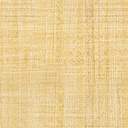 